	16+                                                                                                           выпуск №24(177) 09.09.2019гПечатное средство массовой информации сельского поселения Большая Дергуновка муниципального района Большеглушицкий Самарской области – газета _____________________________________________________________________________ОФИЦИАЛЬНОЕ ОПУБЛИКОВАНИЕМУНИЦИПАЛЬНОЕ УЧРЕЖДЕНИЕАДМИНИСТРАЦИЯСЕЛЬСКОГО ПОСЕЛЕНИЯБОЛЬШАЯ ДЕРГУНОВКА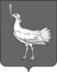 СОБРАНИЕ ПРЕДСТАВИТЕЛЕЙСЕЛЬСКОГО ПОСЕЛЕНИЯБОЛЬШАЯ ДЕРГУНОВКАМУНИЦИПАЛЬНОГО РАЙОНАБОЛЬШЕГЛУШИЦКИЙСАМАРСКОЙ ОБЛАСТИТРЕТЬЕГО СОЗЫВАР Е Ш Е Н И Е  № 218от 04 сентября 2019 г.О внесении изменений в Решение Собрания представителей  сельского поселения Большая Дергуновка муниципального района Большеглушицкий Самарской области от 20 февраля 2017 г. г. № 74 «Об утверждении  Правил  благоустройства территории  сельского поселения Большая Дергуновка муниципального района Большеглушицкий Самарской области»Руководствуясь Уставом сельского поселения Большая Дергуновка муниципального района Большеглушицкий Самарской области, в целях обеспечения систематического  и эффективного контроля за содержанием территории сельского поселения Большая Дергуновка муниципального района Большеглушицкий Самарской области, соблюдением чистоты и порядка, Собрание представителей сельского поселения Большая Дергуновка муниципального района Большеглушицкий Самарской области     Р Е Ш И Л О:Внести в Решение Собрания представителей сельского поселения Большая Дергуновка муниципального района Большеглушицкий Самарской области от 20 февраля 2017 г. № 74 «Об утверждении  Правил  благоустройства территории сельского поселения Большая Дергуновка муниципального района Большеглушицкий Самарской области» («Большедергуновские Вести» 2017, 28 февраля, №2(100), «Большедергуновские Вести» 2017, 10 мая, №8(106), «Большедергуновские Вести» 2017, 29 декабря, №28(126), «Большедергуновские Вести» 2018, 30 марта, №6(132), «Большедергуновские Вести» 2018, 31 мая, №10(136), «Большедергуновские Вести» 2018, 31 июля, № 14(140); «Большедергуновские Вести» 2019, 10 июля, № 16(169)) (далее – Решение) следующие изменения и дополнения:1) в пункте 1.3 главы 1 Правил  благоустройства   территории сельского поселения Большая Дергуновка муниципального района Большеглушицкий Самарской области (далее – Правила):а) абзац 58 исключить;б) дополнить абзацами следующего содержания:« - карта-схема прилегающей территории – документ, содержащий схематичное изображение границ прилегающей территории на объектах благоустройства и расположенных на этой территории элементов благоустройства;- элементы благоустройства – декоративные, технические, планировочные, конструктивные устройства, элементы озеленения, различные виды оборудования и оформления, в том числе фасадов зданий, строений, сооружений, малые архитектурные формы, некапитальные нестационарные строения и сооружения, информационные щиты и указатели, применяемые как составные части благоустройства территории;- объекты благоустройства – территории различного функционального назначения, на которых осуществляется деятельность по благоустройству.»;2) в Главе 2 Правил:а) пункты 2.1.4.- 2.1.6 раздела 2.1. исключить;б) пункт 2.1.7.- 2.1.41, раздела 2.1 считать соответственно пунктами 2.1.4. - 2.1.38.;в) дополнить разделом 2.6 следующего содержания: « 2.6. Содержание прилегающих территорий2.6.1. Границы прилегающих территорий могут быть определены одним из следующих способов:- путем определения в метрах расстояния от здания, строения, сооружения, земельного участка или ограждения до границы прилегающей территории;- путем определения границ прилегающей территории соглашением об определении границ прилегающей территории, заключаемым между администрацией сельского поселения и собственником или иным законным владельцем здания, строения, сооружения, земельного участка  либо уполномоченным лицом.2.6.2. Одновременное применение указанных способов к одним и тем же зданиям, строениям, сооружениям, земельным участкам не допускается.2.6.3.Границы прилегающих территорий, если иное не установлено договорами аренды земельного участка, безвозмездного срочного пользования земельным участком, пожизненного наследуемого владения определяются:1) на улицах с двухсторонней застройкой: по длине занимаемого участка, по ширине – на 10 метров от границы участка;2) на улицах с односторонней застройкой: по длине занимаемого участка, по ширине – на 10 метров от границы участка;3) при многоквартирных домах – на ширину 10 м. по периметру земельного участка, занятого многоквартирным домом;4) на дорогах, подходах и подъездных путях к промышленным организациям, а также к жилым микрорайонам, гаражам, складам и земельным участкам – по всей длине дороги на ширину 15 м. от оси дороги;5) на строительных площадках – территория не менее  от ограждения стройки по всему периметру;6) для некапитальных, капитальных отдельно стоящих объектов торговли, общественного питания и бытового обслуживания населения – в радиусе не менее 20 метров.2.6.4. Для индивидуальных жилых домов и сооружений прилегающая территория определяется как участок в границах землеотвода, прилегающая уличная территория по периметру от границ земельного участка шириной 10 метров. При наличии в этой зоне дороги или тротуара - до проезжей части дороги или тротуара.2.6.5.Работы по благоустройству,  содержанию и уборке, закрепленных настоящим нормативно-правовым актом территорий обязаны осуществлять:1) на прилегающих территориях многоквартирных домов не более 10 метров - собственники помещений в многоквартирном доме либо лицо, ими уполномоченное;2) на земельных участках, находящихся в собственности, аренде, ином вещном праве физических, юридических лиц и индивидуальных предпринимателей, и прилегающих к ним территориях - соответствующие физические, юридические лица и индивидуальные предприниматели;3) на прилегающей или закрепленной территории индивидуальной жилой застройки, принадлежащей физическим или юридическим лицам на праве собственности либо по договору аренды - собственники или уполномоченные ими лица;4) на контейнерных (бункерных) площадках и прилегающих к ним территориях не более 10 метров - организации, осуществляющие содержание жилищного фонда, либо собственники помещений в многоквартирном доме при непосредственном управлении, специализированные организации, осуществляющие сбор и вывоз отходов и мусора;5) на территориях, где ведется строительство или производятся планировочные, подготовительные работы, и прилегающих к ним территориях (на все время строительства или проведения работ) - организации, ведущие строительство, производящие работы;6) на территориях, прилегающих к объектам потребительского рынка не более 10 метров - владельцы данных объектов (не допускается складирование тары на прилегающих газонах, крышах торговых палаток, киосков и т.д.);7) на участках теплотрасс, воздушных линий электропередачи, газопроводов и других инженерных коммуникаций - собственники, владельцы, пользователи, если указанные объекты переданы им на каком-либо праве или обслуживающая организация;8) на автомобильных дорогах с элементами обустройства, площадях, улицах и проездах  дорожной сети, а также мостах, путепроводах- сельское поселение, осуществляющее содержание и уборку дорог в поселении;9) на тротуарах, пешеходных дорожках, расположенных на придомовых территориях, - организации, осуществляющие содержание жилищного фонда, либо собственники помещений в многоквартирном доме при непосредственном управлении;10) на посадочных площадках остановок общественного транспорта:- в павильонах, в которых вмонтированы или располагаются рекламные конструкции - рекламораспространители;- с отдельно стоящими и сопряженными с павильоном объектами потребительского рынка - владельцы указанных объектов;- в остальных случаях - специализированные организации, осуществляющие содержание и уборку дорог или владельцы;11) на объектах озеленения (парки, скверы, бульвары, газоны), в том числе расположенных на них тротуарах, пешеходных зонах, лестничных сходах, - специализированные организации, осуществляющие содержание зеленых насаждений, собственники или владельцы земельных участков;12) на территориях парковок автотранспорта - физические и юридические лица, индивидуальные предприниматели, во временном пользовании или собственности которых находится данная парковка; при отсутствии собственников или пользователей - специализированные организации, осуществляющие содержание и уборку дорог;13) на территориях, прилегающих к автомобильным стоянкам не более 10 метров, - собственники, владельцы данных объектов;14) на прилегающих территориях, въездах и выездах с АЗС, АЗГС не более 10 метров - владельцы указанных объектов;15) на территориях, прилегающих к трансформаторным и распределительным подстанциям, газораспределительным сетям высокого и низкого давления, другим инженерным сооружениям, работающим в автоматическом режиме (без обслуживающего персонала), а также к опорам линий электропередачи, мачтам, байпасам не более 10 метров - организации, обслуживающие данные сооружения;16) на территориях, прилегающих к отдельно стоящим объектам для размещения рекламы и иной информации не более 10 метров - владельцы рекламных конструкций.17) на иных территориях -  администрация сельского поселения по соглашениям со специализированными организациями в пределах средств, предусмотренных на эти цели в бюджете сельского поселения.2.6.6. Заключение соглашений об определении границ прилегающих территорий, подготовка и рассмотрение карт-схем, систематизация карт-схем осуществляется в соответствии с порядком заключения соглашений об определении границ прилегающей территории, заключаемым между администрацией сельского поселения Большая Дергуновка муниципального района Большеглушицкий Самарской области и собственником или иным законным владельцем здания, строения, сооружения, земельного участка либо уполномоченным лицом,  подготовки и рассмотрения карт-схем прилегающей территории,  систематизации карт-схем прилегающей территории, а также использования сведений, содержащихся в картах-схемах прилегающей территории, в контрольных мероприятиях утверждаемым постановлением администрации сельского поселения Большая Дергуновка.».2.Опубликовать настоящее Решение в газете «Большедергуновские Вести» и  разместить  на официальном сайте.3.Настоящее Решение вступает в силу после  его официального опубликования и распространяется на правоотношения, возникшие с 01 июля 2019года.Глава сельского поселения Большая Дергуновка муниципального района БольшеглушицкийСамарской области                      					            В.И. ДыхноПредседатель Собрания представителей сельского поселения Большая Дергуновкамуниципального района Большеглушицкий Самарской области                     А.В. Чечин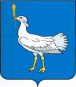 РОССИЙСКАЯ ФЕДЕРАЦИЯМУНИЦИПАЛЬНЫЙ  РАЙОНБОЛЬШЕГЛУШИЦКИЙСАМАРСКОЙ  ОБЛАСТИАДМИНИСТРАЦИЯСЕЛЬСКОГО  ПОСЕЛЕНИЯБОЛЬШАЯ ДЕРГУНОВКА______________________________ПОСТАНОВЛЕНИЕот  09 сентября  2019г. № 84О присвоении адреса земельному участку в селе Берёзовка.В соответствии с нормами Федерального закона  №1 31-ФЗ от 06.10.2003г. «Об общих принципах организации местного самоуправления в Российской Федерации», Устава сельского поселения Большая Дергуновка муниципального района Большеглушицкий Самарской области, Постановлением главы сельского поселения Большая Дергуновка муниципального района Большеглушицкий Самарской области от 15 апреля 2013г. №15 «Об утверждении адресного плана села Берёзовка муниципального района Большеглушицкий Самарской области»ПОСТАНОВЛЯЮ:1.Земельному участку площадью 5000 кв.м., для ведения личного подсобного хозяйства в селе Берёзовка Большеглушицкого района Самарской области присвоить адрес: Самарская область, Большеглушицкий район, село Берёзовка, улица Озёрная, 7а. 2. Настоящее постановление вступает в силу со дня его принятия.Глава сельского поселения Большая Дергуновка муниципального района Большеглушицкий Самарской области                                                                    В.И. Дыхно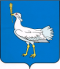 РОССИЙСКАЯ ФЕДЕРАЦИЯМУНИЦИПАЛЬНЫЙ  РАЙОНБОЛЬШЕГЛУШИЦКИЙСАМАРСКОЙ  ОБЛАСТИАДМИНИСТРАЦИЯСЕЛЬСКОГО  ПОСЕЛЕНИЯБОЛЬШАЯ ДЕРГУНОВКА________________________ПОСТАНОВЛЕНИЕот  09 сентября 2019 года  № 85Об утверждении Административного регламента предоставления Администрацией сельского поселения Большая Дергуновка муниципального района Большеглушицкий Самарской области муниципальной услуги по согласованию планируемого размещения прокладки, переноса или переустройства инженерных коммуникаций в границах полосы отвода и (или) придорожных полос автомобильной дороги общего пользования местного значения и заключению договора на прокладку, перенос, переустройство и (или) эксплуатацию инженерных коммуникаций в границах полосы отвода автомобильной дороги общего пользования местного значения В соответствии с Федеральным законом от 27.07.2010 г. № 210-ФЗ «Об организации предоставления государственных и муниципальных услуг», Постановлением администрации  сельского поселения Большая Дергуновка муниципального района Большеглушицкий Самарской области от 16.05.2012 г. №18 «Об утверждении Порядка разработки и утверждения административных регламентов предоставления муниципальных услуг», руководствуясь Уставом сельского поселения Большая Дергуновка муниципального района Большеглушицкий Самарской области,                                                           ПОСТАНОВЛЯЮ:1. Утвердить прилагаемый Административный регламент предоставления Администрацией сельского поселения Большая Дергуновка муниципального района Большеглушицкий Самарской области муниципальной услуги по согласованию планируемого размещения прокладки, переноса или переустройства инженерных коммуникаций в границах полосы отвода и (или) придорожных полос автомобильной дороги общего пользования местного значения и заключению договора на прокладку, перенос, переустройство и (или) эксплуатацию инженерных коммуникаций в границах полосы отвода автомобильной дороги общего пользования местного значения (далее также – Административный регламент).2. Опубликовать настоящее Постановление в газете «Большедергуновские Вести».3. Настоящее Постановление вступает в силу со дня его опубликования.4. Контроль за исполнением настоящего Постановления оставляю за собой.Глава сельского поселения Большая Дергуновка муниципального района Большеглушицкий Самарской области                                                                       В.И. Дыхно Приложение к постановлению администрации сельского поселения Большая Дергуновкамуниципального района Большеглушицкий Самарской области «Об утверждении административного регламента предоставления администрацией сельского поселения Большая Дергуновка муниципального района Большеглушицкий Самарской области муниципальной услуги по согласованию планируемого размещения прокладки, переноса или переустройства инженерных коммуникаций в границах полосы отвода и (или) придорожных полос автомобильной дороги общего пользования местного значения и заключению договора на прокладку, перенос, переустройство и (или) эксплуатацию инженерных коммуникаций в границах полосы отвода автомобильной дороги общего пользования местного значения» № 85 от 09 сентября 2019 г.Административный регламент предоставления администрацией сельского поселения Большая Дергуновка муниципального района Большеглушицкий Самарской области муниципальной услуги по согласованию планируемого размещения прокладки, переноса или переустройства инженерных коммуникаций в границах полосы отвода и (или) придорожных полос автомобильной дороги общего пользования местного значения и заключению договора на прокладку, перенос, переустройство и (или) эксплуатацию инженерных коммуникаций в границах полосы отвода автомобильной дороги общего пользования местного значения 1. Общие положения1.1. Общие сведения о муниципальной услуге.Настоящий Административный регламент предоставления Администрацией сельского поселения Большая Дергуновка муниципального района Большеглушицкий Самарской области(далее – Администрация) муниципальной услуги по согласованию планируемого размещения прокладки, переноса или переустройства инженерных коммуникаций в границах полосы отвода и (или) придорожных полос автомобильной дороги общего пользования местного значения и заключению договора на прокладку, перенос, переустройство и (или) эксплуатацию инженерных коммуникаций в границах полосы отвода автомобильной дорогиобщего пользования местного значения (далее –Административный регламент) разработан в целях повышения качества и доступности предоставления муниципальной услуги по согласованию планируемого размещения прокладки, переноса или переустройства инженерных коммуникаций в границах полосы отвода и (или) придорожных полос автомобильной дороги общего пользования местного значения и заключению договора на прокладку, перенос, переустройство и (или) эксплуатацию инженерных коммуникаций в границах полосы отвода автомобильной дороги общего пользования местного значения (далее –муниципальная услуга) в соответствии с Федеральным законом от 08.11.2007 № 257-ФЗ «Об автомобильных дорогах и о дорожной деятельности в Российской Федерации и о внесении изменений в отдельные законодательные акты Российской Федерации», с Федеральным законом от 27.07.2010 № 210-ФЗ «Об организации предоставления государственных и муниципальных услуг», постановлением администрации  сельского поселения Большая Дергуновка муниципального района Большеглушицкий Самарской области от 16.05.2012 г. №18 «Об утверждении Порядка разработки и утверждения административных регламентов предоставления муниципальных услуг».Административный регламент устанавливает порядок, сроки и последовательность административных процедур при предоставлении муниципальной услуги.Получателями муниципальной услуги являются юридические и физические лица, индивидуальные предприниматели, осуществляющие прокладку, перенос, переустройство и (или) эксплуатацию инженерных коммуникаций в границах полосы отвода и (или) придорожных полос автомобильной дороги общего пользования местного значения.Заявителями и лицами, выступающими от имени владельцев коммуникаций, при взаимодействии с Администрацией в ходе предоставления муниципальной услуги, являются их представители и уполномоченные ими лица в соответствии с законом (далее – заявители).Полномочия заявителя, не являющегося получателем муниципальной услуги, подтверждаются доверенностью, оформленной в соответствии с требованиями законодательства.1.2. Порядок информирования о правилах предоставления муниципальной услуги.1.2.1. Информирование о правилах предоставления муниципальной услуги осуществляют администрация сельского поселения Большая Дергуновка муниципального района Большеглушицкий Самарской области (далее – Администрация).Местонахождение Администрации (почтовый адрес для направления документов и обращений): Самарская область, Большеглушицкий район, село Большая Дергуновка, улица Советская, дом 99.Время работы ОМС:Понедельник – пятница: 8:00 – 16:12;Перерыв с 12:00 – 13:00;Суббота, воскресенье – выходные дни;Телефон администрации: 8(84673)64-5-75;Адрес электронной почты администрации: dergynovka@mail.ruАдрес официального сайта администрации: http://adm-dergunovka.ru1.2.2. Информация о порядке, сроках и процедурах предоставления муниципальной услуги, в том числе о ходе предоставления муниципальной услуги, предоставляется в следующих формах:устное индивидуальное консультирование заявителя специалистом администрации;консультирование в электронном виде;консультирование посредством направления почтового сообщения;консультирование по телефону.По обращению заявителя Администрация обязана предоставить ему сведения о дате приема заявления и его регистрационном номере.1.2.3. Устное индивидуальное консультирование заявителя специалистом Администрации происходит при непосредственном обращении заявителя в Администрации.Время ожидания в очереди при устном индивидуальном консультировании не может превышать 15 минут.Устное индивидуальное консультирование каждого заявителя специалистом Администрации не может превышать 20 минут.В случае если для подготовки ответа требуется продолжительное время, специалист Администрации, осуществляющий устное индивидуальное консультирование, может предложить заявителю обратиться за необходимой информацией в письменном виде либо назначить другое удобное для заявителя время для устного консультирования.1.2.4. Консультирование в электронном виде осуществляется посредством:размещения консультационно-справочной информации на официальном сайте Администрации в сети Интернет: http://adm-dergunovka.ru;размещения консультационно-справочной информации в федеральной государственной информационной системе «Единый портал государственных и муниципальных услуг (функций)» (далее – Единый портал): http://www.gosuslugi.ru) и в государственной информационной системе Самарской области «Портал государственных и муниципальных услуг Самарской области» (далее - Региональный портал): http://www.pgu.samregion.ru и http://www.uslugi.samregion.ru;индивидуального консультирования путем направления сообщений по электронной почте.Консультирование путем размещения консультационно-справочной информации на официальном сайте Администрации в сети Интернет, Едином портале и Региональном портале осуществляется посредством получения заинтересованным лицом информации при посещении официального сайта Администрации, а также ресурсов Единого портала и Регионального портала.При консультировании по электронной почте заинтересованное лицо направляет обращение на адрес электронной почты Администрации dergynovka@mail.ru. Датой поступления обращения является дата его регистрации в Администрации как входящего сообщения. Ответ на вышеуказанное обращение направляется по электронной почте на электронный адрес, указанный заинтересованным лицом в обращении, а также на бумажном носителе, по почтовому адресу (в случае его указания в обращении) в срок, не превышающий 30 дней с момента поступления обращения.1.2.5. Консультирование посредством направления почтового сообщения осуществляется путем направления ответа на письменное обращение заинтересованного лица. Ответ на обращение заинтересованного лица направляется почтой по адресу, указанному заинтересованным лицом в его обращении, в срок, не превышающий 30 дней со дня поступления письменного обращения. Датой поступления обращения является дата регистрации входящего обращения в Администрацию.1.2.6. Консультирование по телефону осуществляется при личном обращении заявителя посредством телефонной связи по следующему телефонному номеру:8(84673)64-5-75.Ответ на телефонный звонок должен начинаться с информации о наименовании органа, в который позвонил гражданин, фамилии, имени, отчестве (последнее – при наличии) и должности специалиста Администрации, осуществляющего консультирование по телефону.Время разговора не должно превышать 20 минут.В том случае, если специалист Администрации, осуществляющий консультирование по телефону, не может ответить на вопрос, он может предложить заявителю обратиться за необходимой информацией в письменном виде либо назначить другое удобное для заявителя время для консультирования по телефону или для устного индивидуального консультирования.1.2.7. На официальном сайте Администрации в сети Интернет http://adm-dergunovka.ru размещаются следующие информационные материалы:информация по вопросам предоставления муниципальной услуги;текст Регламента с приложениями;информация о месте нахождения и графике работы Администрации, справочные телефоны Администрации, адрес электронной почты Администрации в сети Интернет;график приема граждан, номера кабинетов, в которых предоставляется государственная услуга, фамилии, имена, отчества (последние - при наличии) и должности соответствующих должностных лиц;тексты нормативных правовых актов, регулирующих деятельность Министерства по предоставлению государственной услуги;образец заявления о выдаче проекта договора;образец заявления о заключении договора;перечень документов, представляемых заявителем, и требования, предъявляемые к этим документам.1.2.8. Основными требованиями к информированию заявителей являются:достоверность предоставляемой информации;четкость в изложении информации;полнота информирования;наглядность форм предоставляемой информации (при письменном информировании);удобство и доступность получения информации;оперативность предоставления информации.2. Стандарт предоставления муниципальной услуги2.1. Наименование муниципальной услуги «Согласование планируемого размещения прокладки, переноса или переустройства инженерных коммуникаций в границах полосы отвода и (или) придорожных полос автомобильной дороги общего пользования местного значения и заключение договора на прокладку, перенос, переустройство и (или) эксплуатацию инженерных коммуникаций в границах полосы отвода автомобильной дороги общего пользования местного значения».2.2. Муниципальная услуга предоставляется Администрацией.2.3. Результатами предоставления муниципальной услуги являются:подготовка проекта договора на прокладку, перенос или переустройство инженерных коммуникаций, их эксплуатацию в границах полосы отвода автомобильной дороги по форме согласно Приложению № 4 к настоящему Регламенту и технических требований и условий (подготовка изменений в технические требования и условия) на планируемую прокладку, перенос или переустройство инженерных коммуникаций, их эксплуатацию в границах полосы отвода автомобильной дороги и (или) придорожных полос автомобильной дороги (далее – проект договора, технические требования и условия);отказ в подготовке проекта договора, технических требований и условий;заключение договора на прокладку, перенос или переустройство инженерных коммуникаций, их эксплуатацию в границах полосы отвода автомобильной дороги и согласование документации на планируемую прокладку, перенос или переустройство инженерных коммуникаций в границах полосы отвода автомобильной дороги и (или) придорожных полос автомобильной дороги (далее – договори согласование документации);отказ в заключении договора и согласовании документации.2.4. Срок предоставления муниципальной услуги.Максимальный срок предоставления муниципальной услуги в части:подготовки проекта договора, технических требований и условий составляет 30 дней со дня регистрации соответствующего заявления, оформленного согласно Приложению № 1 к Регламенту, в Администрацию;заключения договора и согласования документации составляет 30 дней со дня регистрации соответствующего заявления, оформленного согласно Приложению № 2 к Регламенту, в Администрацию.2.4.1. Срок действия технических требований и условий в части прокладки, переноса или переустройства инженерной коммуникации составляет 1 год со дня их подготовки.2.4.2. Срок действия согласованной документации составляет 1 год со дня ее согласования.2.4.3. Срок действия договора составляет период эксплуатации инженерной коммуникации.2.5. Правовыми основаниями для предоставления муниципальной услуги являются следующие нормативные правовые акты:Федеральный закон от 08.11.2007 № 257-ФЗ «Об автомобильных дорогах и о дорожной деятельности в Российской Федерации и о внесении изменений в отдельные законодательные акты Российской Федерации» (Собрание законодательства Российской Федерации, 2007, № 46);иные нормативные правовые акты Российской Федерации и Самарской области, непосредственно регулирующие предоставление муниципальной услуги;а также:ГОСТ Р 52289-2004«Технические средства организации дорожного движения. Правила применения дорожных знаков, разметки, светофоров, дорожных ограждений и направляющих устройств» (утвержден приказом Федерального агентства по техническому регулированию и метрологии от 15 декабря 2004 года № 120-ст);ГОСТ Р 51256-2018 «Технические средства организации дорожного движения. Разметка дорожная. Классификация. Технические требования» (утвержден приказом Росстандарта от 20.02.2018 № 81-ст);ГОСТ Р 52290-2004«Технические средства организации дорожного движения. Знаки дорожные. Общие технические требования» (утвержден приказом Федерального агентства Российской Федерации по техническому регулированию и метрологии от 15 декабря 2004 года № 121-ст);ГОСТ Р 52766-2007«Дороги автомобильные общего пользования. Элементы обустройства. Общие требования» (утвержден приказом Федерального агентства Российской Федерации по техническому регулированию и метрологии от 23 октября 2007 года № 270-ст);ГОСТ Р 52044-2003 «Наружная реклама на автомобильных дорогах и территориях городских и сельских поселений. Общие технические требования к средствам наружной рекламы. Правила размещения» (принят постановлением Государственного комитета Российской Федерации по стандартизации и метрологии от 22 апреля 2003 года № 124-ст);СНиП 2.05.02-85«Автомобильные дороги» (утвержден постановлением Государственного комитета СССР по делам строительства от 17 декабря 1985 года № 233);СНиП 2.05.03-84«Мосты и трубы» (утвержден постановлением Государственного строительного комитета СССР от 30 ноября 1984 года № 200);СНиП 2.07.01-89«Градостроительство. Планировка и застройка городских и сельских поселений» (утвержден постановлением Государственного строительного комитета СССР от 16 мая 1989 года № 78).2.6. Исчерпывающий перечень документов, необходимых для предоставления муниципальной услуги.2.6.1. Исчерпывающий перечень документов и информации, необходимых в соответствии с законодательными или иными нормативными правовыми актами для предоставления муниципальной услуги, которые заявитель должен представить самостоятельно.2.6.1.1. Для подготовки проекта договора, технических требований и условий заявителю необходимо направить в Администрацию:заявление о выдаче технических требований и условий (о внесении изменений в технические требования и условия) на планируемую прокладку, перенос или переустройство инженерных коммуникаций в границах полосы отвода автомобильной дороги и (или) придорожных полос автомобильной дороги и подготовке проекта договора на планируемую прокладку, перенос, переустройство и (или) эксплуатацию инженерных коммуникаций в границах полосы отвода автомобильной дороги, по форме согласно Приложению № 1 к настоящему Административному регламенту (далее – заявление о выдаче (о внесении изменений) технических требований и условий и проекта договора);схему размещения инженерной коммуникации, позволяющую определить планируемое место расположения инженерной коммуникации относительно автомобильной дороги (направляется в случае вновь устраиваемой коммуникации);топографическую съемку с обозначением на ней инженерной коммуникации с каталогами координат в масштабе 1:500.2.6.1.2. Для заключения договора и согласования документации заявителю необходимо направить в Администрацию:заявление о заключении договора и согласовании документации, по форме согласно Приложению № 2 к настоящему Административному регламенту (далее – заявление о заключении договора и согласовании документации);проектную документацию на устройство инженерной коммуникации (направляется в случае вновь устраиваемой коммуникации);подписанный владельцем коммуникации договор на планируемую прокладку, перенос, переустройство и (или) эксплуатацию инженерных коммуникаций в границах полосы отвода автомобильной дороги.2.6.2. Документы и информация, необходимые в соответствии с законодательными или иными нормативными правовыми актами для предоставления муниципальной услуги, которые находятся в распоряжении государственных органов, органов государственных внебюджетных фондов, органов местного самоуправления, организаций и запрашиваются Администрацией в органах (организациях), в распоряжении которых они находятся, если заявитель не представил такие документы и информацию самостоятельно, отсутствуют.2.6.3. Указанные в пунктах 2.6.1.1 - 2.6.1.2 Регламента заявления заполняются с помощью средств электронно-вычислительной техники или от руки разборчиво, чернилами черного или синего цвета. Формы заявлений можно получить в Администрации, а также на официальном сайте Администрации в сети Интернет, на Едином портале и Региональном портале.Документы, указанные в пунктах 2.6.1.1 - 2.6.1.2Административного регламента, могут быть поданы в Администрацию:лично заявителем;в письменном виде по почте;в электронной форме по электронной почте либо посредством Единого портала и Регионального портала при наличии технических возможностей.Администрация не вправе требовать от заявителя предоставления документов и информации или осуществления действий, предоставление или осуществление которых не предусмотрено нормативными правовыми актами, регулирующими отношения, возникающие в связи с предоставлением муниципальной услуги; представления документов и информации, которые в соответствии с нормативными правовыми актами Российской Федерации, нормативными правовыми актами Самарской области и муниципальными правовыми актами находятся в распоряжении государственных органов, иных государственных органов, органов местного самоуправления и(или) подведомственных государственным органам организаций, участвующих в предоставлении услуги, за исключением документов, указанных в части 6 статьи 7от 27.07.2010 N 210-ФЗ "Об организации предоставления государственных и муниципальных услуг"; осуществления действий, в том числе согласований, необходимых для получения муниципальной услуги и связанных с обращением в иные государственные органы, органы местного самоуправления, организации, за исключением получения услуг и получения документов и информации, предоставляемых в результате предоставления таких услуг, включенных в перечни, указанные в части 1 статьи 9 Федерального закона от 27.07.2010 № 210-ФЗ «Об организации предоставления государственных и муниципальных услуг»;представления документов и информации, отсутствие и (или) недостоверность которых не указывались при первоначальном отказе в приеме документов, необходимых для предоставления муниципальной услуги, либо в предоставлении муниципальной услуги, за исключением случаев, указанных в подпунктах «а» - «г» пункта 4 части 1 статьи 7 Федерального закона от 27.07.2010 № 210-ФЗ «Об организации предоставления государственных и муниципальных услуг».2.7. Исчерпывающий перечень оснований для отказа в приеме документов.Основания для отказа в приеме заявления и прилагаемых к нему документов отсутствуют.2.8. Исчерпывающий перечень оснований для приостановления предоставления муниципальной услуги или отказа в предоставлении муниципальной услуги.2.8.1. Основанием для отказа в предоставлении муниципальной услуги в части подготовки проекта договора и технических требований и условий является:наличие в заявлении и в других представленных документах подчисток, приписок, зачеркнутых слов и иных исправлений;предоставление документов, исполненных карандашом, а также документов с серьезными повреждениями, не позволяющими однозначно истолковать их содержание;представление неполного комплекта требуемых документов;планируемое размещение прокладки, переустройства, переноса инженерных коммуникаций в границах полос отвода и (или) придорожных полос автомобильной дороги регионального или межмуниципального значения в Самарской области влечет за собой ухудшение качественных характеристик элементов автодороги;планируемое размещение прокладки, переустройства, переноса инженерных коммуникаций в границах полос отвода и (или) придорожных полос автомобильной дороги общего пользования местного значения влечет за собой снижение безопасности дорожного движения;выявление несоответствия территориального размещения инженерных коммуникаций требованиям нормативных правовых актов Российской Федерации и Самарской области, государственных стандартов, строительных норм и правил;выявленное при рассмотрении заявления о внесении изменений в технические требования и условия и прилагаемых к нему документов отсутствие стесненных условий, застроенных территорий, ущелий и т.п. при прокладке, переносе, переустройстве инженерной коммуникации, их эксплуатации.2.8.2. Основанием для отказа в предоставлении муниципальной услуги в части заключения договора и согласования документации является:наличие в заявлении и в других представленных документах подчисток, приписок, зачеркнутых слов и иных исправлений;предоставление документов, исполненных карандашом, а также документов с серьезными повреждениями, не позволяющими однозначно истолковать их содержание;представление неполного комплекта требуемых документов;отказ владельца коммуникаций от подписания договора на прокладку, перенос, переустройство инженерных коммуникаций, их эксплуатацию в границах полосы отвода автомобильной дороги той инженерной коммуникации, на прокладку, перенос, переустройство и (или) эксплуатацию которой были выданы технические требования и условия;несоответствие разработанной документации на прокладку, перенос, переустройство инженерных коммуникаций, их эксплуатацию требованиям технических требований и условий;несоответствие разработанной документации на прокладку, перенос, переустройство инженерных коммуникаций, их эксплуатацию требованиям документации на ремонт, капитальный ремонт, реконструкцию, строительство автомобильной дороги;выявление несоответствия территориального размещения инженерных коммуникаций требованиям нормативных правовых актов Российской Федерации и Самарской области, государственных стандартов, строительных норм и правил.2.8.3. Основания для приостановления предоставления муниципальной услуги отсутствуют.2.9. Услуги, являющиеся необходимыми и обязательными для предоставления муниципальной услуги, в том числе сведения о документе (документах), выдаваемом (выдаваемых) организациями, участвующими в предоставлении муниципальной услуги, отсутствуют.2.10. Муниципальная услуга предоставляется без взимания государственной пошлины или иной платы.2.11. Максимальный срок ожидания в очереди при подаче заявления о предоставлении муниципальной услуги и при получении результата предоставления муниципальной услуги не должен превышать 15 минут.2.12. Срок регистрации заявления о предоставлении муниципальной услуги не должен превышать 1 рабочего дня.Регистрация заявления о предоставлении муниципальной услуги, поступившего от заявителя в Администрацию в письменной форме на личном приеме, в электронной форме через Региональный или Единый порталы, не должен превышать 1 рабочего дня после его поступления в Администрацию.Регистрация заявления о предоставлении муниципальной услуги, поступившего в Администрацию в выходной (нерабочий или праздничный) день, осуществляется в первый следующий за ним рабочий день.2.13. Требования к помещениям, в которых предоставляется муниципальная услуга, к залу ожидания, местам для заполнения запросов о предоставлении муниципальной услуги, информационным стендам с образцами их заполнения и перечнем документов, необходимых для предоставления муниципальной услуги.2.13.1. Вход в здание (строение), в котором расположена Администрация, должен обеспечивать свободный доступ заявителей в помещение.Вход в помещение Администрации оборудуется пандусами, расширенными проходами, позволяющими обеспечить беспрепятственный доступ инвалидов, включая инвалидов, использующих кресла-коляски.Центральный вход в здание Администрации оборудуется информационной табличкой (вывеской), содержащей соответствующее наименование, с использованием укрупненного шрифта и плоско-точечного шрифта Брайля.2.13.2. Помещения, в которых предоставляется муниципальная услуга, должны отвечать требованиям действующего законодательства, предъявляемым к созданию условий инвалидам для беспрепятственного доступа к объектам инженерной и социальной инфраструктур.В помещении Администрации обеспечивается допуск сурдопереводчика и тифлосурдопереводчика.В помещении Администрации обеспечивается допуск собаки-проводника при наличии документа, подтверждающего ее специальное обучение, выданного по форме и в порядке, утвержденном приказом Министерства труда и социальной защиты Российской Федерации от 22 июня 2015 г. № 386н.Прием граждан осуществляется в предназначенных для этих целей помещениях, включающих места для ожидания, информирования и приема заявителей.Помещение Администрации должны соответствовать Санитарно-эпидемиологическим правилам и нормативам «Гигиенические требования к персональным электронно-вычислительным машинам и организации работы. СанПиН 2.2.2/2.4.1340-03», введенным постановлением Главного государственного санитарного врача Российской Федерации от 03.06.2003 № 118.Помещение Администрации, предназначенное для приема граждан, оборудуются:противопожарной системой и средствами пожаротушения;системой оповещения о возникновении чрезвычайной ситуации;системой охраны.Входы и выходы из помещений оборудуются соответствующими указателями с автономными источниками бесперебойного питания.2.13.3. Площадь мест ожидания зависит от количества граждан, ежедневно обращающихся в Администрацию для получения муниципальной услуги.Места ожидания должны соответствовать комфортным условиям для заявителей и оптимальным условиям работы должностных лиц.Места ожидания в очереди на представление или получение документов оборудуются стульями, кресельными секциями, скамьями (банкетками). Количество мест ожидания определяется исходя из фактического количества заявителей и возможностей для их размещения в здании, но не может составлять менее 10 мест.2.13.4. Для обслуживания инвалидов помещения оборудуются пандусами, специальными ограждениями и перилами, обеспечивающими беспрепятственное передвижение и разворот инвалидных колясок. Столы для обслуживания инвалидов размещаются в стороне от входа с учетом беспрепятственного подъезда и поворота колясок.2.13.5. Места информирования (в том числе в электронном виде), предназначенные для ознакомления заявителей с информационными материалами, а также для заполнения документов, оборудуются:информационными стендами с перечнем документов, необходимых для предоставления муниципальной услуги;стульями и столами для возможности оформления документов;канцелярскими принадлежностями.Для инвалидов по зрению обеспечивается дублирование необходимой для ознакомления зрительной информации, а также надписей, знаков и иной текстовой и графической информации знаками, выполненными укрупненным шрифтом и рельефно-точечным шрифтом Брайля. Для инвалидов по слуху обеспечивается дублирование необходимой для ознакомления звуковой информации текстовой и графической информацией (бегущей строкой).2.13.6. Каждое рабочее место должностного лица оборудуется персональным компьютером с возможностью доступа к необходимым информационным базам данных, печатающим устройством.При организации рабочих мест предусматривается возможность свободного входа и выхода из помещения.2.14. Показателями доступности и качества предоставления муниципальной услуги являются:- количество взаимодействий заявителя с должностными лицами Администрации при предоставлении муниципальной услуги и их продолжительность;- доля случаев предоставления муниципальной услуги с нарушением установленного срока в общем количестве исполненных заявлений о предоставлении муниципальной услуги;- доля жалоб заявителей, поступивших в порядке досудебного обжалования решений, принимаемых в ходе предоставления муниципальной услуги, и действий (бездействия) должностных лиц Администрации в общем количестве обращений по вопросам предоставления муниципальной услуги;- доля нарушений исполнения Административного регламента, иных нормативных правовых актов, выявленных по результатам проведения контрольных мероприятий в соответствии с разделом 4 настоящего Административного регламента, в общем количестве исполненных заявлений о предоставлении муниципальных услуг;- снижение максимального срока ожидания в очереди при подаче запроса и получении результата предоставления муниципальной услуги.2.15. Предоставление Администрацией муниципальной услуги в многофункциональных центрах предоставления государственных и муниципальных услуг не осуществляется.2.16. Предоставление муниципальной услуги в электронной форме осуществляется в соответствии с законодательством Российской Федерации и законодательством Самарской области. Состав административных процедур, выполняемых в электронном виде, а также действий заявителя по получению информации о предоставлении услуги в электронном виде определяется в соответствии с содержанием этапов перехода на предоставление муниципальной услуги в электронном виде, утвержденных постановлением Правительства Самарской области.2.17. Для получения муниципальной услуги заявитель может представить заявление о выдаче (о внесении изменений) технических требований и условий и проекта договора, а также заявление о заключении договора и согласовании документации в электронной форме посредством Единого и Регионального порталов в сети Интернет.Представление заявления в электронной форме осуществляется при наличии технических возможностей.2.18. Заявление, поступившее в электронной форме, регистрируется в порядке, предусмотренном пунктом 2.12Административного регламента.2.19. Документы к заявлению, необходимые для предоставления муниципальной услуги, которые заявитель должен представить самостоятельно, указанные в пунктах 2.6.1.1, 2.6.1.2Административного регламента, должны быть представлены заявителем в Администрации на личном приеме. До представления заявителем указанных документов рассмотрение заявления о предоставлении муниципальной услуги приостанавливается, о чем Администрация уведомляет заявителя не позднее рабочего дня, следующего за днем регистрации заявления, путем направления почтового и (или) электронного сообщения (при наличии адреса электронной почты). Одновременно заявителю сообщается о регистрации его заявления.Срок для представления заявителем документов, которые заявитель должен представить самостоятельно в Администрацию на личном приеме при представлении заявления в электронной форме, составляет 3 рабочих дня со дня регистрации заявления в Администрации.2.20. В случае подачи заявления о предоставлении муниципальной услуги в электронной форме прием документов к заявлению осуществляется по предварительной записи вне очереди.2.21. Заявителю предоставляется возможность получения и копирования на Едином и Региональном порталах форм заявлений и информации о предоставляемой муниципальной услуге.3. Состав, последовательность и сроки выполнения административных процедур, требования к порядку их выполнения, в том числе в электронной форме3.1. Предоставление муниципальной услуги Администрации включает в себя следующие административные процедуры:В части выдачи технических требований и условий и проекта договора:- прием и регистрация заявления о выдаче (о внесении изменений) технических требований и условий и проекта договора;- рассмотрение заявления, прилагаемых к нему документов и принятие решения о подготовке проекта договора и технических требований и условий;- регистрация и вручение или направление заявителю двух экземпляров договора и технических требований и условий или уведомления об отказе в предоставлении муниципальной услуги.В части заключения договора и согласования документации:- прием и регистрация заявления о заключении договора и согласовании документации;- рассмотрение заявления, прилагаемых к нему документов и принятие решения о заключении договора и согласовании документации;- регистрация и вручение или направление заявителю решения о заключении договора и согласовании документации либо подготовка уведомления заявителю об отказе в предоставлении муниципальной услуги.Блок-схема предоставления муниципальной услуги приведена в Приложении № 3 к Административному регламенту.3.2. Прием и регистрация заявления о выдаче (о внесении изменений) технических требований и условий и проекта договора.3.2.1. Юридическим фактом, являющимся основанием для начала административной процедуры, является обращение заявителя с заявлением о предоставлении муниципальной услуги и прилагаемыми к нему согласно пункту 2.6.1.1Административного регламента документами в Администрации.3.2.2. Регистрацию заявления о предоставлении муниципальной услуги осуществляет должностное лицо Администрации (далее – регистратор).Регистратор осуществляет:регистрацию заявления о предоставлении муниципальной услуги в автоматизированной информационной системе документооборота и делопроизводства Администрации.Максимальный срок осуществления данной административной процедуры не может превышать 1 рабочий день с момента поступления в Администрацию поданного заявителем заявления.3.2.3. Критерием принятия решения является представление заявления о предоставлении муниципальной услуги с комплектом документов, необходимых для предоставления муниципальной услуги.3.2.4. Результатом административной процедуры является прием заявления о предоставлении муниципальной услуги и документов, необходимых для предоставления муниципальной услуги.3.2.5. Способом фиксации результата административной процедуры является регистрация заявления о выдаче (о внесении изменений) технических требований и условий и проекта договора в автоматизированную информационную систему документооборота и делопроизводства Администрации (далее – АИС ДД).3.3. Рассмотрение заявления, прилагаемых к нему документов и принятие решения о подготовке проекта договора и технических требований и условий.3.3.1. Юридическим фактом, являющимся основанием для начала административной процедуры, является регистрация заявления о выдаче (о внесении изменений) технических требований и условий и проекта договора в АИС ДД, предусмотренных пунктом 2.6.1Административного регламента.3.3.2. Должностным лицом, ответственным за рассмотрение заявления о предоставлении муниципальной услуги и прилагаемых к нему документов, является должностное лицо Администрации (далее – исполнитель), определяемое главой сельского поселения Большая Дергуновка муниципального района Большеглушицкий Самарской области (далее – глава поселения) (лицом, его замещающим) в течение 1 рабочего дня с момента поступления документов в Администрацию.3.3.3. Исполнителем осуществляются следующие административные действия:рассмотрение поданного заявления о предоставлении муниципальной услуги и прилагаемых к нему документов с целью выявления наличия или отсутствия оснований для отказа в предоставлении муниципальной услуги;принятие решения о подготовке проекта договора и технических требований и условий или об отказе в предоставлении муниципальной услуги;обеспечение согласования, подписания уполномоченными должностными лицами Администрации уведомления о предоставлении или об отказе в предоставлении муниципальной услуги в Администрации двух экземпляров договора и технических требований и условий или уведомления об отказе в предоставлении муниципальной услуги.3.3.4. Критерием принятия решения является отсутствие оснований для отказа в предоставлении муниципальной услуги.3.3.5. Уведомление об отказе в подготовке проекта договора, технических требований и условий должно быть мотивированным и содержать указание на основание отказа, предусмотренное пунктом 2.8.1Административного регламента.3.3.6. Результатом административной процедуры является предоставление в Администрацию двух экземпляров договора и технических требований и условий или уведомления об отказе в предоставлении муниципальной услуги.3.3.7. Максимальный срок осуществления данной административной процедуры не может превышать 28 дней с момента поступления документов в Администрацию.3.4. Регистрация и вручение или направление заявителю двух экземпляров договора и технических требований и условий или уведомления об отказе в предоставлении муниципальной услуги.3.4.1. Юридическим фактом, являющимся основанием для начала административной процедуры, является предоставление исполнителем в Администрацию двух экземпляров договора и технических требований и условий или уведомления об отказе в предоставлении муниципальной услуги.3.4.2. Регистрацию двух экземпляров договора и технических требований и условий или уведомления об отказе в предоставлении муниципальной услуги осуществляет регистратор.Регистратор осуществляет регистрацию решения Администрации о предоставлении муниципальной услуги в части подготовки проекта договора и технических требований и условий или уведомления об отказе в предоставлении государственной услуги в АИС ДД с присвоением ему исходящего регистрационного номера посредством АИС ДД.3.4.3. Способом фиксации результата административной процедуры является регистрация решения Администрации о предоставлении муниципальной услуги в части подготовки проекта договора и технических требований и условий или уведомления об отказе в предоставлении муниципальной услуги в АИС ДД с присвоением ему исходящего регистрационного номера посредством АИС ДД.Срок выполнения данной административной процедуры не должен превышать 1 рабочего дня с момента предоставления исполнителем в Администрацию двух экземпляров договора и технических требований и условий или уведомления об отказе в предоставлении муниципальной услуги.3.5. Прием и регистрация заявления о заключении договора и согласовании документации.3.5.1. Юридическим фактом, являющимся основанием для начала административной процедуры, является обращение заявителя с заявлением о предоставлении муниципальной услуги и прилагаемыми к нему согласно пункту 2.6.1.2 Административного регламента документами в Администрацию.3.5.2. Регистрацию заявления о предоставлении муниципальной услуги осуществляет регистратор.Регистратор осуществляет регистрацию заявления о предоставлении муниципальной услуги в АИС ДД.Максимальный срок осуществления данной административной процедуры не может превышать 1 рабочего дня с момента поступления в Администрацию поданного заявителем заявления.3.5.3. Критерием принятия решения является представление заявления о предоставлении муниципальной услуги с комплектом документов, необходимых для предоставления муниципальной услуги.3.5.4. Результатом административной процедуры является прием заявления о предоставлении муниципальной услуги и документов, необходимых для предоставления муниципальной услуги.3.5.5. Способами фиксации результата административной процедуры являются регистрация заявления о заключении договора на прокладку, перенос, переустройство и (или) эксплуатацию инженерной коммуникации в границах полосы отвода автомобильной дороги и согласовании документации в АИС ДД.3.6. Рассмотрение заявления, прилагаемых к нему документов и принятие решения о заключении договора и согласовании документации.3.6.1. Юридическим фактом, являющимся основанием для начала административной процедуры, является регистрация заявления о заключении договора на прокладку, перенос, переустройство и (или) эксплуатацию инженерной коммуникации в границах полосы отвода автомобильной дороги и согласовании документации с комплектом документов, предусмотренных пунктом 2.6.1.2Административного регламента.3.6.2. Должностным лицом, ответственным за рассмотрение заявления о предоставлении муниципальной услуги и прилагаемых к нему документов, является исполнитель, определяемый главой поселения (лицом, его замещающим) в течение 1 рабочего дня с момента поступления документов в Администрацию.3.6.3. Исполнителем осуществляются следующие административные действия:рассмотрение поданного заявления о предоставлении муниципальной услуги и прилагаемых к нему документов с целью выявления наличия или отсутствия оснований для отказа в предоставлении муниципальной услуги;принятие решения о заключении договора и согласовании документации либо принятие решения об отказе в предоставлении муниципальной услуги;обеспечение согласования, подписания уполномоченными должностными лицами Администрации уведомления о предоставлении или об отказе в предоставлении муниципальной услуги;предоставление в Администрацию уведомления о предоставлении или об отказе в предоставлении муниципальной услуги.3.6.4. Критерием принятия решения является отсутствие оснований для отказа в предоставлении муниципальной услуги.3.6.5. Уведомление об отказе в заключении договора и согласовании документации должно быть мотивированным и содержать указание на основание отказа, предусмотренное пунктом 2.8.2Административного регламента.3.6.6. Результатом административной процедуры является предоставление в Администрацию решения о заключении договора и согласовании документации либо подготовка уведомления заявителю об отказе в предоставлении муниципальной услуги.3.7. Регистрация и вручение или направление заявителю решения о заключении договора и согласовании документации либо подготовка уведомления заявителю об отказе в предоставлении муниципальной услуги.3.7.1. Юридическим фактом, являющимся основанием для начала административной процедуры, является предоставление исполнителем в Администрацию решения о заключении договора и согласовании документации либо подготовка уведомления заявителю об отказе в предоставлении муниципальной услуги.3.7.2. Регистрацию решения о заключении договора и согласовании документации либо подготовка уведомления заявителю об отказе в предоставлении муниципальной услуги осуществляет регистратор.Регистратор осуществляет регистрацию решения Администрации о предоставлении муниципальной услуги в части заключения договора и согласования документации либо подготовки уведомления об отказе в предоставлении муниципальной услуги в АИС ДД с присвоением ему исходящего регистрационного номера посредством АИС ДД.3.7.3. Способом фиксации результата административной процедуры является регистрация решения Администрации о предоставлении муниципальной услуги в части о заключения договора и согласования документации либо подготовки уведомления об отказе в предоставлении муниципальной услуги в АИС ДД с присвоением ему исходящего регистрационного номера посредством АИС ДД.Срок выполнения данной административной процедуры не должен превышать 1 рабочего дня с момента предоставления исполнителем в Администрацию решения о заключении договора и согласовании документации либо подготовке уведомления заявителю об отказе в предоставлении муниципальной услуги.4. Формы контроля за исполнением Административного регламента4.1. Порядок осуществления текущего контроля за соблюдением и исполнением ответственными должностными лицами положений Административного регламента и иных нормативных правовых актов, устанавливающих требования к предоставлению муниципальной услуги, а также за принятием решений ответственными лицами.Текущий контроль за соблюдением и исполнением ответственными должностными лицами Администрации положений Административного регламента и иных нормативных правовых актов, устанавливающих требования к предоставлению муниципальной услуги, а также принятием ответственными должностными лицами Администрации решений осуществляется на постоянной основе главой поселения.4.2. Порядок и периодичность осуществления плановых и внеплановых проверок полноты и качества предоставления муниципальной услуги, в том числе порядок и формы контроля за полнотой и качеством предоставления муниципальной услуги.Контроль за полнотой и качеством предоставления муниципальной услуги включает в себя проведение плановых и внеплановых проверок, выявление и устранение нарушений прав заявителей, рассмотрение, принятие решений и подготовку ответов на обращения заявителей, содержащие жалобы на решения, действия (бездействие) ответственных должностных лиц Администрации, непосредственно осуществляющих административные процедуры.Плановые проверки осуществляются на основании ежегодных планов в соответствии с планом работы Администрации.Внеплановые проверки осуществляются по решению Администрации, а также на основании полученной жалобы (обращения) на действия (бездействие) и решения, принятые в ходе предоставления муниципальной услуги, действия (бездействие) и решения ответственных должностных лиц, участвующих в предоставлении муниципальной услуги.Результаты проверок оформляются актом.4.3. Ответственность служащих Администрации и иных должностных лиц за решения и действия (бездействие), принимаемые (осуществляемые) в ходе предоставления муниципальной услуги.По результатам проведения проверок полноты и качества предоставления муниципальной услуги, в случае выявления нарушений, виновные лица привлекаются к ответственности в соответствии с действующим законодательством.Должностные лица Администрации, ответственные за прием документов, несут персональную ответственность за соблюдение сроков и порядка приема документов, их правовую оценку.4.4. Положения, устанавливающие требования к порядку и формам контроля за предоставлением муниципальной услуги, в том числе со стороны граждан, объединений граждан и организаций.Граждане, их объединения и организации всех форм собственности для осуществления контроля со своей стороны вправе направить в Администрацию предложения, рекомендации, замечания по вопросам предоставления муниципальной услуги, а также предложения по внесению изменений в Административный регламент и нормативные правовые акты Самарской области, регулирующие предоставление муниципальной услуги.Заявители, направившие заявления о предоставлении муниципальной услуги, могут осуществлять контроль за ходом ее предоставления путем получения необходимой информации лично во время приема, по телефону, по письменному обращению, по электронной почте, через Единый портал и Региональный портал. Срок получения такой информации во время приема должностным лицом Администрации не может превышать 30 минут. Ответ на письменное обращение о ходе предоставления муниципальной услуги направляется Администрации не позднее двух рабочих дней со дня регистрации данного обращения. Ответ на обращение заявителя о ходе предоставления муниципальной услуги, сделанное по телефону или электронной почте, не может превышать одного рабочего дня.5. Досудебный (внесудебный) порядок обжалования решений идействий (бездействия) органа, предоставляющего муниципальную услугу, должностных лиц органа, предоставляющего муниципальную услугу, либо муниципальных служащих, многофункционального центра, работника многофункционального центра, а также организаций, предусмотренных частью 1.1 статьи 16 Федерального закона от 27.07.2010 № 210-ФЗ «Об организации предоставления государственных и муниципальных услуг», или их работниковИнформация для заявителей об их праве на досудебное (внесудебное) обжалование действий (бездействия) и решений, принятых (осуществляемых) в ходе предоставлениямуниципальной услуги5.1. Заявители и иные уполномоченные лица имеют право на обжалование действий (бездействия) и решений, принятых в ходе предоставления муниципальной услуги, органа, предоставляющего муниципальную услугу, должностных лиц органа, предоставляющего муниципальную услугу, либо муниципальных служащих, многофункционального центра, работника многофункционального центра, а также организаций, предусмотренных частью 1.1 статьи 16 Федерального закона от 27.07.2010 № 210-ФЗ «Об организации предоставления государственных и муниципальных услуг», или их работников в досудебном (внесудебном) порядке.5.2. Заявитель или его законный представитель вправе направить жалобу на нарушение порядка предоставления муниципальной услуги, содержащую требование о восстановлении или защите нарушенных прав или законных интересов заявителя органом, предоставляющим муниципальную услугу, многофункциональным центром, должностным лицом органа, предоставляющего муниципальную услугу, работником многофункционального центра, муниципальным служащим либо организациями, предусмотренными частью 1.1 статьи 16 Федерального закона от 27.07.2010 № 210-ФЗ «Об организации предоставления государственных и муниципальных услуг», или их работниками при получении данным заявителем муниципальной услуги (далее – жалоба).5.3. Жалоба подается в письменной форме на бумажном носителе, в электронной форме в орган, предоставляющий муниципальную услугу, многофункциональный центр либо в соответствующий орган государственной власти (орган местного самоуправления) публично-правового образования, являющийся учредителем многофункционального центра (далее – учредитель многофункционального центра), а также в организации, предусмотренные частью 1.1 статьи 16 Федерального закона от 27.07.2010 № 210-ФЗ «Об организации предоставления государственных и муниципальных услуг». Жалобы на решения и действия (бездействие) руководителя органа, предоставляющего муниципальную услугу, подаются в вышестоящий орган (при его наличии) либо в случае его отсутствия рассматриваются непосредственно руководителем органа, предоставляющего муниципальную услугу. Жалобы на решения и действия (бездействие) работника многофункционального центра подаются руководителю этого многофункционального центра. Жалобы на решения и действия (бездействие) многофункционального центра подаются учредителю многофункционального центра или должностному лицу, уполномоченному нормативным правовым актом Самарской области. Жалобы на решения и действия (бездействие) работников организаций, предусмотренных частью 1.1 статьи 16 Федерального закона от 27.07.2010 № 210-ФЗ «Об организации предоставления государственных и муниципальных услуг», подаются руководителям этих организаций.5.4. Жалоба может быть направлена по почте, через многофункциональный центр, с использованием сети «Интернет», официального сайта органа, предоставляющего муниципальную услугу, единого портала государственных и муниципальных услуг либо регионального портала государственных и муниципальных услуг, а также может быть принята при личном приеме заявителя. Жалоба на решения и действия (бездействие) многофункционального центра, работника многофункционального центра может быть направлена по почте, с использованием информационно-телекоммуникационной сети «Интернет», официального сайта многофункционального центра, единого портала государственных и муниципальных услуг либо регионального портала государственных и муниципальных услуг, а также может быть принята при личном приеме заявителя. Жалоба на решения и действия (бездействие) организаций, предусмотренных частью 1.1 статьи 16 Федерального закона от 27.07.2010 № 210-ФЗ «Об организации предоставления государственных и муниципальных услуг», а также их работников может быть направлена по почте, с использованием информационно-телекоммуникационной сети «Интернет», официальных сайтов этих организаций, единого портала государственных и муниципальных услуг либо регионального портала государственных и муниципальных услуг, а также может быть принята при личном приеме заявителя.Предмет досудебного (внесудебного) обжалования5.5. Заявитель или его законный представитель могут обратиться с жалобой, в том числе в следующих случаях:1) нарушение срока регистрации запроса о предоставлении муниципальной услуги, запроса, указанного в статье 15.1 Федерального закона от 27.07.2010 № 210-ФЗ «Об организации предоставления государственных и муниципальных услуг»;2) нарушение срока предоставления муниципальной услуги. В указанном случае досудебное (внесудебное) обжалование заявителем решений и действий (бездействия) многофункционального центра, работника многофункционального центра возможно в случае, если на многофункциональный центр, решения и действия (бездействие) которого обжалуются, возложена функция по предоставлению муниципальной услуги в полном объеме в порядке, определенном частью 1.3 статьи 16 Федерального закона от 27.07.2010 № 210-ФЗ «Об организации предоставления государственных и муниципальных услуг»;3) требование у заявителя документов или информации либо осуществления действий, представление или осуществление которых не предусмотрено нормативными правовыми актами Российской Федерации, нормативными правовыми актами Самарской области, муниципальными правовыми актами для предоставления муниципальной услуги;4) отказ в приеме документов, представление которых предусмотрено нормативными правовыми актами Российской Федерации, нормативными правовыми актами Самарской области, муниципальными правовыми актами для предоставления муниципальной услуги, у заявителя;5) отказ в предоставлении муниципальной услуги, если основания отказа не предусмотрены федеральными законами и принятыми в соответствии с ними иными нормативными правовыми актами Российской Федерации, законами и иными нормативными правовыми актами Самарской области, муниципальными правовыми актами. В указанном случае досудебное (внесудебное) обжалование заявителем решений и действий (бездействия) многофункционального центра, работника многофункционального центра возможно в случае, если на многофункциональный центр, решения и действия (бездействие) которого обжалуются, возложена функция по предоставлению муниципальной услуги в полном объеме в порядке, определенном частью 1.3 статьи 16 Федерального закона от 27.07.2010 № 210-ФЗ «Об организации предоставления государственных и муниципальных услуг»;6) затребование с заявителя при предоставлении муниципальной услуги платы, не предусмотренной нормативными правовыми актами Российской Федерации, нормативными правовыми актами Самарской области, муниципальными правовыми актами;7) отказ органа, предоставляющего муниципальную услугу, должностного лица органа, предоставляющего муниципальную услугу, многофункционального центра, работника многофункционального центра, организаций, предусмотренных частью 1.1 статьи 16 Федерального закона от 27.07.2010 № 210-ФЗ «Об организации предоставления государственных и муниципальных услуг», или их работников в исправлении допущенных ими опечаток и ошибок в выданных в результате предоставления муниципальной услуги документах либо нарушение установленного срока таких исправлений. В указанном случае досудебное (внесудебное) обжалование заявителем решений и действий (бездействия) многофункционального центра, работника многофункционального центра возможно в случае, если на многофункциональный центр, решения и действия (бездействие) которого обжалуются, возложена функция по предоставлению муниципальной услуги в полном объеме в порядке, определенном частью 1.3 статьи 16 Федерального закона от 27.07.2010 № 210-ФЗ «Об организации предоставления государственных и муниципальных услуг»;8) нарушение срока или порядка выдачи документов по результатам предоставления муниципальной услуги;9) приостановление предоставления муниципальной услуги, если основания приостановления не предусмотрены федеральными законами и принятыми в соответствии с ними иными нормативными правовыми актами Российской Федерации, законами и иными нормативными правовыми актами Самарской области, муниципальными правовыми актами. В указанном случае досудебное (внесудебное) обжалование заявителем решений и действий (бездействия) многофункционального центра, работника многофункционального центра возможно в случае, если на многофункциональный центр, решения и действия (бездействие) которого обжалуются, возложена функция по предоставлению муниципальной услуги в полном объеме в порядке, определенном частью 1.3 статьи 16 Федерального закона от 27.07.2010 № 210-ФЗ «Об организации предоставления государственных и муниципальных услуг»;10) требование у заявителя при предоставлении муниципальной услуги документов или информации, отсутствие и (или) недостоверность которых не указывались при первоначальном отказе в приеме документов, необходимых для предоставления муниципальной услуги, либо в предоставлении муниципальной услуги, за исключением случаев, предусмотренных пунктом 4 части 1 статьи 7 Федерального закона от 27.07.2010 № 210-ФЗ «Об организации предоставления государственных и муниципальных услуг».В указанном случае досудебное (внесудебное) обжалование заявителем решений и действий (бездействия) многофункционального центра, работника многофункционального центра возможно в случае, если на многофункциональный центр, решения и действия (бездействие) которого обжалуются, возложена функция по предоставлению муниципальной услуги в полном объеме в порядке, определенном частью 1.3 статьи 16 Федерального закона от 27.07.2010 № 210-ФЗ «Об организации предоставления государственных и муниципальных услуг».Исчерпывающий перечень оснований для продления срока рассмотрения жалобы и случаев,в которых ответ на жалобу не дается5.6. Основания для продления срока рассмотрения жалобы и случаи, в которых ответ на жалобу не дается, не предусмотрены.Основания для начала процедуры досудебного (внесудебного) обжалования5.7. Основанием для начала процедуры досудебного (внесудебного) обжалования является поступление в орган, предоставляющий муниципальную услугу, многофункциональный центр либо учредителю многофункционального центра, а также в организации, предусмотренные частью 1.1 статьи 16 Федерального закона от 27.07.2010 № 210-ФЗ «Об организации предоставления государственных и муниципальных услуг», жалобы.5.8. Жалоба должна содержать:1) наименование органа, предоставляющего муниципальную услугу, должностного лица органа, предоставляющего муниципальную услугу, либо муниципального служащего, многофункционального центра, его руководителя и (или) работника, организаций, предусмотренных частью 1.1 статьи 16 Федерального закона от 27.07.2010 № 210-ФЗ «Об организации предоставления государственных и муниципальных услуг», их руководителей и (или) работников, решения и действия (бездействие) которых обжалуются;2) фамилию, имя, отчество (последнее – при наличии), сведения о месте жительства заявителя, а также номер (номера) контактного телефона, адрес (адреса) электронной почты (при наличии) и почтовый адрес, по которым должен быть направлен ответ заявителю;3) сведения об обжалуемых решениях и действиях (бездействии) органа, предоставляющего муниципальную услугу, должностного лица органа, предоставляющего муниципальную услугу, либо муниципального служащего многофункционального центра, работника многофункционального центра, организаций, предусмотренных частью 1.1 статьи 16 Федерального закона от 27.07.2010 № 210-ФЗ «Об организации предоставления государственных и муниципальных услуг», их работников;4) доводы, на основании которых заявитель не согласен с решением и действием (бездействием) органа, предоставляющего муниципальную услугу, должностного лица органа, предоставляющего муниципальную услугу, либо муниципального служащего, многофункционального центра, работника многофункционального центра, организаций, предусмотренных частью 1.1 статьи 16 Федерального закона от 27.07.2010 № 210-ФЗ «Об организации предоставления государственных и муниципальных услуг», их работников. Заявителем могут быть представлены документы (при наличии), подтверждающие доводы заявителя, либо их копии.Права заявителя на получение информации и документов, необходимых для обоснования и рассмотрения жалобы5.9. Заявитель имеет право на получение информации и документов, необходимых для обоснования и рассмотрения жалобы.Сроки рассмотрения жалобы5.10. Жалоба, поступившая в орган, предоставляющий муниципальную, услугу, многофункциональный центр, учредителю многофункционального центра, в организации, предусмотренные частью 1.1 статьи 16 Федерального закона от 27.07.2010 № 210-ФЗ «Об организации предоставления государственных и муниципальных услуг», либо вышестоящий орган (при его наличии), подлежит рассмотрению в течение пятнадцати рабочих дней со дня ее регистрации, а в случае обжалования отказа органа, предоставляющего муниципальную услугу, многофункционального центра, организаций, предусмотренных частью 1.1 статьи 16 Федерального закона от 27.07.2010 № 210-ФЗ «Об организации предоставления государственных и муниципальных услуг», в приеме документов у заявителя либо в исправлении допущенных опечаток и ошибок или в случае обжалования нарушения установленного срока таких исправлений – в течение пяти рабочих дней со дня ее регистрации.Результат досудебного (внесудебного) обжалования применительно к каждой процедуре либо инстанции обжалования5.11. По результатам рассмотрения жалобы принимается одно из следующих решений:жалоба удовлетворяется, в том числе в форме отмены принятого решения, исправления допущенных опечаток и ошибок в выданных в результате предоставления муниципальной услуги документах, возврата заявителю денежных средств, взимание которых не предусмотрено нормативными правовыми актами Российской Федерации, нормативными правовыми актами Самарской области, муниципальными правовыми актами;в удовлетворении жалобы отказывается.5.12. Не позднее дня, следующего за днем принятия решения, заявителю в письменной форме и по желанию заявителя в электронной форме направляется мотивированный ответ о результатах рассмотрения жалобы.5.13. В случае признания жалобы подлежащей удовлетворению в ответе заявителю, указанном в пункте 5.12. настоящего Административного регламента, дается информация о действиях, осуществляемых органом, предоставляющим муниципальную услугу, многофункциональным центром либо организацией, предусмотренной частью 1.1 статьи 16 Федерального закона от 27.07.2010 № 210-ФЗ «Об организации предоставления государственных и муниципальных услуг», в целях незамедлительного устранения выявленных нарушений при оказании муниципальной услуги, а также приносятся извинения за доставленные неудобства и указывается информация о дальнейших действиях, которые необходимо совершить заявителю в целях получения муниципальной услуги.5.14. В случае признания жалобы не подлежащей удовлетворению в ответе заявителю, указанном в пункте 5.12. настоящего Административного регламента, даются аргументированные разъяснения о причинах принятого решения, а также информация о порядке обжалования принятого решения.5.15. В случае установления в ходе или по результатам рассмотрения жалобы признаков состава административного правонарушения или преступления должностное лицо, работник, наделенные полномочиями по рассмотрению жалоб, незамедлительно направляют имеющиеся материалы в органы прокуратуры.Приложение № 1к Административному регламентупредоставления Администрацией сельского поселения  БольшаяДергуновка муниципального района Большеглушицкий Самарской области муниципальной услуги по согласованию планируемого размещения прокладки,переноса или переустройства инженерных коммуникацийв границах полосы отвода и (или) придорожных полосавтомобильной дороги общего пользованияместного значения и заключению договорана прокладку, перенос, переустройство и (или)эксплуатацию инженерных коммуникацийв границах полосы отвода автомобильной дорогиобщего пользования местного значенияРуководителю Администрации сельского поселения  Большая Дергуновка муниципального района Большеглушицкий Самарской области________________________________(Ф.И.О.)Заявитель: _______________________________(Наименование организации, Ф.И.О.)Адрес заявителя: _________________________ЗАЯВЛЕНИЕо выдаче технических требований и условий(о внесении изменений в технические требования и условия)на планируемую прокладку, перенос или переустройствоинженерных коммуникаций в границах полосы отводаавтомобильной дороги и (или) придорожных полосавтомобильной дороги и подготовке проекта договорана планируемую прокладку, перенос, переустройствои (или) эксплуатацию инженерных коммуникацийв границах полосы отвода автомобильной дороги1. Прошу Вас выдать:а) технические требования и условия (внести изменения в технические требования и условия) на планируемую прокладку, перенос или переустройство инженерных коммуникаций в границах полосы отвода автомобильной дороги и(или) придорожных полос автомобильной дороги;б) проект договора на планируемую прокладку, перенос, переустройство и(или) эксплуатацию инженерных коммуникаций в границах полосы отвода автомобильной дороги__________________________________________________________________(наименование автомобильной дороги)на ____________ км + _____________ м;с км ____+ _______ м по км ____ + ______ м участка автомобильной дороги2. Наименование инженерной коммуникации:__________________________________________________________________3. Причина изменения технических требований и условий: <*>4. Описание стесненных условий, застроенных территорий, ущелий и т.п.(при наличии). <*>Приложение: Схема размещения инженерной коммуникации, позволяющая определить планируемое место расположения инженерной коммуникации относительно автомобильной дороги.м.п. (при наличии)________________________________(подпись, расшифровка подписи,для юридических лиц – должность )«___» ______________ 20__ г.--------------------------------Примечание: Заявление юридических лиц оформляется на бланке организации.<*>Пункты 3 и 4 заполняются при подаче заявления о внесении изменений в технические требования и условия.Приложение № 2к Административному регламентупредоставления Администрацией сельского поселения  БольшаяДергуновка муниципального района Большеглушицкий Самарской области муниципальной услуги по согласованию планируемого размещения прокладки,переноса или переустройства инженерных коммуникацийв границах полосы отвода и (или) придорожных полосавтомобильной дороги общего пользованияместного значения и заключению договорана прокладку, перенос, переустройство и (или)эксплуатацию инженерных коммуникацийв границах полосы отвода автомобильной дорогиобщего пользования местного значенияРуководителю Администрации сельского поселения  Большая Дергуновка муниципального района Большеглушицкий Самарской области________________________________(Ф.И.О.)Заявитель: _______________________________(Наименование организации, Ф.И.О.)Адрес заявителя: _________________________ЗАЯВЛЕНИЕо заключении договора на прокладку, перенос,переустройство и (или) эксплуатацию инженернойкоммуникации в границах полосы отводаавтомобильной дороги и согласовании документации1. Прошу Вас заключить договор  на прокладку, перенос, переустройство и(или) эксплуатацию инженерной коммуникации, размещенной в границах полосы отвода автомобильной дороги:__________________________________________________________________(наименование автомобильной дороги)на ____________ км + _____________ м;с км ____+ ______м по км ____ + _____м участка автомобильной дороги2. Наименование инженерной коммуникации:__________________________________________________________________3. Глубина заложения инженерной коммуникации:__________________________________________________________________Приложение: 2 экземпляра подписанного со стороны заявителя договора;проектная и (или) рабочая документация на прокладку, переустройство, перенос инженерной коммуникации (направляется в случае вновь устраиваемой инженерной коммуникации)._________________________________(подпись, расшифровка подписи,для юридических лиц – должность)«___» ______________ 20__ г.Приложение № 3к Административному регламентупредоставления Администрацией сельского поселения  БольшаяДергуновка муниципального района Большеглушицкий Самарской области муниципальной услуги по согласованию планируемого размещения прокладки,переноса или переустройства инженерных коммуникацийв границах полосы отвода и (или) придорожных полосавтомобильной дороги общего пользованияместного значения и заключению договорана прокладку, перенос, переустройство и (или)эксплуатацию инженерных коммуникацийв границах полосы отвода автомобильной дорогиобщего пользования местного значенияБЛОК-СХЕМАПРЕДОСТАВЛЕНИЯ АДМИНИСТРАЦИЕЙ СЕЛЬСКОГО ПОСЕЛЕНИЯ БОЛЬШАЯ ДЕРГУНОВКА МУНИЦИПАЛЬНОГО РАЙОНА БОЛЬШЕГЛУШИЦКИЙ САМАРСКОЙ ОБЛАСТИ МУНИЦИПАЛЬНОЙ УСЛУГИПО СОГЛАСОВАНИЮ ПЛАНИРУЕМОГО РАЗМЕЩЕНИЯ ПРОКЛАДКИ, ПЕРЕНОСАИЛИ ПЕРЕУСТРОЙСТВА ИНЖЕНЕРНЫХ КОММУНИКАЦИЙ В ГРАНИЦАХ ПОЛОСЫОТВОДА И (ИЛИ) ПРИДОРОЖНЫХ ПОЛОС АВТОМОБИЛЬНОЙ ДОРОГИ ОБЩЕГОПОЛЬЗОВАНИЯ МЕСТНОГО ЗНАЧЕНИЯИ ЗАКЛЮЧЕНИЮ ДОГОВОРА НА ПРОКЛАДКУ,ПЕРЕНОС, ПЕРЕУСТРОЙСТВО И (ИЛИ) ЭКСПЛУАТАЦИЮ ИНЖЕНЕРНЫХКОММУНИКАЦИЙ В ГРАНИЦАХ ПОЛОСЫ ОТВОДА АВТОМОБИЛЬНОЙ ДОРОГИОБЩЕГО ПОЛЬЗОВАНИЯ МЕСТНОГО ЗНАЧЕНИЯПриложение № 4к Административному регламентупредоставления Администрацией сельского поселения  БольшаяДергуновка муниципального района Большеглушицкий Самарской области муниципальной услуги по согласованию планируемого размещения прокладки,переноса или переустройства инженерных коммуникацийв границах полосы отвода и (или) придорожных полосавтомобильной дороги общего пользованияместного значения и заключению договорана прокладку, перенос, переустройство и (или)эксплуатацию инженерных коммуникацийв границах полосы отвода автомобильной дорогиобщего пользования местного значенияДОГОВОР № ___на прокладку, перенос, переустройство и (или)эксплуатацию инженерных коммуникаций в границахполосы отвода автомобильной дороги общегопользования муниципального значенияс. Большая Дергуновка                                              «____»___________ 201_ г.МУ Администрация сельского поселения Большая Дергуновка муниципального района Большеглушицкий Самарской области, именуемое в дальнейшем «Администрация», в лице Главы сельского поселения Большая Дергуновка  муниципального района Большеглушицкий Самарской области __________________, действующего на основании Устава от _______ № ______, с одной стороны____________________________ в лице ______________________________________, действующего на основании ___________________________ именуемый в дальнейшем «Владелец коммуникаций», с другой стороны, а вместе именуемые Стороны, заключили настоящий договор о нижеследующем:_________________________________________________________________1. ПРЕДМЕТ ДОГОВОРА1.1. По настоящему договору Администрация предоставляет право Владельцу коммуникаций осуществить прокладку, перенос, переустройство и (или)эксплуатацию инженерных коммуникаций в границах полосы отвода автомобильной дороги общего пользования муниципального значения:__________________________________________________________________(наименование автомобильной дороги)с км ___ + ___ м по км ___ + ___ м автомобильной дороги в соответствии с Техническими требованиями и условиями от «___» ________ 20__ г., подлежащими обязательному исполнению Владельцем коммуникаций при их прокладке, переносе или переустройстве, выданными Администрация и являющимися неотъемлемой частью настоящего договора, согласно Приложению № 1.1.2. Владелец коммуникаций за счет собственных средств заказывает проектную документацию на прокладку или переустройство_____________________________________________________(наименование инженерной коммуникации)в соответствии с  Техническими требованиями и условиями, подлежащими обязательному исполнению Владельцем коммуникаций при их прокладке, переустройстве (Приложение № 1).1.3. Владелец коммуникаций осуществляет работы, связанные с прокладкой, переносом, переустройством и (или) содержанием инженерных коммуникаций в соответствии с разработанной проектной документацией, с требованиями Градостроительного кодекса РФ, Федерального закона от 08.11.2007 № 257-ФЗ(в случае если для прокладки или переустройства таких инженерных коммуникаций требуется выдача разрешения на строительство), и действующими строительными нормами, правилами и другими техническими документами, нормативными правовыми актами, регулирующими отношения в дорожной отрасли.1.4. В случае если прокладка, перенос или переустройство инженерных коммуникаций в границах полосы отвода автомобильной дороги влечет за собой реконструкцию или капитальный ремонт автомобильной дороги, ее участков, такие реконструкция, капитальный ремонт осуществляются Владельцем коммуникаций за счет собственных средств.2. ПРАВА И ОБЯЗАННОСТИ СТОРОН2.1. Администрация обязуется:2.1.1. Предоставить Владельцу коммуникаций Технические требования и условия, подлежащие обязательному исполнению Владельцем коммуникаций при их прокладке, переустройстве (Приложение № 1).2.1.2. Самостоятельно либо через уполномоченное государственное учреждение осуществлять технический надзор за прокладкой или переустройством объектов инженерных коммуникаций в полосе отвода автомобильной дороги.2.1.3. Принимать меры к устранению Владельцем коммуникаций недостатков, связанных с несоблюдением технических требований и условий, подлежащих обязательному исполнению владельцами таких инженерных коммуникаций при их прокладке, переустройстве, и требований проектной документации (иных нормативных правовых и технических документов).2.1.4. Информировать Владельца коммуникаций о планируемом проведении реконструкции, капитального ремонта и ремонта автомобильной дороги (участка) __________________________________________________,(наименование автомобильной дороги, участок, км + м)а также о проведении строительства, реконструкции, капитального ремонта и ремонта автомобильных дорог общего пользования в местах нахождения инженерных коммуникаций.2.2. При прокладке, переносе или переустройстве инженерной коммуникации____________________________________________________Владелец коммуникаций обязуется:2.2.1. До начала прокладки, переноса или переустройства инженерных коммуникаций получить разрешение на строительство (прокладку или переустройство), выдаваемое в соответствии с Градостроительным кодексом Российской Федерации и Федеральным законом от 08.11.2007 № 257-ФЗ «Об автомобильных дорогах и о дорожной деятельности в Российской Федерации и о внесении изменений в отдельные законодательные акты Российской Федерации» (в случае если для прокладки или переустройства таких инженерных коммуникаций требуется выдача разрешения на строительство).2.2.2. Произвести работы по прокладке, переносу или переустройству объектов инженерных коммуникаций на автомобильной дороге:_________________________________________________________________(наименование автомобильной дороги)в соответствии с проектной документацией ___________________________,действующими СНиП, проектом производства работ, Графиком производства работ(Приложение 2), а также иными документами и правовыми актами (в том числе действующими требованиями в области строительства конкретных инженерных коммуникаций – линий электропередачи, связи, водопровода, газа, нефти и т.д. и т.п.), а по окончании работ восстановить и привести в первоначальное состояние место производства работ.2.2.3. Использовать границы полосы отвода автомобильной дороги, указанной в пункте 1.1 настоящего договора, только для прокладки, переустройства и эксплуатации инженерных коммуникаций, указанных в пункте1.2 договора.2.2.4. По согласованию с Администрацией или по предписанию Администрации либо уполномоченного государственного учреждения самостоятельно устранять выявленные недостатки, образовавшиеся вследствие нарушения технологии работ по прокладке или переустройству инженерных коммуникаций в границах полосы отвода автомобильной дороги, в установленный срок.2.2.5. При выполнении работ по прокладке, переносу или переустройству инженерных коммуникаций не занимать дополнительную территорию, непредусмотренную проектной документацией и проектом организации строительства и схемой организации движения.2.2.6. Уведомить Администрацию об окончании работ в срок не позднее 3-хдней до окончания работ и по окончании работ составить Акт о восстановлении автомобильной дороги и полосы отвода автомобильной дороги и приведении их в первоначальное состояние.2.2.7. Возмещать ущерб, нанесенный автомобильной дороге при выполнении работ по прокладке, переносу или переустройству инженерных коммуникаций, неуказанных в Технических требованиях и условиях, подлежащих обязательному исполнению владельцами таких инженерных коммуникаций при их прокладке, переустройстве.2.2.8. Нести материальную ответственность в случае возникновения в течение срока выполнения работ по прокладке, переносу или переустройству инженерных коммуникаций дорожно-транспортных происшествий из-за ненадлежащего качества выполняемых Владельцем коммуникаций работ.2.2.9. При возникновении  ситуаций, влекущих угрозу безопасности дорожного движения (разрушение элементов дороги, водопропускных труб ит.п.), Владелец коммуникаций обязан предпринять меры по обеспечению безопасного проезда автотранспорта по автомобильной дороге и уведомить Администрацию.    2.3. При прокладке, переносе или переустройстве инженерной коммуникации____________________________________________________Владелец коммуникаций вправе: в случае необходимости изменения сроков выполнения работ, предусмотренных Графиком производства работ, инициировать внесение изменений в настоящий договор путем направления для рассмотрения в Администрацию дополнительного соглашения и письменного обоснования причин, не позволяющих выполнить предусмотренные настоящим договором работы в установленные сроки. При достижении согласия по внесению изменений в График производства работ стороны подписывают дополнительное соглашение к настоящему договору, в противном случае при невозможности достижения соглашения по изменению Графика производства работ путем переговоров вопрос об изменении условий настоящего договора в части срока выполнения работ решается сторонами в судебном порядке.2.4. При эксплуатации инженерной коммуникации Владелец коммуникаций____________________________________________________обязуется:2.4.1. Осуществлять эксплуатацию инженерной коммуникации в соответствии с действующими нормативными документами.2.4.2. Осуществлять контроль за техническим состоянием инженерной коммуникации и при возникновении аварийных ситуаций, связанных с нарушением сохранности автомобильной дороги (проседание смотровых устройств, образование промоин и т.п.) незамедлительно принять меры по обеспечению безопасности дорожного движения на автомобильной дороге и получить технические условия на восстановление автомобильной дороги.2.4.3. В случае дорожно-транспортных происшествий, возникших вследствие наезда на инженерные коммуникации, нести ответственность, предусмотренную действующим законодательством.2.4.4. При возникновении дефектов на автомобильной дороге, возникших вследствие нарушения технологии работ по прокладке, переустройству или эксплуатации инженерной коммуникации, незамедлительно принять меры по обеспечению безопасности дорожного движения на автомобильной дороге и получить технические условия на восстановление автомобильной дороги.2.4.5. По требованию Администрации в течение 5 рабочих дней выдать письменное согласие на проведение работ по реконструкции, капитальному ремонту, ремонту, содержанию автомобильной дороги, а также в случае проведения строительства, реконструкции, капитального ремонта и ремонта автомобильных дорог общего пользования в местах нахождения инженерных коммуникаций. В случае аварийных ситуаций, требующих незамедлительного устранения, по требованию Администрации Владелец коммуникаций обязан выдать такое согласие в течение 24 часов с момента обращения Администрации путем направления факсимильной связью (факсом) копии такого согласия в ее адрес по телефону: (_______________)2.4.6. В случае необходимости проведения реконструкции, капитального ремонта и ремонта автомобильной дороги, а также в случае проведения строительства, реконструкции, капитального ремонта и ремонта автомобильных дорог общего пользования в местах нахождения инженерных коммуникаций Владелец коммуникаций обязуется перенести в разумные сроки за счет собственных средств по требованию Администрации в границе полосы отвода автомобильной дороги общего пользования местного  значения _________________________________________________________с км __+  _____ м по км __+______ м, включая работы по подготовке проектной документации, получению разрешительных документов на перенос объекта, по оформлению прав на земельные участки, необходимые для его переноса, по переоформлению правоустанавливающих (право удостоверяющих) документов на объект и земельные участки, предоставленные для его эксплуатации, а также иные работы, необходимые в целях обеспечения переноса по требованию Администрации.2.4.7. Известить Администрацию в письменной форме в течение 5 дней с момента перехода права собственности на инженерную коммуникацию.3. СРОКИ ВЫПОЛНЕНИЯ РАБОТ3.1. Работы по настоящему договору должны быть начаты и завершены в соответствии с Графиком производства работ, являющимся неотъемлемой частью настоящего договора согласно Приложению № 2.4. СРОК ДЕЙСТВИЯ ДОГОВОРА4.1. Настоящий договор вступает в силу с даты его подписания сторонами и действует на период эксплуатации инженерной коммуникации.5. ОТВЕТСТВЕННОСТЬ СТОРОН5.1. За неисполнение или ненадлежащее исполнение обязательств по настоящему договору стороны несут ответственность в соответствии с действующим законодательством Российской Федерации.5.2. В случае если Владелец коммуникаций нарушил График производства работ (сроки начала и окончания и промежуточные сроки производства работ) или во время производства работ стало очевидным, что они не будут выполнены в срок, Администрация вправе расторгнуть настоящий договор в порядке, предусмотренном пунктом 7.2 настоящего договора.6. ГАРАНТИИВладелец коммуникаций гарантирует:6.1. Соблюдение качества выполнения всех работ по настоящему договору в соответствии с требованиями нормативно-технической документации.6.2. Сохранение эксплуатационного состояния автомобильной дороги, не ниже установленного ГОСТ Р 50597-2017(п.п. 5.2.1 - 5.2.7) в течение межремонтных сроков, установленных приказом Минтранса России от 01.11.2007 № 157 «О реализации постановления Правительства Российской Федерации от 23 августа 2007 г. № 539 «О нормативах денежных затрат на содержание и ремонт автомобильных дорог федерального значения и правилах их расчета», в случае ухудшения эксплуатационного состояния автомобильной дороги связанного с прокладкой, переустройством, эксплуатацией инженерных коммуникаций.6.3. Установление и соблюдение гарантийного срока эксплуатации автомобильной дороги после подписания Акта о восстановлении автомобильной дороги и полосы отвода автомобильной дороги с учетом сроков гарантии по конструктивным элементам, на которых проводились работы по прокладке или переустройству инженерных коммуникаций:- на нижний слой покрытия и основание дорожной одежды - 7 лет;- на верхний слой асфальтобетонного покрытия - 5 лет;- на земляное полотно - 10 лет;- на элементы обустройства автомобильных дорог - 5 лет;- на водопропускные трубы - 10 лет.6.4 Вопросы устранения недостатков и (или) дефектов автомобильной дороги, возникших при прокладке, переустройстве, эксплуатации инженерных коммуникаций, а также выявленных в период гарантийного срока, решаются сторонами путем переговоров с подписанием протокола согласования работ. В случае невозможности урегулирования спора путем переговоров, вопрос устранения недостатков и (или) дефектов решается сторонами в судебном порядке.6.5. Возмещение ущерба Администрации, связанного с устранением недостатков и (или) дефектов автомобильной дороги вследствие прокладки, переустройства, эксплуатации инженерной коммуникации, в том числе выявленных в период действия гарантийного срока, в случае привлечения им третьих лиц, производится на основании документально подтвержденных затрат, рассчитанных на основании территориальных единичных расценок (ТЕР).7. ПРЕКРАЩЕНИЕ ДОГОВОРА7.1 Настоящий договор может быть изменен или прекращен по письменному соглашению Сторон, а также в других случаях, предусмотренных законодательством и настоящим договором.7.2. Настоящий договор может быть расторгнут Администрации путем одностороннего отказа от его исполнения в случае возникновения следующих ситуаций:- при снижении эксплуатационных характеристик автомобильной дороги, установленных ГОСТ Р 50597-2017, по причине прокладки, переустройства или эксплуатации инженерной коммуникации и невозможности приведения их в соответствие с указанным ГОСТом без демонтажа инженерной коммуникации, путем направления письменного уведомления Владельцу коммуникации о расторжении не менее чем за 15 дней до даты предполагаемого расторжения; при этом Владелец коммуникации обязан прекратить прокладку, переустройство и эксплуатацию инженерной коммуникации, осуществить демонтаж инженерной коммуникации и привести автомобильную дорогу в первоначальное состояние в согласованные сторонами сроки;- при невыполнении Владельцем коммуникаций обязательств, предусмотренных п. 2.4.6 настоящего договора, путем направления письменного уведомления Владельцу коммуникации о расторжении договора с указанием даты предполагаемого расторжения договора; при этом Владелец коммуникации обязан в сроки, указанные в уведомлении о расторжении договора, прекратить прокладку, переустройство и эксплуатацию инженерной коммуникации, а также осуществить демонтаж инженерной коммуникации и привести автомобильную дорогу в первоначальное состояние в согласованные сторонами сроки;- при нарушении Графика производства работ путем направления письменного уведомления Владельцу коммуникации о расторжении настоящего договора с указанием даты предполагаемого расторжения договора; при этом Владелец коммуникации обязан в сроки, указанные в уведомлении о расторжении договора, прекратить прокладку, переустройство и эксплуатацию инженерной коммуникации, а также осуществить демонтаж инженерной коммуникации и привести автомобильную дорогу в первоначальное состояние в согласованные сторонами сроки.8. ФОРС-МАЖОР8.1. Стороны освобождаются от ответственности за частичное или полное невыполнение обязательств, содержащихся в настоящем договоре, если их невыполнение явилось результатом действия непреодолимой силы, возникшей после заключения настоящего договора, или как результат чрезвычайных обстоятельств, которых стороны не могли ни предвидеть, ни предотвратить доступными способами. К таким обстоятельствам относятся, например: наводнение, пожар, землетрясения и другие явления природы, забастовки, акты или действия террористов или государственных органов, неподконтрольные участникам.8.2. Сторона, ссылающаяся на обстоятельства форс-мажора, должна немедленно известить другую сторону о возникновении таких обстоятельств в письменной форме. Извещение должно включать информацию о характере обстоятельств, а также, если возможно, оценку их влияния на исполнение стороной обязательств настоящего договора и сроки, в которые эти обязательства могут быть ею исполнены.8.3. Сторона, которая вследствие форс-мажорных обстоятельств не может исполнять обязательства по настоящему договору, приложит все усилия для того, чтобы как можно быстрее устранить невыполнение положений договора.8.4. Как только действие форс-мажорных обстоятельств прекращается, сторона должна незамедлительно уведомить об этом другую сторону в письменном виде. Сторона должна указать период, в который планирует выполнить обязательства по настоящему договору. Если сторона не направит извещения или не направит его в необходимые сроки, то уведомляющая сторона должна будет компенсировать другой стороне ущерб, вызванный отсутствием уведомления или несвоевременным направлением уведомления, но покрытие упущенной выгоды или прибыли при этом не предусматривается.8.5. В случае возникновения обстоятельств непреодолимой силы исполнение обязательств по настоящему договору переносится на период времени, в течение которого действовали эти обстоятельства.8.6. Если срок неисполнения обязательств по настоящему договору в результате действия непреодолимой силы длится свыше 3 месяцев и нет возможности с уверенностью определить, когда эти обстоятельства прекратят свое действие, потерпевшая сторона имеет право прервать действие настоящего договора после соответствующего уведомления, и прекращение договора немедленно вступит в силу.8.7. Обстоятельства форс-мажора подтверждаются уполномоченным органом.9. ПРОЧИЕ УСЛОВИЯ9.1. Споры, вытекающие из настоящего договора, рассматриваются в Арбитражном суде Самарской области.9.2. Настоящий договор заключается в двух экземплярах, имеющих одинаковую юридическую силу.9.3. Вопросы, не урегулированные настоящим договором, регулируются действующим законодательством.Приложение:1. Технические условия Администрации на прокладку, перенос или переустройство инженерной коммуникации от «___».________ 20___ г.2. График производства работ.10. АДРЕСА И БАНКОВСКИЕ РЕКВИЗИТЫ СТОРОН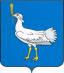 РОССИЙСКАЯ ФЕДЕРАЦИЯМУНИЦИПАЛЬНЫЙ  РАЙОНБОЛЬШЕГЛУШИЦКИЙСАМАРСКОЙ  ОБЛАСТИАДМИНИСТРАЦИЯСЕЛЬСКОГО  ПОСЕЛЕНИЯБОЛЬШАЯ ДЕРГУНОВКА________________________ПОСТАНОВЛЕНИЕот 09 сентября 2019 года  № 86Об утверждении Административного регламента предоставления Администрацией сельского поселения Большая Дергуновка муниципального района Большеглушицкий Самарской области муниципальной услуги по согласованию строительства, реконструкции, капитального ремонта, ремонта сооружений пересечения с автомобильной дорогой общего пользования местного значения и (или) примыкания к автомобильной дороге общего пользования местного значенияВ соответствии с Федеральным законом от 27.07.2010 г. № 210-ФЗ «Об организации предоставления государственных и муниципальных услуг», Постановлением администрации  сельского поселения Большая Дергуновка муниципального района Большеглушицкий Самарской области от 16.05.2012 г. №18 «Об утверждении Порядка разработки и утверждения административных регламентов предоставления муниципальных услуг», руководствуясь Уставом сельского поселения Большая Дергуновка муниципального района Большеглушицкий Самарской области,                                                      ПОСТАНОВЛЯЮ:1. Утвердить прилагаемый Административный регламент предоставления Администрацией сельского поселения Большая Дергуновка муниципального района Большеглушицкий Самарской области муниципальной услуги по согласованию строительства, реконструкции, капитального ремонта, ремонта сооружений пересечения с автомобильной дорогой общего пользования местного значения и (или) примыкания к автомобильной дороге общего пользования местного значения (далее также – Административный регламент).2. Опубликовать настоящее Постановление в газете «Большедергуновские Вести».3. Настоящее Постановление вступает в силу со дня его опубликования.4. Контроль за исполнением настоящего Постановления оставляю за собой.Глава сельского поселения Большая Дергуновка муниципального района Большеглушицкий Самарской области                                                                       В.И. Дыхно Приложение к постановлению администрации сельского поселения Большая Дергуновка муниципального района Большеглушицкий Самарской области «Об утверждении административного регламента предоставления администрацией сельского поселения Большая Дергуновка муниципального района Большеглушицкий Самарской области муниципальной услуги по согласованию строительства, реконструкции, капитального ремонта, ремонта сооружений пересечения с автомобильной дорогой общего пользования местного значения и (или) примыкания к автомобильной дороге общего пользования местного значения» № 86 от 09 сентября 2019 г.Административный регламент предоставления муниципальной услуги по согласованию строительства, реконструкции, капитального ремонта, ремонта сооружений пересечения с автомобильной дорогой общего пользования местного значения и (или) примыкания к автомобильной дороге общего пользования местного значения1. Общие положения1.1. Общие сведения о муниципальной услуге.Настоящий Административный регламент предоставления Администрацией сельского поселения Большая Дергуновка муниципального района Большеглушицкий Самарской области муниципальной услуги по согласованию строительства, реконструкции, капитального ремонта, ремонта сооружений пересечения с автомобильной дорогой общего пользования местного значения и (или) примыкания к автомобильной дороге общего пользования местного значения (далее –Административный регламент) разработан в целях повышения качества и доступности предоставления муниципальной услуги по согласованию строительства, реконструкции, капитального ремонта, ремонта сооружений пересечения с автомобильной дорогой общего пользования местного значения и (или) примыкания к автомобильной дороге общего пользования местного значения (далее - муниципальная услуга), устанавливает порядок предоставления муниципальной услуги Администрацией сельского поселения Большая Дергуновка муниципального района Большеглушицкий Самарской области (далее –Администрация), а также стандарт предоставления муниципальной услуги.Заявителями на предоставление муниципальной услуги (далее – заявители) являются физические лица, юридические лица и индивидуальные предприниматели (далее также – получатели государственной услуги), а также иные физические лица, юридические лица и индивидуальные предприниматели, являющиеся уполномоченными представителями и действующие в правоотношениях при предоставлении муниципальной услуги от имени указанных получателей муниципальной услуги.Перечень автомобильных дорог общего пользования местного значения сельского поселения Большая Дергуновка муниципального района Большеглушицкий Самарской области утверждается постановлением Администрации.1.2. Порядок информирования о правилах предоставления муниципальной услуги.1.2.1. Информирование о правилах предоставления муниципальной услуги осуществляет Администрация.Местонахождение Администрации (почтовый адрес для направления документов и обращений Самарская область, Большеглушицкий район, село Большая Дергуновка, улица Советская, дом 99.Время работы ОМС:Понедельник – пятница: 8:00 – 16:12;Перерыв с 12:00 – 13:00;Суббота, воскресенье - выходные дни;Телефон администрации: 8(84673)64-5-75;Адрес электронной почты администрации: dergynovka@mail.ruАдрес официального сайта администрации: http://adm-dergunovka.ru1.2.2. Информация о порядке, сроках и процедурах предоставления муниципальной услуги, в том числе о ходе предоставления муниципальной услуги, предоставляется в следующих формах:устное индивидуальное консультирование заявителя специалистом Администрации;консультирование в электронном виде;консультирование посредством почтового отправления;консультирование по телефону.По обращению заявителя Администрация обязана предоставить ему сведения о дате приема заявления и его регистрационном номере.1.2.3. Устное индивидуальное консультирование заявителя специалистом Администрации происходит при непосредственном обращении заявителя в Администрацию.Время ожидания в очереди при устном индивидуальном консультировании не может превышать 15 минут.Устное индивидуальное консультирование каждого заявителя специалистом Администрации не может превышать 20 минут.В случае если для подготовки ответа требуется продолжительное время, специалист Администрации, осуществляющий устное индивидуальное консультирование, может предложить заявителю обратиться за необходимой информацией в письменном виде либо назначить другое удобное для заявителя время для устного консультирования.1.2.4. Консультирование в электронном виде осуществляется посредством:размещения консультационно-справочной информации на официальном сайте Администрации в сети Интернет: http://adm-dergunovka.ru;размещения консультационно-справочной информации в федеральной государственной информационной системе «Единый портал государственных и муниципальных услуг (функций)» (далее – Единый портал государственных и муниципальных услуг): http://www.gosuslugi.ru) и в региональной системе Единого портала государственных и муниципальных услуг «Портал государственных и муниципальных услуг Самарской области» (далее – Портал государственных и муниципальных услуг Самарской области): http://www.pgu.samregion.ru и http://www.uslugi.samregion.ru;индивидуального консультирования по электронной почте.Консультирование путем размещения консультационно-справочной информации на официальном сайте Администрации в сети Интернет, Едином портале государственных и муниципальных услуг и Портале государственных и муниципальных услуг Самарской области осуществляется посредством получения заинтересованным лицом информации при посещении официального сайта Администрации, а также ресурсов Единого портала государственных и муниципальных услуг в сети Интернет.При консультировании по электронной почте заинтересованное лицо направляет обращение на адрес электронный почты Администрации: dergynovka@mail.ru. Датой поступления обращения является дата его регистрации в Администрации как входящего сообщения. Ответ на вышеуказанное обращение направляется по электронной почте на электронный адрес, указанный заинтересованным лицом в обращении, а также на бумажном носителе по почтовому адресу (в случае его указания в обращении) в случае его указания в обращении в срок, не превышающий 30 дней с момента поступления обращения.1.2.5. Консультирование посредством почтового отправления осуществляется путем направления ответа на письменное обращение заинтересованного лица. Ответ на обращение заинтересованного лица направляется почтой по адресу, указанному заинтересованным лицом в его обращении, в срок, не превышающий 30 дней со дня поступления письменного обращения. Датой поступления обращения является дата регистрации входящего сообщения в Администрацию.1.2.6. Консультирование по телефону осуществляется при личном обращении заявителя посредством телефонной связи по следующим телефонным номерам:8(84673)64-5-75.Ответ на телефонный звонок должен начинаться с информации о наименовании органа, в который позвонил гражданин, фамилии, имени, отчества (последнее – при наличии) и должности специалиста Администрации, осуществляющего консультирование по телефону.Время разговора не должно превышать 20 минут.В том случае, если специалист Администрации, осуществляющий консультирование по телефону, не может ответить на вопрос, он может предложить заявителю обратиться за необходимой информацией в письменном виде либо назначить другое удобное для заявителя время для консультирования по телефону или для устного индивидуального консультирования.1.2.7. На информационных стендах в местах предоставления государственной услуги, а также на официальном сайте Администрации в сети Интернет http://adm-dergunovka.ruразмещаются следующие информационные материалы:информация по вопросам предоставления муниципальной услуги;текст Регламента с приложениями;информация о месте нахождения и графике работы Администрации, справочные телефоны, ответственного за предоставление муниципальной услуги, адрес электронной почты Администрации в сети Интернет;график приема граждан, номера кабинетов, в которых предоставляется муниципальная услуга, фамилии, имена, отчества (последние - при наличии) и должности соответствующих должностных лиц;выдержки из нормативных правовых актов, регулирующих деятельность по предоставлению муниципальной услуги, по наиболее часто задаваемым вопросам – на стендах в местах предоставления муниципальной услуги, полная версия нормативных правовых актов, регулирующих деятельность по предоставлению муниципальной услуги, - на официальном сайте Администрации в сети Интернет;образцы заполнения форм документов, необходимых для предоставления муниципальной услуги;перечень документов, представляемых заявителем, и требования, предъявляемые к этим документам.1.2.8. Основными требованиями к информированию заявителей являются:достоверность предоставляемой информации;четкость в изложении информации;полнота информирования;наглядность форм предоставляемой информации (при письменном информировании);удобство и доступность получения информации;оперативность предоставления информации.2. Стандарт предоставления муниципальной услуги2.1. Наименование муниципальной услуги: «согласование строительства, реконструкции, капитального ремонта, ремонта сооружений пересечения с автомобильной дорогой общего пользования местного значения и (или) примыкания к автомобильной дороге общего пользования местного значения».2.2. Муниципальная услуга предоставляется Администрацией.В многофункциональных центрах предоставление муниципальной услуги не осуществляется.2.3. Результатом предоставления муниципальной услуги является направленное заявителю в письменной форме:согласие Администрации на строительство, реконструкцию, капитальный ремонт, ремонт сооружений пересечения с автомобильной дорогой общего пользования местного значения и (или) примыкания к автомобильной дороге общего пользования местного значения. Указанное согласие должно содержать технические требования и условия строительства, реконструкции, капитального ремонта, ремонта сооружений пересечения с автодорогой общего пользования местного значения и (или) примыкания к автомобильной дороге общего пользования местного значения, подлежащие обязательному исполнению получателем муниципальной услуги. В случае согласования капитального ремонта, ремонта сооружений пересечения и (или) примыкания к автомобильной дороге общего пользования местного значения указанное согласие также должно содержать согласование порядка осуществления работ по ремонту сооружений пересечения и (или) примыкания и объема таких работ; или мотивированный отказ в выдаче согласия.2.4. Срок предоставления муниципальной услуги.Максимальный срок предоставления муниципальной услуги составляет 30 календарных дней со дня поступления заявления с приложенными к нему документами, указанными в пункте 2.6.1Административного регламента.2.5. Правовыми основаниями для предоставления муниципальной услуги являются следующие нормативные правовые акты:Федеральный закон от 08.11.2007 № 257-ФЗ «Об автомобильных дорогах и о дорожной деятельности в Российской Федерации и о внесении изменений в отдельные законодательные акты Российской Федерации» («Собрание законодательства Российской Федерации», 2007, № 46, ст. 5553; 2008, № 20, ст. 2251; № 30 (1 ч.), ст. 3597; № 30 (2 ч.), ст. 3616; № 49, ст. 5744; 2009, № 29, ст. 3582; № 39, ст. 4532; № 52 (1 ч.), ст. 6427; 2010, № 45, ст. 5753; 2011, № 7, ст. 901; № 15, ст. 2041; № 17, ст. 2310; № 29, ст. 4284; № 30 (1 ч.), ст. 4590, ст. 4591; № 49 (1 ч.), ст. 7015);настоящий Административный регламент.С текстами федеральных законов, указов и распоряжений Президента Российской Федерации можно ознакомиться на «Официальном интернет-портале правовой информации» (www.pravo.gov.ru). На «Официальном интернет-портале правовой информации» могут быть размещены (опубликованы) правовые акты Правительства Российской Федерации, других государственных органов исполнительной власти Российской Федерации, законы и иные правовые акты Самарской области.2.6. Исчерпывающий перечень документов, необходимых для предоставления муниципальной услуги.2.6.1. Исчерпывающий перечень документов и информации, необходимых в соответствии с законодательными или иными нормативными правовыми актами для предоставления муниципальной услуги, которые заявитель должен представить самостоятельно.Для предоставления муниципальной услуги заявителю необходимо направить в Администрацию:заявление о согласовании строительства, реконструкции, капитального ремонта, ремонта сооружений пересечения с автомобильной дорогой общего пользования местного значения и (или) примыкания к автомобильной дороге общего пользования местного значения (далее – заявление) по форме, приведенной в приложении №№ 1 или 2 к Административному регламенту, содержащее информацию о наименовании автодороги, а также об адресе размещения сооружений присоединения (и) или примыкания с привязкой к километражу автодороги (км + м);схему размещения сооружений пересечения и (или) примыкания в масштабе 1:2000, позволяющую определить их планируемое местоположение с привязкой к километровым столбам или дорожным знакам;порядок осуществления работ по ремонту сооружений пересечения и (или) примыкания и объем таких работ по форме, приведенной в приложении № 3 к Административному регламенту, - в случае согласования капитального ремонта, ремонта сооружений пересечения и (или) примыкания;копию документа, удостоверяющего личность заявителя – физического лица.2.6.2. Заявление заполняется при помощи средств электронно-вычислительной техники или от руки разборчиво чернилами черного или синего цвета. Формы заявлений можно получить в Администрации, а также на официальном сайте Администрации в сети Интернет и на Портале государственных и муниципальных услуг Самарской области.2.6.3. Документы, указанные в пункте 2.6.1Административного регламента, могут быть поданы в Администрацию:лично получателем муниципальной услуги либо его представителем;в письменном виде по почте;в электронной форме по электронной почте либо через Портал государственных и муниципальных услуг Самарской области (при наличии электронной цифровой подписи).2.6.4. Документы и информация, необходимые в соответствии с законодательными или иными нормативными правовыми актами для предоставления муниципальной услуги в части выдачи согласия Администрации, которые находятся в распоряжении государственных органов, органов государственных внебюджетных фондов, органов местного самоуправления, организаций и запрашиваются Администрацией в органах (организациях), в распоряжении которых они находятся, если заявитель не представил такие документы и информацию самостоятельно, отсутствуют.2.7. Администрация при предоставлении муниципальной услуги не вправе требовать от заявителя:представления документов и информации или осуществления действий, предоставление или осуществление которых не предусмотрено нормативными правовыми актами, регулирующими отношения, возникающие в связи с предоставлением муниципальной услуги;представления документов и информации, которые в соответствии с нормативными правовыми актами Российской Федерации, нормативными правовыми актами Самарской области и муниципальными правовыми актами находятся в распоряжении государственных органов, иных государственных органов, органов местного самоуправления и(или) подведомственных государственным органам организаций, участвующих в предоставлении услуги, за исключением документов, указанных в части 6 статьи 7от 27.07.2010 N 210-ФЗ "Об организации предоставления государственных и муниципальных услуг"; осуществления действий, в том числе согласований, необходимых для получения муниципальной услуги и связанных с обращением в иные государственные органы, органы местного самоуправления, организации, за исключением получения услуг и получения документов и информации, предоставляемых в результате предоставления таких услуг, включенных в перечни, указанные в части 1 статьи 9 Федерального закона от 27.07.2010 № 210-ФЗ «Об организации предоставления государственных и муниципальных услуг»;представления документов и информации, отсутствие и (или) недостоверность которых не указывались при первоначальном отказе в приеме документов, необходимых для предоставления муниципальной услуги, либо в предоставлении муниципальной услуги, за исключением случаев, указанных в подпунктах «а» - «г» пункта 4 части 1 статьи 7 Федерального закона от 27.07.2010 № 210-ФЗ «Об организации предоставления государственных и муниципальных услуг».2.8. Исчерпывающий перечень оснований для отказа в приеме документов, необходимых для предоставления муниципальной услуги.Основания для отказа в приеме заявления и прилагаемых к нему документов отсутствуют.2.9. Исчерпывающий перечень оснований для приостановления предоставления муниципальной услуги или отказа в предоставлении муниципальной услуги.Основания для отказа в предоставлении муниципальной услуги:заявление представлено не по установленной форме, с отсутствием информации, требуемой пунктом 2.6.1Административного регламента;представлен неполный комплект документов, предусмотренных пунктом 2.6.1Административного регламента;выявление при рассмотрении документов, предусмотренных пунктом 2.6.1Административного регламента, несоответствия планируемого территориального размещения сооружений пересечения и (или) примыкания требованиям нормативных правовых актов Российской Федерации или Самарской области - в случае согласования строительства, реконструкции сооружений пересечения и (или) примыкания;проведение реконструкции, ремонта, капитального ремонта автомобильной дороги общего пользования местного значения в месте нахождения сооружений пересечения и (или) примыкания – в случае согласования капитального ремонта сооружений пересечения и (или) примыкания;разработка проектной документации на реконструкцию, капитальный ремонт автомобильной дороги общего пользования местного значения в месте нахождения сооружений пересечения и (или) примыкания – в случае согласования капитального ремонта сооружений пересечения и (или) примыкания.Основания для приостановления предоставления муниципальной услуги отсутствуют.2.10. Услуги, являющиеся необходимыми и обязательными для предоставления муниципальной услуги, в том числе сведения о документе (документах), выдаваемом (выдаваемых) организациями, участвующими в предоставлении муниципальной услуги, отсутствуют.2.11. Размер платы, взимаемой с заявителя при предоставлении муниципальной услуги, и способы ее взимания.Плата с заявителя при предоставлении муниципальной услуги не взимается.2.12. Максимальный срок ожидания в очереди при подаче заявления о предоставлении муниципальной услуги и при получении результата предоставления муниципальной услуги.Максимальный срок ожидания в очереди при подаче заявления о предоставлении муниципальной услуги и при получении результата предоставления муниципальной услуги не может превышать 15 минут.2.13. Срок регистрации заявления о предоставлении муниципальной услуги.Заявление о предоставлении муниципальной услуги регистрируется в автоматизированной информационной системе документооборота и делопроизводства не позднее рабочего дня, следующего за днем поступления заявления о предоставлении муниципальной услуги.2.14. Требования к помещениям, в которых предоставляется муниципальная услуга, к залу ожидания, местам для заполнения запросов о предоставлении муниципальной услуги, информационным стендам с образцами их заполнения и перечнем документов, необходимых для предоставления муниципальной услуги.2.14.1. Вход в здание (строение), в которых расположена Администрация, должен обеспечивать свободный доступ заявителей в помещение.Вход в помещение Администрации оборудуется пандусами, расширенными проходами, позволяющими обеспечить беспрепятственный доступ инвалидов, включая инвалидов, использующих кресла-коляски.Центральный вход в здание Администрации оборудуется информационной табличкой (вывеской), содержащей соответствующее наименование, с использованием укрупненного шрифта и плоско-точечного шрифта Брайля.2.14.2. Помещения, в которых предоставляется муниципальная услуга, должны отвечать требованиям действующего законодательства, предъявляемым к созданию условий инвалидам для беспрепятственного доступа к объектам инженерной и социальной инфраструктур.Прием граждан осуществляется в предназначенных для этих целей помещениях, включающих места для ожидания, информирования и приема заявителей.Помещение Администрации должны соответствовать Санитарно-эпидемиологическим правилам и нормативам «Гигиенические требования к персональным электронно-вычислительным машинам и организации работы. СанПиН 2.2.2/2.4.1340-03», введенным постановлением Главного государственного санитарного врача Российской Федерации от 03.06.2003 № 118.Помещение Администрации, предназначенные для приема граждан, оборудуются:противопожарной системой и средствами пожаротушения;системой оповещения о возникновении чрезвычайной ситуации;системой охраны.Входы и выходы из помещений оборудуются соответствующими указателями с автономными источниками бесперебойного питания.2.14.3. Площадь мест ожидания зависит от количества граждан, ежедневно обращающихся в Администрацию для получения муниципальной услуги.Места ожидания должны соответствовать комфортным условиям для заявителей и оптимальным условиям работы должностных лиц.Места ожидания в очереди на представление или получение документов оборудуются стульями, кресельными секциями, скамьями (банкетками). Количество мест ожидания определяется исходя из фактического количества заявителей и возможностей для их размещения в здании, но не может составлять менее 10 мест.2.14.4. Для обслуживания инвалидов помещения оборудуются пандусами, специальными ограждениями и перилами, обеспечивающими беспрепятственное передвижение и разворот инвалидных колясок. Столы для обслуживания инвалидов размещаются в стороне от входа с учетом беспрепятственного подъезда и поворота колясок.2.14.5. Места информирования (в том числе в электронном виде), предназначенные для ознакомления заявителей с информационными материалами, а также для заполнения документов оборудуются:информационными стендами с перечнем документов, необходимых для предоставления муниципальной услуги;стульями и столами для возможности оформления документов;канцелярскими принадлежностями.Для инвалидов по зрению обеспечивается дублирование необходимой для ознакомления зрительной информации, а также надписей, знаков и иной текстовой и графической информации знаками, выполненными укрупненным шрифтом и рельефно-точечным шрифтом Брайля. Для инвалидов по слуху обеспечивается дублирование необходимой для ознакомления звуковой информации текстовой и графической информацией (бегущей строкой).2.14.6. Каждое рабочее место должностного лица оборудуется персональным компьютером с возможностью доступа к необходимым информационным базам данных, печатающим устройством.При организации рабочих мест предусматривается возможность свободного входа и выхода из помещения.2.15. Показателями доступности и качества муниципальной услуги являются:доля заявителей, которым услуга оказана в установленные сроки, от общего количества оказанных услуг;количество обоснованных жалоб со стороны заявителей к качеству предоставления муниципальной услуги;доля отмененных решений Администрации от общего количества принятых решений;снижение максимального срока ожидания в очереди при подаче заявления и получении результата муниципальной услуги.2.16. Предоставление Администрацией муниципальной услуги в многофункциональном центре предоставления государственных и муниципальных услуг не осуществляется.Предоставление муниципальных услуг в электронной форме осуществляется в соответствии с законодательством Российской Федерации и законодательством Самарской области. Состав административных процедур, выполняемых в электронном виде, а также действий заявителя по получению информации о предоставлении услуги в электронном виде определяются в соответствии с содержанием этапов перехода на предоставление муниципальной услуги в электронном виде, установленных Перечнем государственных услуг, предоставляемых органами исполнительной власти Самарской области, а также органами местного самоуправления при осуществлении отдельных государственных полномочий, переданных федеральными законами и законами Самарской области, утвержденным постановлением Правительства Самарской области.При этом предоставление государственной услуги в электронной форме требует наличия у обеих сторон (заявителя и должностного лица Администрации, участвующего в предоставлении муниципальной услуги) персонального компьютера с выходом в Интернет и электронной почтой.3. Состав, последовательность и сроки выполнения административных процедур, требования к порядку их выполнения, в том числе в электронной форме3.1. Предоставление муниципальной услуги включает в себя следующие административные процедуры:прием и регистрацию заявления;рассмотрение заявления и принятие решения о выдаче согласия Администрации на строительство, реконструкцию, капитальный ремонт, ремонт сооружений пересечения с автомобильной дорогой общего пользования местного значения и (или) примыкания к автомобильной дороге общего пользования местного значения (далее – согласие Администрации) или об отказе в выдаче согласия Администрации;регистрацию решения о выдаче согласия Администрации или уведомления об отказе в выдаче согласия Администрации и направление его заявителю.Блок-схема предоставления муниципальной услуги приведена в приложении № 4 Административного регламента.3.2. Прием и регистрация заявления о выдаче согласия Администрации.Основанием для начала административной процедуры является поступление заявления и прилагаемых к нему в соответствии с пунктом 2.6.1Административного регламента документов в Администрацию.Ответственным за выполнение административной процедуры является специалист Администрации.При поступлении заявления специалисты Администрации регистрируют заявление в  системе документооборота и делопроизводства, присваивают ему входящий регистрационный номер.Результатом выполнения административной процедуры и способом фиксации является регистрация заявления и присвоение ему регистрационного номера.Срок выполнения данной административной процедуры – непозднее рабочего дня, следующего за днем поступления заявления о предоставлении муниципальной услуги.3.3. Рассмотрение заявления и принятие решения о выдаче согласия Администрации или об отказе в выдаче согласия Администрации.Юридическим фактом, являющимся основанием для начала административной процедуры, является регистрация заявления.Ответственным за выполнение административной процедуры является специалист Администрации.Непосредственное рассмотрение заявления и прилагаемых к нему документов осуществляется специалистом Администрации, указанным в резолюции главы сельского поселения Большая Дергуновка муниципального района Большеглушицкий Самарской области (далее – глава поселения) (лица, его замещающего).Специалист Администрации проверяет заявление и прилагаемые к нему документы на наличие или отсутствие оснований для отказа в предоставлении муниципальной услуги, предусмотренных в пункте 2.9 Административного регламента.Специалист Администрации по результатам рассмотрения заявления и приложенных к нему документов подготавливает:проект решения о выдаче согласия Администрации (основания для принятия решения - отсутствие оснований, указанных в пункте 2.9 Административного регламента);уведомление об отказе в выдаче согласия Администрации (основания для принятия решения указаны в пункте 2.9 Административного регламента).После подготовки проекта одного из вышеуказанных решений Глава поселения (лицо, его замещающее) согласовывает его.Результатом данной административной процедуры и способом фиксации результата является подписанное Главой поселения (лицом, его замещающим):согласие Администрации, содержащее технические требования и условия строительства, реконструкции сооружений пересечения с автодорогой общего пользования местного значения и (или) примыкания к автомобильной дороге общего пользования местного значения, подлежащие обязательному исполнению получателем муниципальной услуги, - в случае согласования строительства, реконструкции сооружений пересечения и (или) примыкания;согласие Администрации, содержащее технические требования и условия капитального ремонта, ремонта сооружений пересечения с автодорогой общего пользования местного значения и (или) примыкания к автомобильной дороге общего пользования местного значения, подлежащие обязательному исполнению получателем муниципальной услуги, а также согласование порядка осуществления работ по ремонту сооружений пересечения и (или) примыкания и объема таких работ, - в случае согласования капитального ремонта, ремонта сооружений пересечения и (или) примыкания;уведомление об отказе в выдаче согласия Администрации.Срок выполнения данной административной процедуры не должен превышать 20 календарных дней.3.4. Регистрация решения о выдаче согласия Администрации либо уведомления об отказе в выдаче согласия Администрации и направление его заявителю.Основанием для регистрации решения о выдаче согласия Администрации либо уведомления об отказе в выдаче согласия Администрации является подписанный Главой поселения (лицом, его замещающим) соответствующий документ.Ответственным за выполнение административной процедуры является Глава Администрации.Специалистом Администрации осуществляется регистрация решения о выдаче согласия Администрации либо уведомления об отказе в выдаче согласия Администрации в журнале с присвоением ему регистрационного номера.Результатом данной административной процедуры и способом фиксации результата является регистрация согласия Администрации либо уведомления об отказе в выдаче согласия Администрации в журнале с присвоением ему регистрационного номера и направление его заявителю.Срок выполнения данной административной процедуры не должен превышать 30 календарных дней со дня поступления заявления в Администрацию.3.5. Выполнение отдельных административных действий в электронной форме.3.5.1. Выполнение административных действий в электронной форме предусматривает тот же порядок исполнения административных действий теми же должностными лицами, что и при предоставлении муниципальной услуги в очной форме.3.5.2. Должностное лицо Администрации, осуществляющее административные действия в электронной форме, руководствуется в своей деятельности нормативными правовыми актами, инструкциями, регламентирующими:организацию приема и передачи документов с использованием средств факсимильной связи и электронной почты, в том числе через Портал государственных и муниципальных услуг Самарской области;работу в централизованной автоматизированной информационной системе документооборота и делопроизводства;применение электронной цифровой подписи;иные процессы, связанные с предоставлением муниципальной услуги в электронной форме.4. Формы контроля за исполнением административного регламента4.1. Порядок осуществления текущего контроля за соблюдением и исполнением ответственными должностными лицами положений Административного регламента и иных нормативных правовых актов, устанавливающих требования к предоставлению муниципальной услуги, а также за принятием решений ответственными лицами.Текущий контроль за соблюдением и исполнением ответственными должностными лицами Администрации положений Административного регламента и иных нормативных правовых актов, устанавливающих требования к предоставлению муниципальной услуги, а также принятия ответственными должностными лицами Администрации решений осуществляет Глава Администрации.4.2. Порядок и периодичность осуществления плановых и внеплановых проверок полноты и качества предоставления муниципальной услуги, в том числе порядок и формы контроля за полнотой и качеством предоставления муниципальной услуги.Контроль за полнотой и качеством предоставления муниципальной услуги включает в себя проведение плановых и внеплановых проверок, выявление и устранение нарушений прав заявителей, рассмотрение, принятие решений и подготовку ответов на обращения заявителей, содержащие жалобы на решения, действия (бездействие) ответственных должностных лиц ОМС, непосредственно выполняющих административные процедуры.Плановые проверки проводятся не чаще чем один раз в год и не реже чем один раз в три года.Внеплановые проверки осуществляются по решению Администрации, а также на основании полученной жалобы (обращения) на действия (бездействие) и решения, принятые в ходе предоставления муниципальной услуги, действия (бездействие) и решения ответственных должностных лиц, участвующих в предоставлении муниципальной услуги.Результаты проверок оформляются актом.4.3. Ответственность служащих Администрации и иных должностных лиц за решения и действия (бездействие), принимаемые (осуществляемые) в ходе предоставления муниципальной услуги.Ответственный специалист Администрации, участвующий в предоставлении муниципальной услуги, несет персональную ответственность за соблюдение сроков и порядка выполнения административных процедур.Ответственность сотрудников Администрации определяется в их должностных регламентах в соответствии с требованиями законодательства Российской Федерации.4.4. Положения, устанавливающие требования к порядку и формам контроля за предоставлением муниципальной услуги, в том числе со стороны граждан, объединений граждан и организаций.Граждане, их объединения и организации всех форм собственности для осуществления контроля со своей стороны вправе направить в Администрацию предложения, рекомендации, замечания по вопросам предоставления муниципальной услуги, а также предложения по внесению изменений в Административный регламент и нормативные правовые акты Самарской области, регулирующие предоставление муниципальной услуги.Заявители, направившие заявления о предоставлении муниципальной услуги, могут осуществлять контроль за ходом ее предоставления путем получения необходимой информации лично во время приема, по телефону, по письменному обращению, по электронной почте, через Портал государственных и муниципальных услуг Самарской области. Срок получения такой информации во время приема должностным лицом Администрации или уполномоченного органа не может превышать 30 минут. Ответ на письменное обращение о ходе предоставления муниципальной услуги направляется органами, предоставляющими муниципальную услугу, не позднее двух рабочих дней со дня регистрации данного обращения. Ответ на обращение заявителя о ходе предоставления муниципальной услуги, сделанное по телефону или электронной почте, не может превышать одного рабочего дня.5. Досудебный (внесудебный) порядок обжалования решений идействий (бездействия) органа, предоставляющего муниципальную услугу, должностных лиц органа, предоставляющего муниципальную услугу, либо муниципальных служащих, многофункционального центра, работника многофункционального центра, а также организаций, предусмотренных частью 1.1 статьи 16 Федерального закона от 27.07.2010 № 210-ФЗ «Об организации предоставления государственных и муниципальных услуг», или их работниковИнформация для заявителей об их праве на досудебное (внесудебное) обжалование действий (бездействия) и решений, принятых (осуществляемых) в ходе предоставлениямуниципальной услуги5.1. Заявители и иные уполномоченные лица имеют право на обжалование действий (бездействия) и решений, принятых в ходе предоставления муниципальной услуги, органа, предоставляющего муниципальную услугу, должностных лиц органа, предоставляющего муниципальную услугу, либо муниципальных служащих, многофункционального центра, работника многофункционального центра, а также организаций, предусмотренных частью 1.1 статьи 16 Федерального закона от 27.07.2010 № 210-ФЗ «Об организации предоставления государственных и муниципальных услуг», или их работников в досудебном (внесудебном) порядке.5.2. Заявитель или его законный представитель вправе направить жалобу на нарушение порядка предоставления муниципальной услуги, содержащую требование о восстановлении или защите нарушенных прав или законных интересов заявителя органом, предоставляющим муниципальную услугу, многофункциональным центром, должностным лицом органа, предоставляющего муниципальную услугу, работником многофункционального центра, муниципальным служащим либо организациями, предусмотренными частью 1.1 статьи 16 Федерального закона от 27.07.2010 № 210-ФЗ «Об организации предоставления государственных и муниципальных услуг», или их работниками при получении данным заявителем муниципальной услуги (далее – жалоба).5.3. Жалоба подается в письменной форме на бумажном носителе, в электронной форме в орган, предоставляющий муниципальную услугу, многофункциональный центр либо в соответствующий орган государственной власти (орган местного самоуправления) публично-правового образования, являющийся учредителем многофункционального центра (далее – учредитель многофункционального центра), а также в организации, предусмотренные частью 1.1 статьи 16 Федерального закона от 27.07.2010 № 210-ФЗ «Об организации предоставления государственных и муниципальных услуг». Жалобы на решения и действия (бездействие) руководителя органа, предоставляющего муниципальную услугу, подаются в вышестоящий орган (при его наличии) либо в случае его отсутствия рассматриваются непосредственно руководителем органа, предоставляющего муниципальную услугу. Жалобы на решения и действия (бездействие) работника многофункционального центра подаются руководителю этого многофункционального центра. Жалобы на решения и действия (бездействие) многофункционального центра подаются учредителю многофункционального центра или должностному лицу, уполномоченному нормативным правовым актом Самарской области. Жалобы на решения и действия (бездействие) работников организаций, предусмотренных частью 1.1 статьи 16 Федерального закона от 27.07.2010 № 210-ФЗ «Об организации предоставления государственных и муниципальных услуг», подаются руководителям этих организаций.5.4. Жалоба может быть направлена по почте, через многофункциональный центр, с использованием сети «Интернет», официального сайта органа, предоставляющего муниципальную услугу, единого портала государственных и муниципальных услуг либо регионального портала государственных и муниципальных услуг, а также может быть принята при личном приеме заявителя. Жалоба на решения и действия (бездействие) многофункционального центра, работника многофункционального центра может быть направлена по почте, с использованием информационно-телекоммуникационной сети «Интернет», официального сайта многофункционального центра, единого портала государственных и муниципальных услуг либо регионального портала государственных и муниципальных услуг, а также может быть принята при личном приеме заявителя. Жалоба на решения и действия (бездействие) организаций, предусмотренных частью 1.1 статьи 16 Федерального закона от 27.07.2010 № 210-ФЗ «Об организации предоставления государственных и муниципальных услуг», а также их работников может быть направлена по почте, с использованием информационно-телекоммуникационной сети «Интернет», официальных сайтов этих организаций, единого портала государственных и муниципальных услуг либо регионального портала государственных и муниципальных услуг, а также может быть принята при личном приеме заявителя.Предмет досудебного (внесудебного) обжалования5.5. Заявитель или его законный представитель могут обратиться с жалобой, в том числе в следующих случаях:1) нарушение срока регистрации запроса о предоставлении муниципальной услуги, запроса, указанного в статье 15.1 Федерального закона от 27.07.2010 № 210-ФЗ «Об организации предоставления государственных и муниципальных услуг»;2) нарушение срока предоставления муниципальной услуги. В указанном случае досудебное (внесудебное) обжалование заявителем решений и действий (бездействия) многофункционального центра, работника многофункционального центра возможно в случае, если на многофункциональный центр, решения и действия (бездействие) которого обжалуются, возложена функция по предоставлению муниципальной услуги в полном объеме в порядке, определенном частью 1.3 статьи 16 Федерального закона от 27.07.2010 № 210-ФЗ «Об организации предоставления государственных и муниципальных услуг»;3) требование у заявителя документов или информации либо осуществления действий, представление или осуществление которых не предусмотрено нормативными правовыми актами Российской Федерации, нормативными правовыми актами Самарской области, муниципальными правовыми актами для предоставления муниципальной услуги;4) отказ в приеме документов, представление которых предусмотрено нормативными правовыми актами Российской Федерации, нормативными правовыми актами Самарской области, муниципальными правовыми актами для предоставления муниципальной услуги, у заявителя;5) отказ в предоставлении муниципальной услуги, если основания отказа не предусмотрены федеральными законами и принятыми в соответствии с ними иными нормативными правовыми актами Российской Федерации, законами и иными нормативными правовыми актами Самарской области, муниципальными правовыми актами. В указанном случае досудебное (внесудебное) обжалование заявителем решений и действий (бездействия) многофункционального центра, работника многофункционального центра возможно в случае, если на многофункциональный центр, решения и действия (бездействие) которого обжалуются, возложена функция по предоставлению муниципальной услуги в полном объеме в порядке, определенном частью 1.3 статьи 16 Федерального закона от 27.07.2010 № 210-ФЗ «Об организации предоставления государственных и муниципальных услуг»;6) затребование с заявителя при предоставлении муниципальной услуги платы, не предусмотренной нормативными правовыми актами Российской Федерации, нормативными правовыми актами Самарской области, муниципальными правовыми актами;7) отказ органа, предоставляющего муниципальную услугу, должностного лица органа, предоставляющего муниципальную услугу, многофункционального центра, работника многофункционального центра, организаций, предусмотренных частью 1.1 статьи 16 Федерального закона от 27.07.2010 № 210-ФЗ «Об организации предоставления государственных и муниципальных услуг», или их работников в исправлении допущенных ими опечаток и ошибок в выданных в результате предоставления муниципальной услуги документах либо нарушение установленного срока таких исправлений. В указанном случае досудебное (внесудебное) обжалование заявителем решений и действий (бездействия) многофункционального центра, работника многофункционального центра возможно в случае, если на многофункциональный центр, решения и действия (бездействие) которого обжалуются, возложена функция по предоставлению муниципальной услуги в полном объеме в порядке, определенном частью 1.3 статьи 16 Федерального закона от 27.07.2010 № 210-ФЗ «Об организации предоставления государственных и муниципальных услуг»;8) нарушение срока или порядка выдачи документов по результатам предоставления муниципальной услуги;9) приостановление предоставления муниципальной услуги, если основания приостановления не предусмотрены федеральными законами и принятыми в соответствии с ними иными нормативными правовыми актами Российской Федерации, законами и иными нормативными правовыми актами Самарской области, муниципальными правовыми актами. В указанном случае досудебное (внесудебное) обжалование заявителем решений и действий (бездействия) многофункционального центра, работника многофункционального центра возможно в случае, если на многофункциональный центр, решения и действия (бездействие) которого обжалуются, возложена функция по предоставлению муниципальной услуги в полном объеме в порядке, определенном частью 1.3 статьи 16 Федерального закона от 27.07.2010 № 210-ФЗ «Об организации предоставления государственных и муниципальных услуг»;10) требование у заявителя при предоставлении муниципальной услуги документов или информации, отсутствие и (или) недостоверность которых не указывались при первоначальном отказе в приеме документов, необходимых для предоставления муниципальной услуги, либо в предоставлении муниципальной услуги, за исключением случаев, предусмотренных пунктом 4 части 1 статьи 7 Федерального закона от 27.07.2010 № 210-ФЗ «Об организации предоставления государственных и муниципальных услуг». В указанном случае досудебное (внесудебное) обжалование заявителем решений и действий (бездействия) многофункционального центра, работника многофункционального центра возможно в случае, если на многофункциональный центр, решения и действия (бездействие) которого обжалуются, возложена функция по предоставлению муниципальной услуги в полном объеме в порядке, определенном частью 1.3 статьи 16 Федерального закона от 27.07.2010 № 210-ФЗ «Об организации предоставления государственных и муниципальных услуг».Исчерпывающий перечень оснований для продления срока рассмотрения жалобы и случаев,в которых ответ на жалобу не дается5.6. Основания для продления срока рассмотрения жалобы и случаи, в которых ответ на жалобу не дается, не предусмотрены.Основания для начала процедуры досудебного (внесудебного) обжалования5.7. Основанием для начала процедуры досудебного (внесудебного) обжалования является поступление в орган, предоставляющий муниципальную услугу, многофункциональный центр либо учредителю многофункционального центра, а также в организации, предусмотренные частью 1.1 статьи 16 Федерального закона от 27.07.2010 № 210-ФЗ «Об организации предоставления государственных и муниципальных услуг», жалобы.5.8. Жалоба должна содержать:1) наименование органа, предоставляющего муниципальную услугу, должностного лица органа, предоставляющего муниципальную услугу, либо муниципального служащего, многофункционального центра, его руководителя и (или) работника, организаций, предусмотренных частью 1.1 статьи 16 Федерального закона от 27.07.2010 № 210-ФЗ «Об организации предоставления государственных и муниципальных услуг», их руководителей и (или) работников, решения и действия (бездействие) которых обжалуются;2) фамилию, имя, отчество (последнее – при наличии), сведения о месте жительства заявителя, а также номер (номера) контактного телефона, адрес (адреса) электронной почты (при наличии) и почтовый адрес, по которым должен быть направлен ответ заявителю;3) сведения об обжалуемых решениях и действиях (бездействии) органа, предоставляющего муниципальную услугу, должностного лица органа, предоставляющего муниципальную услугу, либо муниципального служащего многофункционального центра, работника многофункционального центра, организаций, предусмотренных частью 1.1 статьи 16 Федерального закона от 27.07.2010 № 210-ФЗ «Об организации предоставления государственных и муниципальных услуг», их работников;4) доводы, на основании которых заявитель не согласен с решением и действием (бездействием) органа, предоставляющего муниципальную услугу, должностного лица органа, предоставляющего муниципальную услугу, либо муниципального служащего, многофункционального центра, работника многофункционального центра, организаций, предусмотренных частью 1.1 статьи 16 Федерального закона от 27.07.2010 № 210-ФЗ «Об организации предоставления государственных и муниципальных услуг», их работников. Заявителем могут быть представлены документы (при наличии), подтверждающие доводы заявителя, либо их копии.Права заявителя на получение информации и документов, необходимых для обоснования и рассмотрения жалобы5.9. Заявитель имеет право на получение информации и документов, необходимых для обоснования и рассмотрения жалобы.Сроки рассмотрения жалобы5.10. Жалоба, поступившая в орган, предоставляющий муниципальную, услугу, многофункциональный центр, учредителю многофункционального центра, в организации, предусмотренные частью 1.1 статьи 16 Федерального закона от 27.07.2010 № 210-ФЗ «Об организации предоставления государственных и муниципальных услуг», либо вышестоящий орган (при его наличии), подлежит рассмотрению в течение пятнадцати рабочих дней со дня ее регистрации, а в случае обжалования отказа органа, предоставляющего муниципальную услугу, многофункционального центра, организаций, предусмотренных частью 1.1 статьи 16 Федерального закона от 27.07.2010 № 210-ФЗ «Об организации предоставления государственных и муниципальных услуг», в приеме документов у заявителя либо в исправлении допущенных опечаток и ошибок или в случае обжалования нарушения установленного срока таких исправлений – в течение пяти рабочих дней со дня ее регистрации.Результат досудебного (внесудебного) обжалованияприменительно к каждой процедуре либо инстанции обжалования5.11. По результатам рассмотрения жалобы принимается одно из следующих решений:жалоба удовлетворяется, в том числе в форме отмены принятого решения, исправления допущенных опечаток и ошибок в выданных в результате предоставления муниципальной услуги документах, возврата заявителю денежных средств, взимание которых не предусмотрено нормативными правовыми актами Российской Федерации, нормативными правовыми актами Самарской области, муниципальными правовыми актами;в удовлетворении жалобы отказывается.5.12. Не позднее дня, следующего за днем принятия решения, заявителю в письменной форме и по желанию заявителя в электронной форме направляется мотивированный ответ о результатах рассмотрения жалобы.5.13. В случае признания жалобы подлежащей удовлетворению в ответе заявителю, указанном в пункте 5.12. настоящего Административного регламента, дается информация о действиях, осуществляемых органом, предоставляющим муниципальную услугу, многофункциональным центром либо организацией, предусмотренной частью 1.1 статьи 16 Федерального закона от 27.07.2010 № 210-ФЗ «Об организации предоставления государственных и муниципальных услуг», в целях незамедлительного устранения выявленных нарушений при оказании муниципальной услуги, а также приносятся извинения за доставленные неудобства и указывается информация о дальнейших действиях, которые необходимо совершить заявителю в целях получения муниципальной услуги.5.14. В случае признания жалобы не подлежащей удовлетворению в ответе заявителю, указанном в пункте 5.12. настоящего Административного регламента, даются аргументированные разъяснения о причинах принятого решения, а также информация о порядке обжалования принятого решения.5.15. В случае установления в ходе или по результатам рассмотрения жалобы признаков состава административного правонарушения или преступления должностное лицо, работник, наделенные полномочиями по рассмотрению жалоб, незамедлительно направляют имеющиеся материалы в органы прокуратуры.Приложение № 1к Административному регламентупредоставления Администрацией сельского поселения  Большая Дергуновка муниципального района Большеглушицкий Самарской области муниципальной услуги по согласованиюстроительства, реконструкции, капитальногоремонта, ремонта сооружений пересеченияс автомобильной дорогой общего пользованияместного значения и (или) примыкания кавтомобильной дороге общего пользованияместного значенияОбразец заявленияГлаве сельского поселения  Большая Дергуновка муниципального района Большеглушицкий Самарской области _____________________(Ф.И.О.)Заявитель: ______________________________(наименование организации, ИНН, ОГРН илиФ.И.О. заявителя – физ. лица, индивидуального предпринимателя)Адрес заявителя: ____________________________ЗАЯВЛЕНИЕО СОГЛАСОВАНИИ СТРОИТЕЛЬСТВА, РЕКОНСТРУКЦИИ СООРУЖЕНИЙ ПЕРЕСЕЧЕНИЯ С АВТОМОБИЛЬНОЙ ДОРОГОЙ ОБЩЕГО ПОЛЬЗОВАНИЯ МЕСТНОГО ЗНАЧЕНИЯ И (ИЛИ) ПРИМЫКАНИЯ К АВТОМОБИЛЬНОЙ ДОРОГЕ ОБЩЕГО ПОЛЬЗОВАНИЯ МЕСТНОГО ЗНАЧЕНИЯПрошу Вас выдать согласие на строительство, реконструкцию сооружений пересечения с  автомобильной общего пользования местного значения и (или) примыкания к автомобильной дороге общего пользования местного значения (нужное подчеркнуть), содержащее технические требования и условия строительства, реконструкции сооружений пересечения с общего пользования местного значения и (или) примыкания автомобильной дороге общего пользования местного значения (нужное подчеркнуть) на участке автомобильной дороги__________________________________________________________________(указывается наименование автодороги в соответствии с утвержденным ________________(№, дата нормативного правового акта) и километровая привязка (км + м) (справа, слева))Приложения: - схема размещения сооружений присоединения и (или) примыкания в масштабе 1:2000, позволяющая определить их планируемое местоположение;- копия документа, удостоверяющего личность заявителя – физического лица.м.п. (при наличии)________________________________(подпись, расшифровка подписи,для юридических лиц – должность)«___» ______________ 20__ г.Примечание: Заявление юридических лиц оформляется на бланке организации.Приложение № 2к Административному регламентупредоставления Администрацией сельского поселения  Большая Дергуновка муниципального района Большеглушицкий Самарской области муниципальной услуги по согласованиюстроительства, реконструкции, капитальногоремонта, ремонта сооружений пересеченияс автомобильной дорогой общего пользованияместного значения и (или) примыкания кавтомобильной дороге общего пользованияместного значенияОбразец заявленияГлаве сельского поселения  Большая Дергуновка муниципального района Большеглушицкий Самарской области _____________________(Ф.И.О.)Заявитель: ______________________________(наименование организации, ИНН, ОГРН илиФ.И.О. заявителя – физ. лица, индивидуального предпринимателя)Адрес заявителя: __________________________ЗАЯВЛЕНИЕО СОГЛАСОВАНИИ КАПИТАЛЬНОГО РЕМОНТА, РЕМОНТА СООРУЖЕНИЙПЕРЕСЕЧЕНИЯ С АВТОМОБИЛЬНОЙ ДОРОГОЙ ОБЩЕГО ПОЛЬЗОВАНИЯ МЕСТНОГО ЗНАЧЕНИЯ И (ИЛИ) ПРИМЫКАНИЯ К АВТОМОБИЛЬНОЙ ДОРОГЕ ОБЩЕГО ПОЛЬЗОВАНИЯ МЕСТНОГО ЗНАЧЕНИЯПрошу Вас выдать согласие на капитальный ремонт, ремонт сооружений пересечения с автомобильной дорогой общего пользования местного значения и (или) примыкания к автомобильной дороге общего пользования местного значения (нужное подчеркнуть), содержащее:- технические требования и условия строительства, реконструкции, капитального ремонта, ремонта сооружений пересечения с автодорогой общего пользования местного значения и (или)примыкания к автомобильной дороге общего пользования местного значения (нужное подчеркнуть) на участке автомобильной дороги_________________________________________________________________;(указывается наименование автодороги в соответствии с утвержденным ______________________________(№, дата нормативного правового акта) и километровая привязка (км + м) (справа, слева));- согласование порядка осуществления работ по ремонту сооружений пересечения и (или) примыкания и объема таких работ.Приложения:- схема размещения сооружений присоединения и (или) примыкания в масштабе 1:2000, позволяющая определить их планируемое местоположение;- порядок осуществления работ по ремонту сооружений пересечения с автодорогой общего пользования местного значения и (или) примыкания к автомобильной дороге общего пользования местного значения и объем таких работ;- копия документа, удостоверяющего личность заявителя – физического лица.м.п. (при наличии)________________________________(подпись, расшифровка подписи,для юридических лиц – должность )«___» ______________ 20__ г.Примечание: Заявление юридических лиц оформляется на бланке организации.Приложение № 3к Административному регламентупредоставления Администрацией сельского поселения  Большая Дергуновка муниципального района Большеглушицкий Самарской области муниципальной услуги по согласованиюстроительства, реконструкции, капитальногоремонта, ремонта сооружений пересеченияс автомобильной дорогой общего пользованияместного значения и (или) примыкания кавтомобильной дороге общего пользованияместного значенияОбразец порядкаГлаве сельского поселения  Большая Дергуновка муниципального района Большеглушицкий Самарской области _____________________(Ф.И.О.)Заявитель: ______________________________(наименование организации, ИНН, ОГРН илиФ.И.О. заявителя – физ. лица, индивидуального предпринимателя)Адрес заявителя: __________________________ПОРЯДОКОСУЩЕСТВЛЕНИЯ РАБОТ ПО РЕМОНТУ СООРУЖЕНИЙ ПЕРЕСЕЧЕНИЯС АВТОДОРОГОЙ ОБЩЕГО ПОЛЬЗОВАНИЯ МЕСТНОГО ЗНАЧЕНИЯИ (ИЛИ) ПРИМЫКАНИЯ К АВТОМОБИЛЬНОЙ ДОРОГЕ ОБЩЕГО ПОЛЬЗОВАНИЯ МЕСТНОГО ЗНАЧЕНИЯ И ОБЪЕМ ТАКИХ РАБОТРаботы по капитальному ремонту, ремонту (нужное  подчеркнуть)сооружений пересечения с автодорогой общего пользования местного значения и (или) примыкания к автомобильной дороге общего пользованияместного значения (нужное подчеркнуть) на участке автомобильной дороги__________________________________________________________________;(указывается наименование автодороги в соответствии с утвержденным ______________________________(№, дата нормативного правового акта) и километровая привязка (км + м) (справа, слева) )планируются в следующем объеме и в порядке:1. Заказчик работ: __________________________________________________;2. Срок выполнения работ: __________________________________________;3. Этапы работ и сроки их выполнения: ________________________________;4. Объем выполнения работ: _________________________________________;5. Сведения о схеме организации дорожного движения на период проведения капитального ремонта или ремонта: _____________________________.м.п. (при наличии)________________________________(подпись, расшифровка подписи,для юридических лиц – должность )«___» ______________ 20__ г.Примечание: Порядок осуществления работ юридических лиц оформляется на бланке организации.Приложение № 4к Административному регламентупредоставления Администрацией сельского поселения  Большая Дергуновка муниципального района Большеглушицкий Самарской области муниципальной услуги по согласованиюстроительства, реконструкции, капитальногоремонта, ремонта сооружений пересеченияс автомобильной дорогой общего пользованияместного значения и (или) примыкания кавтомобильной дороге общего пользованияместного значенияБЛОК-СХЕМАПОСЛЕДОВАТЕЛЬНОСТИ ДЕЙСТВИЙ ПРИ ПРЕДОСТАВЛЕНИИ МУНИЦИПАЛЬНОЙ УСЛУГИ ПО СОГЛАСОВАНИЮ СТРОИТЕЛЬСТВА,РЕКОНСТРУКЦИИ, КАПИТАЛЬНОГО РЕМОНТА, РЕМОНТА СООРУЖЕНИЙПЕРЕСЕЧЕНИЯ С АВТОМОБИЛЬНОЙ ДОРОГОЙ ОБЩЕГО ПОЛЬЗОВАНИЯ МЕСТНОГО ЗНАЧЕНИЯ И (ИЛИ) ПРИМЫКАНИЯ К АВТОМОБИЛЬНОЙ ДОРОГЕ ОБЩЕГО ПОЛЬЗОВАНИЯ МЕСТНОГО ЗНАЧЕНИЯ 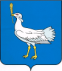 РОССИЙСКАЯ ФЕДЕРАЦИЯМУНИЦИПАЛЬНЫЙ  РАЙОНБОЛЬШЕГЛУШИЦКИЙСАМАРСКОЙ  ОБЛАСТИАДМИНИСТРАЦИЯСЕЛЬСКОГО  ПОСЕЛЕНИЯБОЛЬШАЯ ДЕРГУНОВКА_______________________ПОСТАНОВЛЕНИЕот 09 сентября 2019 г. № 87Об утверждении Административного регламента предоставления администрацией сельского поселения Большая Дергуновка муниципального района Большеглушицкий Самарской области муниципальной услуги «Предоставление разрешения на условно разрешенный вид использования земельного участка или объекта капитального строительства»соответствии с Федеральным законом от 27.07.2010 г. № 210-ФЗ «Об организации предоставления государственных и муниципальных услуг», Постановлением Правительства Самарской области от 27.03.2015 № 149 «Об утверждении Типового перечня муниципальных услуг, предоставляемых органами местного самоуправления муниципальных образований Самарской области, и внесении изменений в отдельные постановления Правительства Самарской области», постановлением администрации сельского поселения Большая Дергуновка муниципального района Большеглушицкий Самарской области от 20.06.2018г. № 78 «Об утверждении Порядка разработки и утверждения административных регламентов предоставления муниципальных услуг», руководствуясь Уставом сельского поселения Большая Дергуновка муниципального района Большеглушицкий Самарской области, администрация сельского поселения Большая Дергуновка муниципального района Большеглушицкий Самарской областиПОСТАНОВЛЯЕТ:Утвердить прилагаемый Административный регламент предоставления администрацией сельского поселения Большая Дергуновка муниципального района Большеглушицкий Самарской области муниципальной услуги «Предоставление разрешения на условно разрешенный вид использования земельного участка или объекта капитального строительства».Настоящее постановление вступает в силу после его официального опубликования.Со дня вступления в силу настоящего Постановления признать утратившими силу: - Постановление администрации сельского поселения Большая Дергуновка муниципального района Большеглушицкий Самарской области от 22.11.2018г. №122 «Об утверждении Административного регламента предоставления администрацией сельского поселения Большая Дергуновка муниципального района Большеглушицкий Самарской области муниципальной услуги «Предоставление разрешения на условно разрешенный вид использования земельного участка или объекта капитального строительства»»;- Постановление администрации сельского поселения Большая Дергуновка муниципального района Большеглушицкий Самарской области от 18.06.2019г. №68 «О внесении изменений в Административный регламент предоставления администрацией сельского поселения Большая Дергуновка муниципального района Большеглушицкий Самарской области муниципальной услуги «Предоставление разрешения на условно разрешенный вид использования земельного участка или объекта капитального строительства», утвержденный постановлением администрации сельского поселения Большая Дергуновка муниципального района Большеглушицкий Самарской области от 22.11.2018 г. № 122».Опубликовать настоящее постановление в газете «Большедергуновские Вести» и разместить на сайте сельского поселения Большая Дергуновка муниципального района Большеглушицкий Самарской области в сети «Интернет».Глава сельского поселения Большая Дергуновка муниципального района Большеглушицкий Самарской области                                                              В.И. ДыхноПриложениек постановлению администрации сельского поселения Большая Дергуновкамуниципального района Большеглушицкий Самарской области «Об  утверждении Административного регламента  предоставленияадминистрацией сельского поселения Большая Дергуновкамуниципального района Большеглушицкий Самарской областимуниципальной услуги «Предоставление разрешенияна условно разрешенный вид использования земельного участка или объекта капитального строительства» от 09 сентября 2019 г. № 87АДМИНИСТРАТИВНЫЙ РЕГЛАМЕНТ ПРЕДОСТАВЛЕНИЯ АДМИНИСТРАЦИЕЙ СЕЛЬСКОГО ПОСЕЛЕНИЯ БОЛЬШАЯ ДЕРГУНОВКА МУНИЦИПАЛЬНОГО РАЙОНАБОЛЬШЕГЛУШИЦКИЙ САМАРСКОЙ ОБЛАСТИ МУНИЦИПАЛЬНОЙ УСЛУГИ «ПРЕДОСТАВЛЕНИЕ РАЗРЕШЕНИЯ НА УСЛОВНО РАЗРЕШЕННЫЙ ВИД ИСПОЛЬЗОВАНИЯ ЗЕМЕЛЬНОГО УЧАСТКА ИЛИ ОБЪЕКТА КАПИТАЛЬНОГО СТРОИТЕЛЬСТВА»1. Общие положенияАдминистративный регламент предоставления администрацией сельского поселения Большая Дергуновка муниципального района Большеглушицкий  Самарской области муниципальной услуги «Предоставление разрешения на условно разрешенный вид использования земельного участка или объекта капитального строительства» (далее - Административный регламент) разработан в целях повышения качества предоставления муниципальной услуги по предоставлению разрешения на условно разрешенный вид использования земельного участка или объекта капитального строительства на территории сельского поселения Большая Дергуновка муниципального района Большеглушицкий  Самарской области (далее - муниципальная услуга) и определяет сроки и последовательность действий (административных процедур) при предоставлении муниципальной услуги.Получателями муниципальной услуги являются физические и юридические лица, заинтересованные в предоставлении разрешения на условно разрешенный вид использования земельного участка или объекта капитального строительства, а также их представители, имеющие право выступать от имени заявителей в соответствии с законодательством Российской Федерации либо в силу полномочий, которыми указанные лица наделены в порядке, установленном законодательством Российской Федерации (далее - заявители).1.3. Процедурами, связанными с предоставлением разрешений, являются:прием заявления о предоставлении разрешения от физического или юридического лица, заинтересованного в предоставлении разрешения (далее также-заявитель);рассмотрение заявления о предоставлении разрешения;3)	проведение публичных слушаний или общественных обсуждений по вопросу о предоставлении разрешения;подготовка рекомендаций о предоставлении разрешения или об отказе в предоставлении разрешения, принятие решения главой сельского поселения;обеспечение выполнения иных обязанностей органом местного самоуправления в связи с предоставлением разрешения.Блок-схема, отражающая процедуры, связанные с предоставлением разрешения, представлена в Приложении 1 к настоящему Административному регламенту.1.4. Порядок информирования о правилах предоставления муниципальной услуги.Информирование о правилах предоставления муниципальной услуги осуществляют администрация муниципального района Большеглушицкий, муниципальное бюджетное учреждение «Многофункциональный центр предоставления государственных и муниципальных услуг» муниципального района Большеглушицкий Самарской области (далее – МФЦ).1.4.1.	Местонахождение администрации: Самарская область,
Большеглушицкий район, село Большая Дергуновка, ул. Советская, д. 99.График работы администрации (время местное):Понедельник-пятница – с 8.00 до 16.12Предпраздничные дни – с 8.00 до 15.12Суббота, воскресенье – выходные дниПерерыв на обед – с 12.00 до 13.00Справочные телефоны администрации: 8(84673)64-5-75.Адрес электронной почты администрации: dergynovka@mail.ru 1.4.2.	Местонахождение МФЦ: 446910, Самарская область, Большеглушицкий район, Большая Глушица, ул. Пионерская д. 2.График работы МФЦ (время местное): Понедельник - пятница – с 8.00 до 16.00Суббота, воскресенье – выходные дниСправочные телефоны МФЦ: +7 84673 2-11-11.Адрес электронной почты МФЦ: www.мфц63.рф Информация о местонахождении, графике работы и справочных телефонах администрации сельского поселения Большая Дергуновка муниципального района Большеглушицкий  Самарской области, а также о порядке предоставления муниципальной услуги и перечне документов, необходимых для ее получения, размещается:на официальном интернет-сайте администрации муниципального района Большеглушицкий Самарской области: http://www.admbg.org.в федеральной государственной информационной системе "Единый портал государственных и муниципальных услуг (функций)" (далее - Единый портал государственных и муниципальных услуг) (http://www.gosuslugi.ru);-	в региональной системе Единого портала государственных и муниципальных услуг "Портал государственных и муниципальных услуг Самарской области" (далее - Портал государственных и муниципальных услуг Самарской области) - http://www.pgu.samregion.ru и http://www.uslugi.samregion.ru;на информационных стендах в помещении приема заявлений в администрации сельского поселения Большая Дергуновка муниципального района Большеглушицкий  Самарской области;по указанным в предыдущем пункте номерам телефонов администрации сельского поселения Большая Дергуновка муниципального района Большеглушицкий  Самарской области.Информация о местах нахождения и графике работы МФЦ, находящихся на территории Самарской области, адресах электронной почты и официальных сайтов МФЦ приведена в сети Интернет по адресу: www.mfc63.ru.1.4.3.	Информирование о правилах предоставления муниципальной
услуги может проводиться в следующих формах:индивидуальное личное консультирование;индивидуальное консультирование по почте (по электронной почте); индивидуальное консультирование по телефону; публичное письменное информирование; публичное устное информирование.1.4.4.	При индивидуальном личном консультировании время ожидания
лица, заинтересованного в получении консультации, не может превышать 15
минут.Индивидуальное личное консультирование одного лица должностным лицом администрации не может превышать 20 минут.В случае если для подготовки ответа требуется время, превышающее 20 минут, должностное лицо администрации сельского поселения Большая Дергуновка муниципального района Большеглушицкий  Самарской области, осуществляющее индивидуальное личное консультирование, может предложить лицу, обратившемуся за консультацией, обратиться за необходимой информацией в письменном виде либо назначить другое удобное для обратившегося за консультацией лица время для индивидуального личного консультирования.1.4.5.	При индивидуальном консультировании по почте (по
электронной почте) ответ на обращение лица, заинтересованного в
получении консультации, направляется либо по почте, либо по электронной
почте на указанный адрес (адрес электронной почты) обратившегося за
консультацией лица в десятидневный срок со дня регистрации обращения.1.4.6.	При индивидуальном консультировании по телефону ответ на
телефонный звонок должен начинаться с информации о наименовании
органа, в который позвонил гражданин, фамилии, имени, отчестве (последнее
- при наличии) и должности должностного лица, осуществляющего
индивидуальное консультирование по телефону.Время разговора не должно превышать 10 минут.В том случае, если должностное лицо, осуществляющее консультирование по телефону, не может ответить на вопрос, связанный с предоставлением муниципальной услуги, по существу, оно обязано проинформировать позвонившее лицо об организациях либо структурных подразделениях администрации, которые располагают необходимыми сведениями.1.4.7.	Публичное письменное информирование осуществляется путем
размещения информационных материалов на стендах в местах
предоставления муниципальной услуги, публикации информационных
материалов в средствах массовой информации, размещения
информационных материалов на официальном сайте уполномоченного
органа и на Едином портале государственных и муниципальных услуг и
Региональном портале.1.4.8.	Публичное устное информирование осуществляется
уполномоченным должностным лицом администрации с привлечением
средств массовой информации.1.4.9.	Должностное лицо не вправе осуществлять консультирование
обратившихся за консультацией лиц, выходящее за рамки информирования о
стандартных процедурах и условиях предоставления муниципальной услуги
и влияющее прямо или косвенно на индивидуальные решения обратившихся
за консультацией лиц.1.4.10.	На стендах в местах предоставления муниципальной услуги
размещаются следующие информационные материалы:исчерпывающая информация о порядке предоставления муниципальной услуги (в том числе блок-схема, наглядно отображающая алгоритм прохождения административных процедур);извлечения из текста настоящего Административного регламента и приложения к нему;исчерпывающий перечень органов государственной власти, органов местного самоуправления, участвующих в предоставлении муниципальной услуги, с указанием предоставляемых ими документов;последовательность обращения в органы государственной власти, органы местного самоуправления, участвующие в предоставлении муниципальной услуги;месторасположение, график (режим) работы, номера телефонов, адреса официальных сайтов в сети Интернет и электронной почты органов, в которых заинтересованные лица могут получить документы, необходимые для предоставления муниципальной услуги;схема размещения должностных лиц администрации и режим приема ими лиц, заинтересованных в получении консультации, заявителей; номера кабинетов, фамилии, имена, отчества (последние - при наличии) и должности соответствующих должностных лиц;извлечения из нормативных правовых актов по наиболее часто задаваемым вопросам;перечень документов, представляемых заявителем, и требования, предъявляемые к этим документам;формы документов для заполнения, образцы заполнения документов;информация о плате за муниципальную услугу;перечень оснований для отказа в предоставлении муниципальной услуги;порядок обжалования решения, действий или бездействия должностных лиц администрации, участвующих в предоставлении муниципальной услуги.Тексты перечисленных информационных материалов печатаются удобным для чтения шрифтом (размер не менее 14), без исправлений, наиболее важные места выделяются полужирным шрифтом.1.4.11.	На официальном сайте администрации сельского поселения Большая Дергуновка муниципального района Большеглушицкий  Самарской области размещаются следующие информационные материалы:полное наименование и полный почтовый адрес администрации сельского поселения Большая Дергуновка муниципального района Большеглушицкий  Самарской области;справочные телефоны, по которым можно получить консультацию о правилах предоставления муниципальной услуги;адрес электронной почты администрации сельского поселения Большая Дергуновка муниципального района Большеглушицкий  Самарской области;полный текст настоящего Административного регламента с приложениями к нему.1.4.12.	На Едином портале государственных и муниципальных услуг и
Региональном портале размещается информация:полное наименование и полный почтовый адрес администрации сельского поселения Большая Дергуновка муниципального района Большеглушицкий  Самарской области;справочные телефоны, по которым можно получить консультацию по порядку предоставления муниципальной услуги;адрес электронной почты администрации сельского поселения Большая Дергуновка муниципального района Большеглушицкий  Самарской области;порядок получения информации заинтересованными лицами по вопросам предоставления муниципальной услуги, сведений о результате предоставления муниципальной услуги.1.4.13.	В залах обслуживания МФЦ устанавливаются интернет-киоски, содержащие справочно-информационные и поисковые системы для самостоятельного использования посетителями с целью получения установленной информации и справок. Правила работы с ними, а также фамилия, имя, отчество должностного лица, ответственного за работу интернет-киоска, размещаются на информационном стенде в непосредственной близости от места расположения интернет-киоска.2. Стандарт предоставления муниципальной услуги2.1. Наименование муниципальной услуги: «предоставление разрешения на условно разрешенный вид использования земельного участка или объекта капитального строительства».2.2.	Наименование органа местного самоуправления,
предоставляющего муниципальную услугу, - администрация сельского поселения Большая Дергуновка муниципального района Большеглушицкий  Самарской области.Предоставление муниципальной услуги осуществляется в МФЦ в части приема документов, необходимых для предоставления муниципальной услуги, доставки документов в администрацию и выдачи результата предоставления муниципальной услуги.При предоставлении муниципальной услуги осуществляется взаимодействие с:федеральным органом исполнительной власти, уполномоченным Правительством Российской Федерации на осуществление государственного кадастрового учета, государственной регистрации прав, ведение Единого государственного реестра недвижимости и предоставление сведений, содержащихся в Едином государственном реестре недвижимости (далее - орган регистрации прав).2.3.	Результатом предоставления муниципальной услуги являются:
предоставление    разрешения    на    условно    разрешенный    видиспользования земельного участка или объекта капитального строительства (далее - разрешение на условно разрешенный вид использования);мотивированный отказ в предоставлении разрешения на условно разрешенный вид использования с указанием причин принятого решения.2.4.	Муниципальная услуга предоставляется в срок, не превышающий
1 месяц со дня поступления заявления о предоставлении разрешения на
условно разрешенный вид использования земельного участка или объекта
капитального строительства.В указанный срок не входит время организация и проведение общественных обсуждений или публичных слушаний по вопросу предоставления разрешения на условно разрешенный вид использования земельного участка или объекта капитального строительства (далее по тексту - публичные слушания).2.4.1. Порядок организации и проведения общественных обсуждений или публичных слушаний определяется решением Собрания представителей сельского поселения Большая Дергуновка муниципального района Большеглушицкий Самарской области, с учетом положений статьи 39 Градостроительного кодекса Российской Федерации. Срок проведения общественных обсуждений или публичных слушаний с момента оповещения жителей муниципального образования о времени и месте их проведения до дня опубликования заключения о результатах общественных обсуждений или публичных слушаний составляет 25 дней.Сообщения о проведении публичных слушаний по вопросу предоставления разрешения направляются правообладателям земельных участков, имеющих общие границы с земельным участком, применительно к которому запрашивается данное разрешение, правообладателям объектов капитального строительства, расположенных на земельных участках, имеющих общие границы с земельным участком, применительно к которому запрашивается данное разрешение, и правообладателям помещений, являющихся частью объекта капитального строительства, применительно к которому запрашивается данное разрешение. Указанные сообщения направляются с уведомлением либо с вручением лично под роспись не позднее 10 дней со дня поступления заявления о предоставлении разрешения.2.5. Правовыми основаниями для предоставления муниципальной услуги являются:Земельный кодекс Российской Федерации;Градостроительный кодекс Российской Федерации от 29.12.2004 N 190-ФЗ;Федеральный закон от 29.12.2004 N 191-ФЗ "О введении в действие Градостроительного кодекса Российской Федерации";Федеральный закон от 06.10.2003 N 131-ФЗ "Об общих принципах организации местного самоуправления в Российской Федерации";Федеральный закон от 27.07.2010 N 210-ФЗ "Об организации предоставления государственных и муниципальных услуг";Закон Самарской области от 03.10.2014 N 89-ГД "О предоставлении в Самарской области государственных и муниципальных услуг по экстерриториальному принципу";Закон Самарской области от 12.07.2006 N 90-ГД "О градостроительной деятельности на территории Самарской области";Закон Самарской области от 11.03.2005 N 94-ГД "О земле";Устав сельского поселения Большая Дергуновка муниципального района Большеглушицкий  Самарской области; Правила землепользования и застройки сельского поселения Большая Дергуновка муниципального района Большеглушицкий  Самарской области;Порядок организации и проведения общественных обсуждений, публичных слушаний по проекту генерального плана, проекту правил землепользования и застройки, проектам планировки территории, проектам межевания территории, проекту правил благоустройства территории, проектам, предусматривающим внесение изменений в один из указанных утвержденных документов, проектам решений о предоставлении разрешения на условно разрешенный вид использования земельного участка или объекта капитального строительства, проектам решений о предоставлении разрешения на отклонение от предельных параметров разрешенного строительства, реконструкции объектов капитального строительства в сельском поселении Большая Дергуновка муниципального района Большеглушицкий Самарской области, утвержденный Решением Собрания представителей сельского поселения Большая Дергуновка муниципального района Большеглушицкий Самарской области от 29.03.2018 № 139;настоящий Административный регламент.С текстами федеральных законов, указов и распоряжений Президента Российской Федерации можно ознакомиться на Официальном интернет-портале   правовой   информации   (www.pravo.gov.ru).   На   Официальном интернет-портале правовой информации могут быть размещены (опубликованы) правовые акты Правительства Российской Федерации, других государственных органов исполнительной власти Российской Федерации, законы и иные правовые акты Самарской области.2.6. Для получения муниципальной услуги заявитель самостоятельно представляет в Комиссию по землепользованию и застройке (далее - Комиссию ПЗЗ) через администрацию или в МФЦ следующие документы:1) заявление о выдаче разрешения на условно разрешенный вид использования земельного участка или объекта капитального строительства (далее - заявление) по форме согласно приложению к Административному регламенту.Приложениями к заявлению являются составленные в произвольной форме ситуационный план земельного участка, отображающий местоположение земельного участка, объектов капитального строительства и пояснительная записка.Пояснительная записка содержит:обоснование целесообразности и необходимости предоставления разрешения на условно разрешенный вид использования;сведения об объекте капитального строительства, планируемого 
к размещению на земельном участке (назначение, общая площадь, площадь застройки, количество этажей, в том числе подземных, высота, вместимость 
и т.д.);Заявителем могут предоставляться иные материалы, обосновывающие целесообразность и необходимость предоставления разрешения на условно разрешенный вид использования.Заявитель при подаче заявления должен предъявить паспорт гражданина Российской Федерации, а в случаях, предусмотренных законодательством Российской Федерации, иной документ, удостоверяющий его личность.Уполномоченный представитель заявителя должен предъявить документ, удостоверяющий полномочия представителя;2) правоустанавливающие документы на земельный участок, объект капитального строительства, если указанные документы (их копии или сведения, содержащиеся в них) отсутствуют в Едином государственном реестре недвижимости.2.7. Документами и информацией, необходимыми в соответствии
с нормативными правовыми актами для предоставления муниципальной услуги, которые находятся в распоряжении иных органов и организаций, 
и запрашиваются администрацией в органах (организациях), в распоряжении которых они находятся, если заявитель не представил такие документы 
и информацию самостоятельно, являются:1) правоустанавливающие документы на земельный участок, в том числе соглашение об установлении сервитута, решение об установлении публичного сервитута, если указанные документы (их копии или сведения, содержащиеся в них) имеются в Едином государственном реестре недвижимости;2) правоустанавливающие документы на объект капитального строительства, если указанные документы (их копии или сведения, содержащиеся в них) имеются в Едином государственном реестре недвижимости;3) копия решения об установлении или изменении зоны с особыми условиями использования территории в случае строительства объекта капитального строительства, в связи с размещением которого в соответствии с законодательством Российской Федерации подлежит установлению зона с особыми условиями использования территории, или
в случае реконструкции объекта капитального строительства, в результате которой в отношении реконструированного объекта подлежит установлению зона с особыми условиями использования территории или ранее установленная зона с особыми условиями использования территории подлежит изменению.2.8.	Основанием для отказа в приеме документов, необходимых для
предоставления муниципальной услуги, являются:обращение в орган местного самоуправления, не уполномоченный на выдачу разрешений на условно разрешенный вид использования земельного участка или объекта капитального строительства;непредставление документов, перечисленных в п. 2.6 настоящего Административного регламента;наличие в заявлении и приложенных документах неоговоренных исправлений, серьезных повреждений, не позволяющих однозначно истолковать их содержание, подчисток либо приписок, зачеркнутых слов, записей, выполненных карандашом, а также нецензурных либо оскорбительных выражений, угроз жизни, здоровью и имуществу должностных лиц уполномоченного органа, а также членов их семей;текст заявления не поддается прочтению;5)	отсутствие в заявлении сведений о заявителе, подписи заявителя,
контактных телефонов, почтового адреса;6)	заявление подписано неуполномоченным лицом.При подаче заявления через Единый портал основания для отказа в приеме документов отсутствуют.Запрещается требовать от заявителя представления документов и информации или осуществления действий, представление или осуществление которых не предусмотрено нормативными правовыми актами, регулирующими отношения, возникающие в связи с предоставлением муниципальной услуги, за исключением указанных в пункте 2.6 настоящего Административного регламента;представления документов и информации, которые в соответствии 
с нормативными правовыми актами Российской Федерации, нормативными правовыми актами Самарской области, муниципальными правовыми актами находятся в распоряжении государственных органов, предоставляющих государственные услуги, органов, предоставляющих муниципальные услуги, иных государственных органов, органов местного самоуправления либо подведомственных государственным органам или органам местного самоуправления организаций, участвующих в предоставлении предусмотренных государственных и муниципальных услуг, за исключением документов, указанных в части 6 статьи 7 Федерального закона от 27.07.2010 № 210-ФЗ «Об организации предоставления государственных и муниципальных услуг»;представления документов и информации, отсутствие и (или) недостоверность которых не указывались при первоначальном отказе
в приеме документов, необходимых для предоставления муниципальной услуги, либо в предоставлении муниципальной услуги, за исключением случаев, предусмотренных пунктом 4 части 1 статьи 7 Федерального закона 
от 27.07.2010 № 210-ФЗ «Об организации предоставления государственных 
и муниципальных услуг2.9.	Основания для приостановления или отказа в предоставлении муниципальной услуги.2.9.1. Основания для приостановления предоставления муниципальной услуги отсутствуют.2.9.2. Основаниями для отказа в предоставлении муниципальной услуги
являются:несоответствие испрашиваемого разрешения требованиям Федерального закона от 22.07.2008 N 123-ФЗ "Технический регламент о требованиях пожарной безопасности";несоответствие испрашиваемого разрешения требованиям Федерального закона от 30.12.2009 N 384-ФЗ "Технический регламент о безопасности зданий и сооружений";3)	несоответствие испрашиваемого разрешения требованиям иных
технических регламентов;4) наличие уведомления о выявлении самовольной постройки 
от исполнительного органа государственной власти, должностного лица, государственного учреждения или органа местного самоуправления, указанных в части 2 статьи 55.32 Градостроительного кодекса Российской Федерации, за исключением случаев, если по результатам рассмотрения данного уведомления органом местного самоуправления наличие признаков самовольной постройки не усматривается либо вступило в законную силу решение суда об отказе в удовлетворении исковых требований о сносе самовольной постройки или ее приведении в соответствие с установленными требованиями.Решение о предоставлении разрешения на условно разрешенный вид использования или об отказе в предоставлении такого разрешения принимает глава сельского поселения Большая Дергуновка муниципального района Большеглушицкий  Самарской области на основании рекомендаций Комиссии, подготовленных на основании заключения о результатах публичных слушаний по вопросу о предоставлении разрешения на условно разрешенный вид использования.2.10.	Услуги, являющиеся необходимыми и обязательными для
предоставления муниципальной услуги, отсутствуют.Предоставление муниципальной услуги осуществляется бесплатно.Максимальный срок ожидания в очереди при подаче документов, а также при получении результата предоставления муниципальной услуги составляет не более 15 минут.2.13.	Регистрация заявления о предоставлении муниципальной услуги,
поступившего в письменной форме на личном приеме заявителя или по
почте, в электронной форме, осуществляется в день его поступления в
администрацию сельского поселения Большая Дергуновка муниципального района Большеглушицкий  Самарской области.При поступлении в администрацию сельского поселения Большая Дергуновка муниципального района Большеглушицкий  Самарской области заявления о предоставлении муниципальной услуги в письменной форме в выходной или нерабочий праздничный день регистрация заявления осуществляется в первый рабочий день, следующий за выходным или нерабочим праздничным днем.2.14.	Месторасположение помещения, в котором предоставляется
муниципальная услуга, должно определяться с учетом пешеходной
доступности от остановок общественного транспорта. Помещения, в которых
предоставляется муниципальная услуга, для удобства заявителей
размещаются на нижних, предпочтительнее на первых этажах здания.Прием заявителей осуществляется в специально выделенных для этих целей помещениях (присутственных местах). Присутственные места размещаются в здании администрации сельского поселения Большая Дергуновка муниципального района Большеглушицкий  Самарской области и включают места для информирования, ожидания и приема заявителей, места для заполнения заявлений.Присутственные места в администрации оборудуются:противопожарной системой и средствами пожаротушения;системой оповещения о возникновении чрезвычайной ситуации;системой охраны.Входы и выходы из помещений оборудуются соответствующими указателями с автономными источниками бесперебойного питания.Места ожидания должны соответствовать комфортным условиям для заявителей и оптимальным условиям работы должностных лиц. Места ожидания в очереди на предоставление или получение документов оборудуются стульями, кресельными секциями, скамьями (банкетками). Количество мест ожидания определяется исходя из фактической нагрузки и возможностей для их размещения в здании, но не может составлять менее 10 мест. В местах ожидания организуется предварительная дистанционная запись заинтересованных лиц на прием по вопросам предоставления муниципальной услуги по телефону.Места для заполнения заявлений оборудуются стульями, столами (стойками) и обеспечиваются образцами заполнения документов, информацией о перечне документов, необходимых для предоставления муниципальной услуги, бланками заявлений и канцелярскими принадлежностями.Места информирования, предназначенные для ознакомления заявителей с информационными материалами о предоставлении муниципальной услуги, оборудуются информационными стендами, на которых размещается информация, указанная в пункте 1.4.10 настоящего Административного регламента.Входы в помещения оборудуются пандусами, расширенными проходами, позволяющими обеспечить беспрепятственный доступ инвалидов, включая инвалидов, использующих кресла-коляски, других маломобильных групп населения. Центральный вход в здание оборудуется информационной табличкой (вывеской), содержащей соответствующее наименование, с использованием укрупненного шрифта и плоско-точечного шрифта Брайля.Для инвалидов по зрению обеспечивается дублирование необходимой для ознакомления зрительной информации, а также надписей, знаков и иной текстовой и графической информации знаками, выполненными укрупненным шрифтом и рельефно-точечным шрифтом Брайля. Для инвалидов по слуху обеспечивается дублирование необходимой для ознакомления звуковой информации текстовой и графической информацией (бегущей строкой).В помещения администрации сельского поселения Большая Дергуновка муниципального района Большеглушицкий  Самарской области обеспечивается допуск сурдопереводчика и тифлосурдопереводчика.В помещения администрации сельского поселения Большая Дергуновка муниципального района Большеглушицкий  Самарской области обеспечивается допуск собаки-проводника при наличии документа, подтверждающего ее специальное обучение, выданного по форме и в порядке, утвержденном приказом Министерства труда и социальной защиты Российской Федерации от 22.06.2015 N 386н.На территории, прилегающей к зданию администрации сельского поселения Большая Дергуновка муниципального района Большеглушицкий  Самарской области, оборудуются места для парковки автотранспортных средств. Количество парковочных мест определяется исходя из интенсивности и количества заинтересованных лиц, обратившихся в администрацию сельского поселения Большая Дергуновка муниципального района Большеглушицкий  Самарской области за определенный период. На стоянке должно быть не менее 5 машино-мест, в том числе не менее одного машино-места для парковки специальных автотранспортных средств инвалидов. Доступ заявителей к парковочным местам является бесплатным.2.15. Показателями доступности и качества предоставления муниципальной услуги являются:количество взаимодействий заявителя с должностными лицами администрации сельского поселения Большая Дергуновка муниципального района Большеглушицкий  Самарской области при предоставлении муниципальной услуги и их продолжительность;доля случаев предоставления муниципальной услуги с нарушением установленного срока в общем количестве исполненных заявлений о предоставлении муниципальной услуги;доля жалоб заявителей, поступивших в порядке досудебного обжалования решений, принимаемых в ходе предоставления муниципальной услуги, и действий (бездействий) должностных лиц в общем количестве обращений по вопросам предоставления муниципальной услуги;доля нарушений исполнения настоящего Административного регламента, иных нормативных правовых актов, выявленных по результатам проведения контрольных мероприятий в соответствии с разделом 4 настоящего Административного регламента, в общем количестве исполненных заявлений о предоставлении муниципальных услуг;снижение максимального срока ожидания в очереди при заявления и получении результата предоставления муниципальной услуги;доля заявлений о предоставлении муниципальной услуги, поступивших в электронной форме (от общего количества поступивших заявлений).Информация о предоставляемой муниципальной услуге, формы заявлений могут быть получены с использованием ресурсов в сети Интернет, указанных в пункте 1.4.3 настоящего Административного регламента.Заявителям предоставляется возможность получения информации о ходе предоставления муниципальной услуги и возможность получения муниципальной услуги в электронной форме с использованием Единого портала государственных и муниципальных услуг и Регионального портала, а также по принципу "одного окна" с учетом экстерриториального принципа получения муниципальной услуги на базе МФЦ.Экстерриториальный принцип получения муниципальной услуги на базе МФЦ (далее - экстерриториальный принцип) - возможность получения муниципальной услуги при обращении заявителя (представителя заявителя) в любой МФЦ на территории Самарской области независимо от места регистрации по месту жительства.2.18.	Предоставление муниципальной услуги в электронной форме
осуществляется в соответствии с законодательством Российской Федерации
и законодательством Самарской области.Направление заявления в электронной форме или в виде электронного документа осуществляется с учетом информационно-технологических условий (возможностей) и требует наличия у заявителя доступа к Региональному порталу в сети Интернет.Прием и регистрация заявлений, представляемых с использованием информационно-коммуникационных технологий, осуществляется в пределах срока регистрации, предусмотренного настоящим Административным регламентом.При направлении заявления в электронной форме или в виде электронного документа в администрацию сельского поселения Большая Дергуновка муниципального района Большеглушицкий  Самарской области запрещается требовать от заявителя повторного формирования и подписания заявления на бумажном носителе.2.19.	Предоставление муниципальной услуги на базе МФЦ по принципу
"одного окна" с учетом экстерриториального принципа осуществляется после
однократного личного обращения заявителя с соответствующим заявлением
в МФЦ. Взаимодействие с администрацией сельского поселения Большая Дергуновка муниципального района Большеглушицкий  Самарской области
осуществляется МФЦ без участия заявителя в соответствии с нормативными
правовыми актами Российской Федерации, Самарской области и соглашением о взаимодействии между администрацией сельского поселения Большая Дергуновка муниципального района Большеглушицкий  Самарской области и МФЦ, заключенным в установленном порядке.При получении муниципальной услуги по экстерриториальному принципу предоставляемые заявителем электронные документы и (или) заверенные уполномоченным должностным лицом МФЦ электронные образы предоставляемых заявителем документов с письменного согласия заявителя (представителя заявителя) размещаются в едином региональном хранилище, являющемся элементом Регионального портала, обеспечивающим хранение электронных документов и электронных образов документов, а также их использование заявителем в целях предоставления ему муниципальной услуги по экстерриториальному принципу или в электронной форме (далее - единое региональное хранилище).Документы, необходимые для предоставления муниципальной услуги (лично представляемые заявителем), приложенные к заявлению и представленные в электронной форме с использованием Регионального портала, являются основанием для начала предоставления муниципальной услуги.В случае направления в электронной форме заявления без приложения документов, лично представляемых заявителем, они должны быть представлены заявителем в администрацию на личном приеме в течение 5 рабочих дней с момента направления заявления. До предоставления заявителем указанных документов рассмотрение заявления о предоставлении муниципальной услуги приостанавливается.В случае подачи заявления о предоставлении муниципальной услуги в электронной форме с документами в виде электронных документов (электронных образов документов), заверенных в установленном порядке, документы на бумажных носителях заявителем не представляются.2.20. Результаты предоставления муниципальной услуги формируются в форме электронных документов, подписанных усиленной квалифицированной электронной подписью должностного лица администрации сельского поселения Большая Дергуновка муниципального района Большеглушицкий  Самарской области, и размещаются в едином региональном хранилище Регионального портала независимо от способа обращения заявителя за получением муниципальной услуги.3. Состав, последовательность и сроки выполнения административных процедур, требования к порядку их выполнения, в том числе особенности выполнения административных процедур в электронной форме, а также особенности выполнения административных процедур в многофункциональных центрах3.1. Предоставление муниципальной услуги включает в себя следующие административные процедуры:- прием заявления и иных документов, необходимых для предоставления муниципальной услуги, при личном обращении заявителя;-	прием документов при обращении по почте либо в электронной форме;-	прием заявления и иных документов, необходимых для предоставления муниципальной услуги, на базе МФЦ;-	формирование и направление межведомственных запросов;рассмотрение документов и принятие решения о необходимости проведения общественных обсуждений или публичных слушаний, ;рассмотрение документов и принятие решения о предоставлении разрешения на условно разрешенный вид использования либо отказе в предоставлении такого решения по результатам проведения общественных обсуждений или публичных слушаний, выдача (направление) заявителю документов.Прием заявления и иных документов, необходимых для предоставления муниципальной услуги, при личном обращении заявителяОснованием (юридическим фактом) начала выполнения административной процедуры является обращение заявителя за предоставлением муниципальной услуги в Комиссию с соответствующим заявлением и документами, необходимыми для предоставления муниципальной услуги, указанными в пункте 2.6 настоящего Административного регламента.Должностным лицом, осуществляющим административную процедуру, является должностное лицо администрации сельского поселения Большая Дергуновка муниципального района Большеглушицкий  Самарской области, уполномоченное на прием заявления и документов для предоставления муниципальной услуги (далее - должностное лицо, ответственное за прием заявления и документов).3.4.	Должностное лицо, ответственное за прием заявления и документов:
осуществляет прием заявления и документов;проверяет поступившее заявление и прилагаемые документы на соответствие требованиям пункта 2.6 настоящего Административного регламента и формирует комплект документов, представленных заявителем;регистрирует заявление в журнале регистрации входящих документов.Под регистрацией в журнале регистрации входящих документов понимается как регистрация заявления на бумажном носителе, так и регистрация заявления в используемой в администрации сельского поселения Большая Дергуновка муниципального района Большеглушицкий  Самарской области системе электронного документооборота, обеспечивающей сохранность сведений о регистрации документов. Регистрация в журнале регистрации входящих документов осуществляется последовательно, исходя из времени поступления заявлений;в случае если при проверке представленных заявителем документов будут выявлены основания для отказа в приеме документов, предусмотренные пунктом 2.8 настоящего Административного регламента, отказывает в приеме документов.3.5.	Если при проверке комплектности представленных заявителем
документов, исходя из требований пункта 2.6 настоящего Административного регламента, должностное лицо, ответственное за прием заявления и документов, выявляет, что документы, представленные заявителем для получения муниципальной услуги, не соответствуют установленным настоящим Административным регламентом требованиям, оно уведомляет заявителя о перечне недостающих документов и предлагает повторно обратиться, собрав необходимый пакет документов.В случае отказа заявителя от доработки документов, должностное лицо, ответственное за прием заявления и документов, принимает документы, обращая внимание заявителя, что указанные недостатки будут препятствовать предоставлению муниципальной услуги.При желании заявителя устранить препятствия, прервав подачу документов, должностное лицо, ответственное за прием заявления и документов, возвращает документы заявителю.Максимальный срок выполнения действий, предусмотренных настоящим пунктом, составляет 15 минут.Максимальный срок выполнения административной процедуры составляет 1 рабочий день.Критерием принятия решения является наличие заявления и документов, которые заявитель должен представить самостоятельно.3.8.	Результатом административной процедуры является прием
заявления и документов, представленных заявителем.Способом фиксации результата административной процедуры является регистрация заявления в журнале регистрации входящих документов.Прием документов при обращении по почте либо в электронной форме3.9.	Основанием (юридическим фактом) для начала административной
процедуры является поступление в Комиссию по почте либо в электронной
форме с помощью автоматизированных информационных систем заявления о
предоставлении муниципальной услуги и документов, необходимых для
предоставления муниципальной услуги, которые заявитель должен
представить самостоятельно в соответствии с пунктом 2.6 настоящего
Административного регламента.3.10.	Должностное лицо, ответственное за прием заявления и
документов:регистрирует поступившее заявление в журнале регистрации входящих документов;проверяет поступившее заявление и прилагаемые документы на соответствие требованиям пункта 2.6 настоящего Административного регламента и формирует комплект документов, представленных заявителем;уведомляет заявителя по телефону либо подготавливает, подписывает и направляет заявителю по почте на бумажном носителе либо в электронной форме уведомление о регистрации заявления о предоставлении муниципальной услуги по форме согласно приложению 3 к настоящему Административному регламенту. Второй экземпляр уведомления на бумажном носителе хранится в администрации сельского поселения Большая Дергуновка муниципального района Большеглушицкий  Самарской области.В случае представления заявителем заявления в электронной форме без приложения электронных документов (электронных образов документов), необходимых для предоставления муниципальной услуги и представляемых заявителем самостоятельно, заверенных в установленном законом порядке, заявителю направляется уведомление о приеме и регистрации заявления, приостановке течения срока предоставления муниципальной услуги и необходимости в течение 5 рабочих дней представить соответствующие документы, указанные в пункте 2.6 настоящего Административного регламента.В случае если при проверке представленных заявителем документов будут выявлены основания для отказа в приеме документов, предусмотренные пунктом 2.8 настоящего Административного регламента, отказывает в приеме документов.Максимальный срок административной процедуры не может превышать 1 рабочий день.Критерием принятия решения является наличие заявления и документов, представленных по почте, либо в электронной форме.Результатом административной процедуры является прием заявления и документов, представленных заявителем.Способом фиксации результата административной процедуры является регистрация заявления в журнале регистрации входящих документов, уведомление заявителя.Прием заявления и документов, необходимых для предоставления муниципальной услуги, на базе МФЦ3.14.	Основанием (юридическим фактом) для приема документов на базе
МФЦ является обращение заявителя с заявлением и документами,
необходимыми для предоставления муниципальной услуги, перечисленными
в пункте 2.6 настоящего Административного регламента, в МФЦ.3.15.	Сотрудник МФЦ, ответственный за прием и регистрацию
документов, уточняет предмет обращения заявителя в МФЦ и проверяет
соответствие испрашиваемой муниципальной услуги перечню
предоставляемых государственных и муниципальных услуг на базе МФЦ.3.16.	При получении заявления о предоставлении муниципальной услуги
и документов, необходимых для предоставления муниципальной услуги, по
почте, от курьера или экспресс-почтой сотрудник МФЦ, ответственный за
прием и регистрацию документов, регистрирует заявление в государственной
информационной системе Самарской области "Система
многофункциональных центров предоставления государственных и
муниципальных услуг" (далее - ГИС СО "МФЦ").3.17.	Сотрудник МФЦ,  ответственный  за прием  и  регистрацию
документов, при получении заявления о предоставлении муниципальной услуги и (или) документов по почте, от курьера или экспресс-почтой:передает заявление и документы сотруднику МФЦ, ответственному за доставку документов в администрацию сельского  поселения Большая Дергуновка муниципального района Большеглушицкий Самарской области;составляет и направляет в адрес заявителя расписку о приеме пакета документов.3.18.	При непосредственном обращении заявителя в МФЦ сотрудник
МФЦ, ответственный за прием и регистрацию документов, проверяет
комплектность документов в соответствии с требованиями пункта 2.6
настоящего Административного регламента. Если представленные
документы не соответствуют требованиям пункта 2.6 настоящего
Административного регламента, сотрудник МФЦ, ответственный за прием и
регистрацию документов, разъясняет заявителю содержание недостатков,
выявленных в представленных документах, и предлагает с согласия
заявителя устранить недостатки.При согласии заявителя устранить выявленные недостатки сотрудник МФЦ, ответственный за прием и регистрацию документов, прерывает прием и регистрацию документов и возвращает их заявителю для устранения выявленных недостатков.При несогласии заявителя устранить выявленные недостатки сотрудник МФЦ, ответственный за прием и регистрацию документов, разъясняет, что указанное обстоятельство может стать основанием для отказа в предоставлении муниципальной услуги.Сотрудник МФЦ, ответственный за прием и регистрацию документов, регистрирует заявление в ГИС СО "МФЦ", после чего заявлению присваивается индивидуальный порядковый номер и оформляется расписка о приеме документов.Максимальный срок выполнения действий устанавливается МФЦ, но не может превышать 50 минут при представлении документов заявителем при его непосредственном обращении в МФЦ и 2 часов при получении заявления о предоставлении муниципальной услуги и документов по почте, от курьера или экспресс-почтой.3.19.	Сотрудник МФЦ, ответственный за прием и регистрацию
документов, передает сотруднику МФЦ, ответственному за формирование
дела, принятый при непосредственном обращении заявителя в МФЦ и
зарегистрированный заявление и представленные заявителем в МФЦ
документы.Сотрудник МФЦ, ответственный за формирование дела, формирует из поступивших документов дело (пакет документов), необходимое для предоставления муниципальной услуги (далее - дело), для передачи в администрацию сельского поселения Большая Дергуновка муниципального района Большеглушицкий  Самарской области.Дело доставляется в администрацию сельского поселения Большая Дергуновка муниципального района Большеглушицкий  Самарской области сотрудником МФЦ, ответственным за доставку документов. Максимальный срок выполнения данного действия устанавливается соглашением администрации сельского поселения Большая Дергуновка муниципального района Большеглушицкий  Самарской области о взаимодействии с МФЦ, но не может превышать 1 рабочего дня с момента непосредственного обращения заявителя с заявлением и документами в МФЦ или поступления в МФЦ заявления о предоставлении муниципальной услуги и документов по почте, от курьера или экспресс-почтой.Должностное лицо уполномоченного органа, ответственное за прием заявления и документов, выдает сотруднику МФЦ, ответственному за доставку документов, расписку о принятии представленных документов. Максимальный срок выполнения действия составляет 10 минут.Дальнейшее рассмотрение поступившего из МФЦ заявления и документов осуществляется администрацией сельского поселения Большая Дергуновка муниципального района Большеглушицкий  Самарской области в порядке, установленном пунктами 3.4, 3.6 - 3.8 Административного регламента.Критерием приема документов на базе МФЦ является наличие заявления и документов, которые заявитель должен представить самостоятельно.Результатом административной процедуры является доставка в Комиссию заявления и представленных заявителем в МФЦ документов.Способами фиксации результата административной процедуры являются регистрация представленного заявления, расписка МФЦ о приеме документов, выданная заявителю, расписка администрации сельского поселения Большая Дергуновка муниципального района Большеглушицкий  Самарской области о принятии представленных документов для предоставления муниципальной услуги.Порядок предоставления муниципальной услуги по экстерриториальному принципу, а также порядок взаимодействия МФЦ, участвующих в предоставлении муниципальной услуги по экстерриториальному принципу, и администрации сельского поселения Большая Дергуновка муниципального района Большеглушицкий  Самарской области определяется соответствующими соглашениями о взаимодействии.Формирование и направление межведомственных запросов3.26. Основанием (юридическим фактом) для начала выполнения административной процедуры является непредставление заявителем документов, указанных в пункте 2.7 настоящего Административного регламента, и отсутствие их в распоряжении администрации сельского поселения Большая Дергуновка муниципального района Большеглушицкий  Самарской области.3.27. Должностным лицом, осуществляющим административную процедуру, является должностное лицо администрации сельского поселения Большая Дергуновка муниципального района Большеглушицкий  Самарской области, уполномоченное на формирование и направление межведомственных запросов (далее - должностное лицо, уполномоченное на формирование и направление межведомственных запросов).3.28. Должностное лицо, уполномоченное на формирование и направление межведомственных запросов, готовит и направляет межведомственные запросы в органы (организации), в распоряжении которых находится необходимая информация.3.29.	Направление    запросов    осуществляется    через    систему
межведомственного электронного взаимодействия.В случае невозможности направления межведомственных запросов в электронной форме в связи с подтвержденной технической недоступностью или неработоспособностью веб-сервисов администрации либо неработоспособностью каналов связи, обеспечивающих доступ к сервисам, направление межведомственного запроса осуществляется на бумажном носителе по почте, по факсу с одновременным его направлением по почте или курьерской доставкой.Межведомственный запрос формируется в соответствии с требованиями Федерального закона от 27.07.2010 N 210-ФЗ "Об организации предоставления государственных и муниципальных услуг".3.30.	Предельный срок для подготовки и направления
межведомственных запросов составляет 3 рабочих дня со дня регистрации
заявления на предоставление муниципальной услуги.3.31.	Предельный срок для ответов на межведомственные запросы
составляет 5 рабочих дней со дня поступления запроса в соответствующий
орган (организацию).Испрашиваемая информация и (или) документы предоставляются в порядке, указанном в технологической карте межведомственного взаимодействия муниципальной услуги, утвержденной в установленном порядке.3.32. Критерием принятия решения о направлении межведомственных запросов является отсутствие в распоряжении администрации сельского поселения Большая Дергуновка муниципального района Большеглушицкий  Самарской области документов (информации, содержащейся в них), предусмотренных пунктом 2.7 настоящего Административного регламента, и непредставление их заявителем самостоятельно.3.33. Результатом административной процедуры является формирование полного пакета документов, необходимых для предоставления муниципальной услуги.3.34.	Способом фиксации результата административной процедуры
является регистрация ответов на межведомственные запросы.Рассмотрение документов и принятие решения о необходимости проведения общественных обсуждений или публичных слушаний3.35.	Основанием (юридическим фактом) для начала выполнения
административной процедуры является формирование полного пакета
документов, необходимых для предоставления муниципальной услуги.3.36.	Должностным лицом, осуществляющим административную
процедуру, является должностное лицо администрации сельского поселения Большая Дергуновка муниципального района Большеглушицкий  Самарской области, уполномоченное ответственное за рассмотрение заявления о
выдаче разрешения на условно разрешенный вид использования (далее -
должностное лицо).3.37.	Должностное лицо совершает следующие административные
действия:1)	исследует поступившее заявление и приложенные документы на
предмет того, включен ли соответствующий условно разрешенный вид
использования земельного участка или объекта капитального строительства в
градостроительный регламент в установленном для внесения изменений в
правила землепользования и застройки порядке после ранее проведенных
публичных слушаний по инициативе физического или юридического лица,
заинтересованного в предоставлении разрешения на условно разрешенный
вид использования.В случае если условно разрешенный вид использования земельного участка или объекта капитального строительства включен в градостроительный регламент в установленном для внесения изменений в правила землепользования и застройки порядке после проведения общественных обсуждений или публичных слушаний по инициативе физического или юридического лица, заинтересованного в предоставлении разрешения на условно разрешенный вид использования, решение о предоставлении разрешения на условно разрешенный вид использования такому лицу принимается без проведения общественных обсуждений или публичных слушаний.2)	в случае если не включен – направляет заявление о предоставлении
разрешения на условно разрешенный вид использования главе сельского поселения Большая Дергуновка муниципального района Большеглушицкий  Самарской области для проведения общественных обсуждений или публичных слушаний по вопросу предоставления разрешения на условно разрешенный вид использования.3.38. Глава поселения в 2-дневный срок со дня получения документов принимает решение о проведении общественных обсуждений или публичных слушаний либо об отказе в их проведении (далее – постановление главы поселения).3.39. Официальное опубликование постановления главы поселения и его размещение на официальном сайте администрации в сети Интернет осуществляется не позднее 10 дней со дня получения главой поселения заявления и документов.3.40. Должностным лицом Комиссии направляются сообщения о проведении общественных обсуждений или публичных слушаний по проекту решения о предоставлении разрешения на условно разрешенный вид использования правообладателям земельных участков, имеющих общие границы с земельным участком, применительно к которому запрашивается данное разрешение, правообладателям объектов капитального строительства, расположенных на земельных участках, имеющих общие границы с земельным участком, применительно к которому запрашивается данное разрешение, и правообладателям помещений, являющихся частью объекта капитального строительства, применительно к которому запрашивается данное разрешение. Указанные сообщения направляются не позднее чем через десять дней со дня поступления заявления заинтересованного лица о предоставлении разрешения на условно разрешенный вид использования в Комиссию.3.41. По результатам общественных обсуждений или публичных слушаний должностное лицо Комиссии готовит протокол общественных обсуждений или публичных слушаний, заключение о результатах общественных обсуждений или публичных слушаний. Заключение о результатах общественных обсуждений или публичных слушаний подписываются главой поселения в течение 1 дня.3.42. Официальное опубликование заключения о результатах общественных обсуждений или публичных слушаний осуществляется не позднее 7 дней со дня проведения общественных обсуждений или публичных слушаний.3.43. Критерием принятия решения является отсутствие мотивированных замечаний для предоставления разрешения на условно разрешенный вид использования.3.44. Результатом административной процедуры является заключение о результатах общественных обсуждений или публичных слушаний.3.45. Способом фиксации результата административной процедуры является опубликование заключения о результатах общественных обсуждений или публичных слушаний.3.46. Максимальный срок проведения общественных обсуждений или публичных слушаний - 25 дней со дня оповещения жителей сельского поселения Большая Дергуновка муниципального района Большеглушицкий Самарской области об их проведении до дня опубликования заключения о результатах общественных обсуждений или публичных слушаний.3.47. В 7-дневный срок со дня опубликования заключения о результатах общественных обсуждений или публичных слушаний должностное лицо Комиссии на основании заключения о результатах общественных обсуждений или публичных слушаний обеспечивает подготовку и представление рекомендаций о предоставлении разрешения на условно разрешенный вид использования или об отказе в предоставлении такого разрешения главе поселения для рассмотрения и принятия решения.Рекомендации об отказе в предоставлении разрешения должны содержать основания отказа, предусмотренные пунктом 2.9.2 настоящего Административного регламента.3.48. Критерием принятия решения является опубликование заключения о результатах общественных обсуждений или публичных слушаний.3.49. Результатом процедуры является направление рекомендаций о предоставлении разрешения на условно разрешенный вид использования или об отказе в предоставлении такого разрешения главе поселения.3.50. Способом фиксации результата административной процедуры является регистрация рекомендаций о предоставлении разрешения на условно разрешенный вид использования или об отказе в предоставлении такого разрешения в журнале регистрации исходящей корреспонденции.3.51. Максимальный срок выполнения административной процедуры - не более 7 дней.Рассмотрение документов и принятие решения о предоставлении разрешения на условно разрешенный вид использования либо отказе в предоставлении такого решения по результатам проведения публичных слушаний3.52.	Основанием (юридическим фактом) для начала выполнения
административной процедуры является поступление рекомендаций
Комиссии о предоставлении разрешения на условно разрешенный вид
использования или об отказе в предоставлении разрешения на условно
разрешенный вид использования.3.53.	Глава сельского поселения Большая Дергуновка муниципального района Большеглушицкий  Самарской области в течение трех дней со дня
поступления рекомендаций Комиссии принимает решение о предоставлении
разрешения на условно разрешенный вид использования либо об отказе в
предоставлении такого разрешения. В указанный в настоящем пункте срок
входят подготовка проекта муниципального правового акта о предоставлении
разрешения на условно разрешенный вид использования, согласование и
подписание главой администрации сельского поселения Большая Дергуновка муниципального района Большеглушицкий  Самарской области соответствующего муниципального правового акта.Должностное лицо администрации сельского поселения Большая Дергуновка муниципального района Большеглушицкий  Самарской области, уполномоченное на анализ документов (информации), необходимых для предоставления муниципальной услуги, обеспечивает подготовку проекта муниципального правового акта, согласование и подписание главой администрации сельского поселения Большая Дергуновка муниципального района Большеглушицкий  Самарской области муниципального правового акта о предоставлении разрешения на условно разрешенный вид использования, либо об отказе в предоставлении такого разрешения, по форме, предусмотренной приложением 6 к настоящему Административному регламенту.Максимальный срок административного действия составляет 3 дня со дня поступления рекомендаций Комиссии.3.54.	Результатом административной процедуры является принятие
муниципального правового акта о предоставлении разрешения на условно
разрешенный вид использования или об отказе в предоставлении такого
разрешения.3.55. Результат предоставления муниципальной услуги заявитель может получить:лично в администрации сельского поселения Большая Дергуновка муниципального района Большеглушицкий  Самарской области;лично в МФЦ, в случае если заявитель при обращении в МФЦ за предоставлением муниципальной услуги изъявил желание получить результат предоставления муниципальный услуги в МФЦ. Порядок передачи администрацией сельского поселения Большая Дергуновка муниципального района Большеглушицкий  Самарской области в МФЦ результатов предоставления муниципальной услуги определяется соглашением о взаимодействии. Срок передачи администрацией сельского поселения Большая Дергуновка муниципального района Большеглушицкий  Самарской области в МФЦ результата предоставления муниципальной услуги и срок его выдачи заявителю определяются соглашением о взаимодействии;в электронной форме в едином региональном хранилище.При выдаче документов на личном приеме должностное лицо обязано удостовериться в том, что лицо имеет полномочия на получение соответствующих   документов,   в   том   числе   проверить   документ, удостоверяющий личность, доверенность или иной документ, подтверждающий полномочие на получение соответствующих документов представителя заявителя.3.56. Способом фиксации результата административной процедуры является внесение сведений, указанных в пункте 3.43 настоящего Административного регламента, в регистр соответствующих документов.4. Формы контроля за исполнением Административного регламентаТекущий контроль за соблюдением последовательности действий, определенных административными процедурами по предоставлению муниципальной услуги, и исполнением ответственными должностными лицами администрации сельского поселения Большая Дергуновка муниципального района Большеглушицкий  Самарской области положений настоящего Административного регламента и иных нормативных правовых актов, устанавливающих требования к предоставлению муниципальной услуги, а также за принятием ими решений осуществляется на постоянной основе уполномоченным должностным лицом.Периодичность осуществления текущего контроля устанавливается уполномоченным должностным лицом.Контроль за полнотой и качеством предоставления муниципальной услуги включает в себя проведение плановых и внеплановых проверок, выявление и устранение нарушений прав заявителей, рассмотрение, принятие решений и подготовку ответов на обращения заинтересованных лиц, содержащих жалобы на действия (бездействие) должностных лиц администрации сельского поселения Большая Дергуновка муниципального района Большеглушицкий  Самарской области.4.4.	Периодичность проведения плановых проверок выполнения
администрацией сельского поселения Большая Дергуновка муниципального района Большеглушицкий Самарской области положений настоящего
Административного регламента и иных нормативных правовых актов,
устанавливающих требования к предоставлению муниципальной услуги,
определяются планом работы администрации сельского поселения Большая Дергуновка муниципального района Большеглушицкий  Самарской области
на текущий год.Решение об осуществлении плановых и внеплановых проверок полноты и качества предоставления муниципальной услуги принимается уполномоченным должностным лицом.Плановые проверки проводятся на основании годовых планов работы, внеплановые проверки проводятся при выявлении нарушений по предоставлению муниципальной услуги или на основании обращения заявителя.Плановые проверки проводятся не реже 1 раза в 3 года.4.7.	Плановые и внеплановые проверки полноты и качества
предоставления муниципальной услуги осуществляются структурным
подразделением администрации сельского поселения Большая Дергуновка муниципального района Большеглушицкий  Самарской области,
ответственным за организацию работы по рассмотрению обращений
граждан, и уполномоченными должностными лицами на основании
соответствующих правовых актов.Проверки проводятся с целью выявления и устранения нарушений прав заявителей и привлечения виновных должностных лиц к ответственности. Результаты проверок отражаются отдельной справкой или актом.4.8.	Должностные лица администрации сельского поселения Большая Дергуновка муниципального района Большеглушицкий  Самарской области в
течение трех рабочих дней с момента поступления соответствующего
заявления при проведении проверки направляют затребованные документы и
копии документов, выданных по результатам предоставления
муниципальной услуги.4.9.	Административную ответственность, предусмотренную
законодательством за несоблюдение сроков и порядка предоставления
муниципальной услуги, предусмотренного настоящим Административным
регламентом, несут должностные лица администрации сельского поселения Большая Дергуновка муниципального района Большеглушицкий  Самарской области, участвующие в предоставлении муниципальной услуги.4.10.	Заявители и иные лица могут принимать участие в электронных
опросах, форумах и анкетировании по вопросам удовлетворенности
полнотой и качеством предоставления муниципальной услуги, соблюдения
положений настоящего Административного регламента, сроков и
последовательности действий (административных процедур),
предусмотренных настоящим Административным регламентом, проводимых
на Едином портале государственных и муниципальных услуг или
Региональном портале, на официальном сайте администрации муниципального района Большеглушицкий.Заявители, направившие заявления о предоставлении муниципальной услуги, могут осуществлять контроль за ходом ее предоставления путем получения необходимой информации лично во время приема, по телефону, по письменному обращению, по электронной почте, через Единый портал государственных и муниципальных услуг или Региональный портал. Срок получения такой информации во время приема не может превышать 30 минут. Ответ на письменное обращение о ходе предоставления муниципальной услуги направляется не позднее двух рабочих дней со дня регистрации данного обращения. Ответ на обращение заявителя о ходе предоставления муниципальной услуги, сделанное по телефону или электронной почте, не может превышать одного рабочего дня.5. Досудебный (внесудебный) порядок обжалования решений идействий (бездействия) органа, предоставляющего муниципальную услугу,должностных лиц органа, предоставляющего муниципальную услугу, либо муниципальных служащих, многофункционального центра, работника многофункционального центра, а также организаций, предусмотренных частью 1.1 статьи 16 Федерального закона от 27.07.2010 № 210-ФЗ «Об организации предоставления государственных и муниципальных услуг», или их работниковИнформация для заявителей об их праве на досудебное (внесудебное) обжалование действий (бездействия) и решений, принятых (осуществляемых) в ходе предоставлениямуниципальной услуги5.1. Заявители и иные уполномоченные лица имеют право на обжалование действий (бездействия) и решений, принятых в ходе предоставления муниципальной услуги, органа, предоставляющего муниципальную услугу, должностных лиц органа, предоставляющего муниципальную услугу, либо муниципальных служащих, многофункционального центра, работника многофункционального центра, а также организаций, предусмотренных частью 1.1 статьи 16 Федерального закона от 27.07.2010 № 210-ФЗ «Об организации предоставления государственных и муниципальных услуг», или их работников в досудебном (внесудебном) порядке.5.2. Заявитель или его законный представитель вправе направить жалобу на нарушение порядка предоставления муниципальной услуги, содержащую требование о восстановлении или защите нарушенных прав или законных интересов заявителя органом, предоставляющим муниципальную услугу, многофункциональным центром, должностным лицом органа, предоставляющего муниципальную услугу, работником многофункционального центра, муниципальным служащим либо организациями, предусмотренными частью 1.1 статьи 16 Федерального закона от 27.07.2010 № 210-ФЗ «Об организации предоставления государственных и муниципальных услуг», или их работниками при получении данным заявителем муниципальной услуги (далее – жалоба).5.3. Жалоба подается в письменной форме на бумажном носителе, в электронной форме в орган, предоставляющий муниципальную услугу, многофункциональный центр либо в соответствующий орган государственной власти (орган местного самоуправления) публично-правового образования, являющийся учредителем многофункционального центра (далее – учредитель многофункционального центра), а также в организации, предусмотренные частью 1.1 статьи 16 Федерального закона от 27.07.2010 № 210-ФЗ «Об организации предоставления государственных и муниципальных услуг». Жалобы на решения и действия (бездействие) руководителя органа, предоставляющего муниципальную услугу, подаются в вышестоящий орган (при его наличии) либо в случае его отсутствия рассматриваются непосредственно руководителем органа, предоставляющего муниципальную услугу. Жалобы на решения и действия (бездействие) работника многофункционального центра подаются руководителю этого многофункционального центра. Жалобы на решения и действия (бездействие) многофункционального центра подаются учредителю многофункционального центра или должностному лицу, уполномоченному нормативным правовым актом Самарской области. Жалобы на решения и действия (бездействие) работников организаций, предусмотренных частью 1.1 статьи 16 Федерального закона от 27.07.2010 № 210-ФЗ «Об организации предоставления государственных и муниципальных услуг», подаются руководителям этих организаций.5.4. Жалоба может быть направлена по почте, через многофункциональный центр, с использованием сети «Интернет», официального сайта органа, предоставляющего муниципальную услугу, единого портала государственных и муниципальных услуг либо регионального портала государственных и муниципальных услуг, а также может быть принята при личном приеме заявителя. Жалоба на решения и действия (бездействие) многофункционального центра, работника многофункционального центра может быть направлена по почте, с использованием информационно-телекоммуникационной сети «Интернет», официального сайта многофункционального центра, единого портала государственных и муниципальных услуг либо регионального портала государственных и муниципальных услуг, а также может быть принята при личном приеме заявителя. Жалоба на решения и действия (бездействие) организаций, предусмотренных частью 1.1 статьи 16 Федерального закона от 27.07.2010 № 210-ФЗ «Об организации предоставления государственных и муниципальных услуг», а также их работников может быть направлена по почте, с использованием информационно-телекоммуникационной сети «Интернет», официальных сайтов этих организаций, единого портала государственных и муниципальных услуг либо регионального портала государственных и муниципальных услуг, а также может быть принята при личном приеме заявителя.Предмет досудебного (внесудебного) обжалования5.5. Заявитель или его законный представитель могут обратиться с жалобой, в том числе в следующих случаях:1) нарушение срока регистрации запроса о предоставлении муниципальной услуги, запроса, указанного в статье 15.1 Федерального закона от 27.07.2010 № 210-ФЗ «Об организации предоставления государственных и муниципальных услуг»;2) нарушение срока предоставления муниципальной услуги. В указанном случае досудебное (внесудебное) обжалование заявителем решений и действий (бездействия) многофункционального центра, работника многофункционального центра возможно в случае, если на многофункциональный центр, решения и действия (бездействие) которого обжалуются, возложена функция по предоставлению муниципальной услуги в полном объеме в порядке, определенном частью 1.3 статьи 16 Федерального закона от 27.07.2010 № 210-ФЗ «Об организации предоставления государственных и муниципальных услуг»;3) требование у заявителя документов или информации либо осуществления действий, представление или осуществление которых не предусмотрено нормативными правовыми актами Российской Федерации, нормативными правовыми актами Самарской области, муниципальными правовыми актами для предоставления муниципальной услуги;4) отказ в приеме документов, представление которых предусмотрено нормативными правовыми актами Российской Федерации, нормативными правовыми актами Самарской области, муниципальными правовыми актами для предоставления муниципальной услуги, у заявителя;5) отказ в предоставлении муниципальной услуги, если основания отказа не предусмотрены федеральными законами и принятыми в соответствии с ними иными нормативными правовыми актами Российской Федерации, законами и иными нормативными правовыми актами Самарской области, муниципальными правовыми актами. В указанном случае досудебное (внесудебное) обжалование заявителем решений и действий (бездействия) многофункционального центра, работника многофункционального центра возможно в случае, если на многофункциональный центр, решения и действия (бездействие) которого обжалуются, возложена функция по предоставлению муниципальной услуги в полном объеме в порядке, определенном частью 1.3 статьи 16 Федерального закона от 27.07.2010 № 210-ФЗ «Об организации предоставления государственных и муниципальных услуг»;6) затребование с заявителя при предоставлении муниципальной услуги платы, не предусмотренной нормативными правовыми актами Российской Федерации, нормативными правовыми актами Самарской области, муниципальными правовыми актами;7) отказ органа, предоставляющего муниципальную услугу, должностного лица органа, предоставляющего муниципальную услугу, многофункционального центра, работника многофункционального центра, организаций, предусмотренных частью 1.1 статьи 16 Федерального закона от 27.07.2010 № 210-ФЗ «Об организации предоставления государственных и муниципальных услуг», или их работников в исправлении допущенных ими опечаток и ошибок в выданных в результате предоставления муниципальной услуги документах либо нарушение установленного срока таких исправлений. В указанном случае досудебное (внесудебное) обжалование заявителем решений и действий (бездействия) многофункционального центра, работника многофункционального центра возможно в случае, если на многофункциональный центр, решения и действия (бездействие) которого обжалуются, возложена функция по предоставлению муниципальной услуги в полном объеме в порядке, определенном частью 1.3 статьи 16 Федерального закона от 27.07.2010 № 210-ФЗ «Об организации предоставления государственных и муниципальных услуг»;8) нарушение срока или порядка выдачи документов по результатам предоставления муниципальной услуги;9) приостановление предоставления муниципальной услуги, если основания приостановления не предусмотрены федеральными законами и принятыми в соответствии с ними иными нормативными правовыми актами Российской Федерации, законами и иными нормативными правовыми актами Самарской области, муниципальными правовыми актами. В указанном случае досудебное (внесудебное) обжалование заявителем решений и действий (бездействия) многофункционального центра, работника многофункционального центра возможно в случае, если на многофункциональный центр, решения и действия (бездействие) которого обжалуются, возложена функция по предоставлению муниципальной услуги в полном объеме в порядке, определенном частью 1.3 статьи 16 Федерального закона от 27.07.2010 № 210-ФЗ «Об организации предоставления государственных и муниципальных услуг»;10) требование у заявителя при предоставлении муниципальной услуги документов или информации, отсутствие и (или) недостоверность которых не указывались при первоначальном отказе в приеме документов, необходимых для предоставления муниципальной услуги, либо в предоставлении муниципальной услуги, за исключением случаев, предусмотренных пунктом 4 части 1 статьи 7 Федерального закона от 27.07.2010 № 210-ФЗ «Об организации предоставления государственных и муниципальных услуг». В указанном случае досудебное (внесудебное) обжалование заявителем решений и действий (бездействия) многофункционального центра, работника многофункционального центра возможно в случае, если на многофункциональный центр, решения и действия (бездействие) которого обжалуются, возложена функция по предоставлению муниципальной услуги в полном объеме в порядке, определенном частью 1.3 статьи 16 Федерального закона от 27.07.2010 № 210-ФЗ «Об организации предоставления государственных и муниципальных услуг».Исчерпывающий перечень оснований для продления срока рассмотрения жалобы и случаев, в которых ответ на жалобу не дается5.6. Основания для продления срока рассмотрения жалобы и случаи, в которых ответ на жалобу не дается, не предусмотрены.Основания для начала процедуры досудебного (внесудебного) обжалования5.7. Основанием для начала процедуры досудебного (внесудебного) обжалования является поступление в орган, предоставляющий муниципальную услугу, многофункциональный центр либо учредителю многофункционального центра, а также в организации, предусмотренные частью 1.1 статьи 16 Федерального закона от 27.07.2010 № 210-ФЗ «Об организации предоставления государственных и муниципальных услуг», жалобы.5.8. Жалоба должна содержать:1) наименование органа, предоставляющего муниципальную услугу, должностного лица органа, предоставляющего муниципальную услугу, либо муниципального служащего, многофункционального центра, его руководителя и (или) работника, организаций, предусмотренных частью 1.1 статьи 16 Федерального закона от 27.07.2010 № 210-ФЗ «Об организации предоставления государственных и муниципальных услуг», их руководителей и (или) работников, решения и действия (бездействие) которых обжалуются;2) фамилию, имя, отчество (последнее – при наличии), сведения о месте жительства заявителя, а также номер (номера) контактного телефона, адрес (адреса) электронной почты (при наличии) и почтовый адрес, по которым должен быть направлен ответ заявителю;3) сведения об обжалуемых решениях и действиях (бездействии) органа, предоставляющего муниципальную услугу, должностного лица органа, предоставляющего муниципальную услугу, либо муниципального служащего многофункционального центра, работника многофункционального центра, организаций, предусмотренных частью 1.1 статьи 16 Федерального закона от 27.07.2010 № 210-ФЗ «Об организации предоставления государственных и муниципальных услуг», их работников;4) доводы, на основании которых заявитель не согласен с решением и действием (бездействием) органа, предоставляющего муниципальную услугу, должностного лица органа, предоставляющего муниципальную услугу, либо муниципального служащего, многофункционального центра, работника многофункционального центра, организаций, предусмотренных частью 1.1 статьи 16 Федерального закона от 27.07.2010 № 210-ФЗ «Об организации предоставления государственных и муниципальных услуг», их работников. Заявителем могут быть представлены документы (при наличии), подтверждающие доводы заявителя, либо их копии.Права заявителя на получение информации и документов,необходимых для обоснования и рассмотрения жалобы5.9. Заявитель имеет право на получение информации и документов, необходимых для обоснования и рассмотрения жалобы.Сроки рассмотрения жалобы5.10. Жалоба, поступившая в орган, предоставляющий муниципальную, услугу, многофункциональный центр, учредителю многофункционального центра, в организации, предусмотренные частью 1.1 статьи 16 Федерального закона от 27.07.2010 № 210-ФЗ «Об организации предоставления государственных и муниципальных услуг», либо вышестоящий орган (при его наличии), подлежит рассмотрению в течение пятнадцати рабочих дней со дня ее регистрации, а в случае обжалования отказа органа, предоставляющего муниципальную услугу, многофункционального центра, организаций, предусмотренных частью 1.1 статьи 16 Федерального закона от 27.07.2010 № 210-ФЗ «Об организации предоставления государственных и муниципальных услуг», в приеме документов у заявителя либо в исправлении допущенных опечаток и ошибок или в случае обжалования нарушения установленного срока таких исправлений – в течение пяти рабочих дней со дня ее регистрации.Результат досудебного (внесудебного) обжалования применительно к каждой процедуре либо инстанции обжалования5.11. По результатам рассмотрения жалобы принимается одно из следующих решений:жалоба удовлетворяется, в том числе в форме отмены принятого решения, исправления допущенных опечаток и ошибок в выданных в результате предоставления муниципальной услуги документах, возврата заявителю денежных средств, взимание которых не предусмотрено нормативными правовыми актами Российской Федерации, нормативными правовыми актами Самарской области, муниципальными правовыми актами;в удовлетворении жалобы отказывается.5.12. Не позднее дня, следующего за днем принятия решения, заявителю в письменной форме и по желанию заявителя в электронной форме направляется мотивированный ответ о результатах рассмотрения жалобы.5.13. В случае признания жалобы подлежащей удовлетворению в ответе заявителю, указанном в пункте 5.12. настоящего Административного регламента, дается информация о действиях, осуществляемых органом, предоставляющим муниципальную услугу, многофункциональным центром либо организацией, предусмотренной частью 1.1 статьи 16 Федерального закона от 27.07.2010 № 210-ФЗ «Об организации предоставления государственных и муниципальных услуг», в целях незамедлительного устранения выявленных нарушений при оказании муниципальной услуги, а также приносятся извинения за доставленные неудобства и указывается информация о дальнейших действиях, которые необходимо совершить заявителю в целях получения муниципальной услуги.5.14. В случае признания жалобы не подлежащей удовлетворению в ответе заявителю, указанном в пункте 5.12. настоящего Административного регламента, даются аргументированные разъяснения о причинах принятого решения, а также информация о порядке обжалования принятого решения.5.15. В случае установления в ходе или по результатам рассмотрения жалобы признаков состава административного правонарушения или преступления должностное лицо, работник, наделенные полномочиями по рассмотрению жалоб, незамедлительно направляют имеющиеся материалы в органы прокуратуры.Приложение 1к Административному регламенту предоставления администрацией сельского поселения Большая Дергуновка муниципального района Большеглушицкий Самарской области муниципальной услуги "Выдача разрешений на условно разрешенный вид использования земельного участка или объекта капитального строительства"Блок-схема процедур, связанных с предоставлением разрешенияПрием и регистрация заявления о предоставлении разрешения на условно разрешенный вид использования земельного участка или объекта капитального строительстваОтсутствие оснований в приеме документов, предусмотренных п.2.8 Административного регламентаФормирование и направление межведомственных запросов в органы (организации), в распоряжении которых находится необходимая информация Запрашиваемое разрешение на условно разрешенный вид использования земельного участка или объекта капитального строительства не соответствует техническим регламентам  Наличие оснований в отказе приема документов, предусмотренных п.2.8 Административного регламента отказ в приеме заявления и приложенных документовПроверка наличия или отсутствия основания для предоставления разрешения на условно разрешенный вид использованияОтсутствие основания для предоставления разрешения на условноразрешенный вид использования
согласно п.п.2 п.3.37 Административного
регламентаНаличие основания для предоставленияразрешения на условно разрешенный вид использования согласно п.п.1 п.3.37 Административного регламентаНаправление заявления о предоставлении разрешения главе
поселения для проведения публичных слушаний по вопросу предоставления разрешенияРассмотрение главой поселения рекомендаций комиссии по землепользованию и застройки поселенияПринятие решения о предоставлении разрешенияПринятие решения об отказе в предоставлении разрешенияПриложение № 2к Административному регламенту предоставления администрацией сельского поселения Большая Дергуновка муниципального района Большеглушицкий Самарской области муниципальной услуги «Выдача разрешений на условно разрешенный вид использования земельного участка или объекта капитального строительства»В Комиссию о подготовке проекта правил землепользования и застройки _____________________________________________(наименование муниципального образования)   _____________________________________________для юридических лиц: наименование, место нахождения,_____________________________________________ ОГРН, ИНН_____________________________________________ для физических лиц: фамилия, имя и (при наличии) отчество,_____________________________________________ дата и место рождения, адрес места жительства (регистрации)_____________________________________________реквизиты документа, удостоверяющего личность _____________________________________________(наименование, серия и номер, дата выдачи, наименование органа, выдавшего документ)_____________________________________________номер телефона, факс _____________________________________________почтовый адрес и (или) адрес электронной почты для связи Заявлениео предоставлении разрешения на условно разрешенный вид использования земельного участка или объекта капитального строительстваПрошу предоставить разрешение на условно разрешенный вид использования земельного участка (объекта капитального строительства) (указать нужное): «_____________________________» (указывается наименование условно разрешенного вида использования в соответствии с градостроительным регламентом территориальной зоны, в которой расположен земельный участок или объект капитального строительства) в отношении земельного участка (объекта капитального строительства) (указать нужное) _____________________ (указывается кадастровый номер земельного участка, кадастровый или условный номер объекта капитального строительства (при наличии), место положения земельного участка или объекта капитального строительства), расположенного в территориальной зоне ___________________ (указывается наименование территориальной зоны в соответствии с правилами землепользования и застройки)В соответствии с частью 10 статьи 39 Градостроительного кодекса Российской Федерации обязуюсь возместить расходы на проведение публичных слушаний.Прошу предоставить мне разрешение на условно разрешенный вид использования земельного участка (объекта капитального строительства) или мотивированный отказ в предоставлении такого разрешения по почте, по электронной почте, на личном приёме (указать нужное).Даю  согласие  на  обработку  моих  персональных  данных,  указанных  в заявлении в порядке, установленном законодательством Российской Федерации о персональных данных.Приложение № 3к Административному регламенту предоставления администрацией сельского поселения Большая Дергуновка муниципального района Большеглушицкий Самарской области муниципальной услуги «Выдача разрешений на условно разрешенный вид использования земельного участка или объекта капитального строительства»наименование и почтовый адрес получателя муниципальной услуги (для юридических лиц)Ф.И.О., почтовый адрес получателя муниципальной услуги (для физических лиц)Уведомление о регистрации заявления, направленного по почте (в электронной форме)"    "	20   г.Ваше заявление (уведомление) о предоставлении муниципальной услуги в виде выдачи разрешения на условно разрешенный вид использования земельного участка или объекта капитального строительства, направленное Вами в наш адрес по почте (в электронной форме), принято   "	"	20_ г. и зарегистрировано №____	.Специалист	Глава сельского поселения Большая Дергуновкамуниципального района Большеглушицкий Самарской области					Приложение № 4к Административному регламенту предоставления администрацией сельского поселения Большая Дергуновка муниципального района Большеглушицкий Самарской области муниципальной услуги «Выдача разрешений на условно разрешенный вид использования земельного участка или объекта капитального строительства»Извещение о проведении публичных слушанийВ целях соблюдения права человека на благоприятные условия жизнедеятельности, прав и законных интересов правообладателей земельных участков и объектов капитального строительства, которые могут быть нарушены,извещаем Васо проведении публичных слушаний по вопросу предоставления
разрешения на условно разрешенный вид использования земельного участка
или объекта капитального строительства в отношении земельного участка,
находящегося в следующих границах:___________________________________________________(указываются границы территории в привязке к объектам адресации, например, улиц и домов).Публичные слушания по указанному выше вопросу будут проведены_______________________________________________________________________________(указывается время и место их проведения).Официальное  опубликование  решения  о  проведении  публичныхслушаний осуществлено в газете «	» №	от	(указываются соответственно название газеты, номер и дата выпуска соответствующей газеты).Приложение № 5 к Административному регламенту к Административному регламенту предоставления администрацией сельского поселения Большая Дергуновка муниципального района Большеглушицкий Самарской области муниципальной услуги «Выдача разрешений на условно разрешенный вид использования земельного участка или объекта капитального строительства»ПОСТАНОВЛЕНИЕО предоставлении разрешения на условно разрешенный вид использования
земельного участка/объекта капитального строительства (указать нужное) с
кадастровым номером	(указывается кадастровый номер объекта недвижимости)Рассмотрев       заявление       	   (наименование юридического лица, либо    фамилия,    имя и (при наличии) отчество физического лица в родительном падеже) от 	 входящий номер	 о предоставлении разрешения на условно     разрешенный     вид использования земельного участка или объекта капитального строительства, в соответствии со статьей 39 Градостроительного кодекса Российской Федерации, руководствуясь Уставом ______ поселения ___________, администрация ______ поселения ___________, учитывая результаты публичных слушаний (заключение от __________ опубликовано в газете «_____» от ___ № __)ПОСТАНОВЛЯЕТ:1.	Предоставить   разрешение   на   условно разрешенный вид
использования земельного   участка/объекта   капитального   строительства (указать нужное) "	" (указывается наименование условно разрешенного вида   использования),   в   отношении   земельного участка кадастровым номером 	 (указывается кадастровый номер земельного участка) площадью 	 кв.м, расположенного по адресу.Опубликовать настоящее постановление в газете «__________________» Настоящее постановление вступает в силу со дня его официального опубликования.Контроль за выполнением настоящего постановления оставляю за собой.Глава сельского поселения Большая Дергуновкамуниципального района Большеглушицкий Самарской областиПриложение № 6к Административному регламенту предоставления администрацией сельского поселения Большая Дергуновка муниципального района Большеглушицкий Самарской области муниципальной услуги «Выдача разрешений на условно разрешенный вид использования земельного участка или объекта капитального строительства»ПОСТАНОВЛЕНИЕ Об отказе в предоставлении разрешения на условно разрешенный вид использования земельного участка или объекта капитального строительстваРассмотрев      заявление      	      (наименование юридического  лица  либо   фамилия,   имя  и  (при  наличии)  отчество физического лица в родительном падеже) от 	входящий номер 	 о предоставлении разрешения на условно разрешенный вид использования земельного участка или объекта капитального строительства, в соответствии со статьей 39 Градостроительного кодекса Российской Федерации, руководствуясь Уставом ______ поселения ___________, администрация ______ поселения ___________, учитывая результаты публичных слушаний (заключение от __________ опубликовано в газете «_____» от ___ № __)ПОСТАНОВЛЯЕТ:1.	Отказать в предоставлении разрешения на условно разрешенный
вид использования земельного участка или объекта капитального
строительства в отношении земельного участка с кадастровым номером 	 (указывается кадастровый номер земельного участка),   площадью   	  кв.м,   расположенного   по   адресу 	(далее - земельный участок).2.	Основанием для отказа является:	.Опубликовать настоящее постановление в газете "Вестник поселения ___________" Настоящее постановление вступает в силу со дня его официального опубликования.Контроль за выполнением настоящего постановления оставляю за собой.Глава сельского поселения Большая Дергуновка муниципального района Большеглушицкий Самарской Администрация сельского поселения Большая Дергуновка муниципального района Большеглушицкий Самарской области Редактор: Жуваго В.С. Адрес газеты: 446190, с.Большая Дергуновка, ул.Советская, д.99, тел.64-5-75;эл. адрес: dergunovka@mail.ru Отпечатано в администрации сельского поселения Большая Дергуновка муниципального района Большеглушицкий Самарской области Соучредители – Администрация сельского поселения Большая Дергуновка муниципального района Большеглушицкий Самарской области, Собрание представителей сельского поселения Большая Дергуновка муниципального района Большеглушицкий Самарской области. Номер подписан в печать в 15.00 ч.  09.09.2019г. тираж 85 экземпляров   Предоставление в Администрацию заявления о выдаче (о внесении изменений)технических требований и условий и проекта договора (формулировка должна соответствовать сокращению по тексту)Рассмотрение заявления о выдаче (о внесении изменений) технических требований и условий и проекта договораПринятие решенияО выдаче (о внесении изменений) технических требований и условий и проекта договораОб отказе в выдаче (о внесении изменений) технических требований и условий и проекта договораНаправление заявителю технических требований и условий и 2-х экземпляров проекта договора для подписания либо решения об отказе в предоставлении муниципальной услугиПредоставление в Администрацию заявления о согласовании документации и заключении договора с приложением 2-х экземпляров договора, подписанного со стороны заявителяРассмотрение заявления о согласовании документации и заключении договора и принятие решенияО согласовании документации и заключении договора и направление данного решения заявителюОб отказе в согласовании документации и заключении договора и направление данного решения заявителюНаправление заявителю согласованной документации и договора либо решения об отказе в предоставлении муниципальной услугиВладелец коммуникацийМУ Администрация сельского поселения Большая Дергуновка муниципального района Большеглушицкий Самарской областиВладелец коммуникаций___________________________м.п.__________________________________м.п.Представление в Администрацию заявление о согласованииРассмотрение заявленияПрием и регистрация заявленияО выдаче согласия Администрации на строительство, реконструкцию, капитальный ремонт, ремонт сооружений пересечения с автомобильной дорогой общего пользования местного значения и (или) примыкания к автомобильной дороге общего пользования местного значенияОб отказе в выдаче согласия Администрации на строительство, реконструкцию, капитальный ремонт, ремонт сооружений пересечения с автомобильной дорогой общего пользования местного значения и (или) примыкания к автомобильной дороге общего пользования местного значенияПринятие решенияРегистрация решения и направление его заявителю(подпись)(фамилия, имя и (при наличии) отчество подписавшего лица, М.П.наименование должности подписавшего лица либо указание (для юридических лиц)на то, что подписавшее лицо является представителем по доверенности)